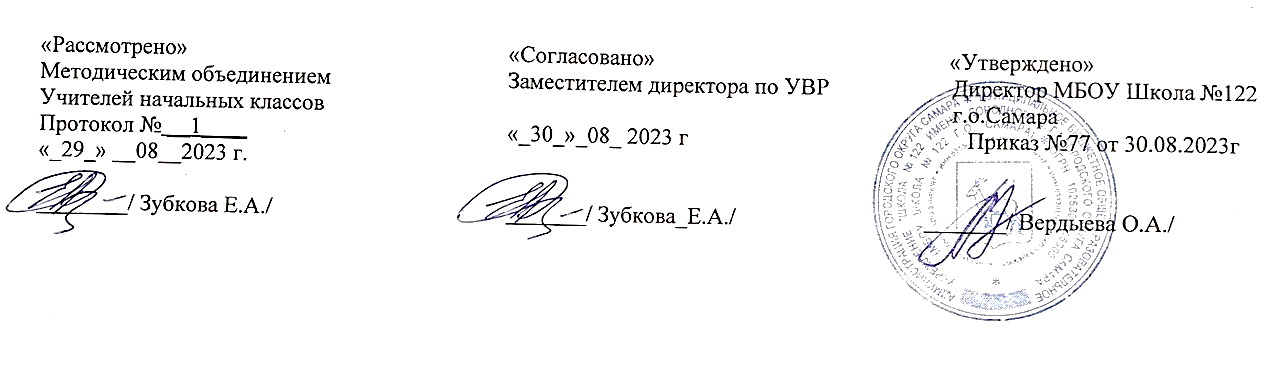 Рабочая программа по изобразительному искусству, адаптированная для обучения учащихсяс задержкой психического развития 1-4 классыПояснительная запискаРабочая программа по учебному предмету "Изобразительное искусство" составлена на уровень начального общего образования для 1-4 классов, в которых обучаются дети с задержкой психического развития. Для этой группы детей характерны особые образовательные потребности, специфика которых учитывается при определении видов деятельности в календарно-тематическом планировании и поурочном планировании.Часть материала дети с ЗПР осваивают обзорно, а время, отведенное на его закрепление, используется для отработки базовых умений обучающихся с ЗПР, текущего повторения и пропедевтики. Таким образом, данная рабочая программа является адаптированной.Для составления программы использовались:Адаптированная основная общеобразовательная программа начального общего образования обучающихся с задержкой психического развития (вариант 7.2).Примерная основная программа начального общего образования по изобразительному искусству для образовательных учреждений авторов Б.М. Неменского (учебно – методический комплекс «Школа России»).1 класс (1 год обучения)Общая	цель	изучения	предмета	«Изобразительное	искусство»	в	соответствии	с	примерной	адаптированной	основной общеобразовательной программой (ПрАООП) заключается:в создании условий, обеспечивающих усвоение изобразительного, творческого, социального и культурного опыта учащимися с ЗПР для успешной социализации в обществе;в	приобретении	первоначального	опыта	изобразительной	деятельности	на	основе	овладения	знаниями	в	области	искусства, изобразительными умениями и проектной деятельностью;в формировании позитивного эмоционально-ценностного отношения к искусству и людям творческих профессий.Общие задачи курса:формирование первоначальных представлений о роли изобразительного искусства в жизни человека, его духовно-нравственном развитии;формирование эстетических чувств, умений видеть и понимать красивое, дифференцировать «красивое» от «некрасивого», умения высказывать оценочные суждения о произведениях искусства;формирование умения выражать собственные мысли и чувства от воспринятого, делиться впечатлениями, достаточно адекватно используя терминологическую и тематическую лексику;овладение элементарными практическими умениями и навыками в различных видах художественной деятельности (изобразительного, декоративно-прикладного и народного искусства, рисунке, живописи, скульптуре, дизайна и др.), а также в специфических формах художественной деятельности, базирующихся на ИКТ (цифровая фотография, видеозапись, элементы мультипликации и пр.);воспитание активного эмоционально-эстетического отношения к произведениям искусства;формирование умения воспринимать и выделять в окружающем мире (как в природном, так и в социальном) эстетически привлекательные объекты, выражать по отношению к ним собственное эмоционально-оценочное отношение;овладение практическими умениями самовыражения средствами изобразительного искусства.Планируемые предметные результаты Предметные результаты в 1 классе проявляются умениями:организовывать свое рабочее место, правильно сидеть за партой (столом), правильно держать тетрадь для рисования и карандаш, фломастер, кисть, пользоваться баночкой для воды;выполняя рисунки, использовать только одну сторону листа бумаги;обводить карандашом шаблоны несложной формы, соединять точки, проводить от руки вертикальные, горизонтальные, наклонные, округлые (замкнутые) линии;ориентироваться на плоскости листа бумаги;закрашивать рисунок цветными карандашами, соблюдая контуры рисунка и направление штрихов (сверху вниз, слева направо, наискось);составлять простые узоры из геометрических фигур и других элементов орнамента;изображать предметы окружающей действительности;понимать три способа художественной деятельности: изобразительную, декоративную и конструктивную;правильно работать акварельными красками, ровно закрывать ими нужную поверхность;владение элементарными правилами смешивания цветов (красный + синий = фиолетовый, синий + жёлтый = зелёный) и т. д;правильно пользоваться инструментами и материалами ИЗО;выполнять простейшие узоры в полосе, круге из декоративных форм растительного мира;передавать в рисунке простейшую форму, общее пространственное положение, основной цвет предметов;применять элементы декоративного рисования.Основное содержание учебного предмета«Виды художественной деятельности». Особенности художественного творчества: художника и зритель. Отношение к природе, человеку и обществу в художественных произведениях. Представления о богатстве и разнообразии художественной культуры (на примере культуры народов России). Восприятие и эмоциональная оценка шедевров национального, российского и мирового искусства.«Азбука искусства». Материалы для рисунка: карандаш, ручка, фломастер, мелки, кисти, краски. Приёмы работы с различными графическими материалами. Красота и разнообразие природы, человека, зданий, предметов, выраженные средствами рисунка. Изображение деревьев, птиц, животных, их общие и характерные черты. Владение цветом, как основой языка живописи. Красота и разнообразие природы, человека, зданий, предметов, выраженные средствами живописи. Истоки декоративно­прикладного искусства. Орнаменты в украшении жилища, предметов быта, орудий труда, костюма.Элементарные приёмы композиции на плоскости и в пространстве. Понятия: горизонталь, вертикаль и диагональ, линия горизонта, ближе – больше, дальше – меньше. Роль контраста в композиции: низкое и высокое, большое и маленькое, тонкое и толстое, тёмное и светлое, т.д. Практическое овладение основами цветоведения, изучение основных и составных цветов, тёплых и холодных смешанных оттенков. Понимание приемов изображения линий (тонкие, толстые, прямые, волнистые, плавные, острые, закругленные спиралью, летящие, штрих, пятно) как средства передачи эмоционального состояния природы, человека, животного.Освоение приемов изображения разнообразных простых форм предметного мира и передача их на плоскости.«Значимые темы искусства»(Земля – наш общий дом). Наблюдение природы и природных явлений, различение их характера и эмоциональных состояний. Разница в изображении природы в разное время года, суток, в различную погоду. Жанр пейзажа. Восприятие и эмоциональная оценка шедевров русского и зарубежного искусства, изображающих природу.«Опыт художественно-практической деятельности». Выбор и применение выразительных средств для реализации собственного замысла в рисунке. Передача настроения в творческой работе с помощью цвета. Участие в обсуждении содержания и выразительных средств произведений изобразительного искусства, выражение своего отношения к произведению.1 класс (дополнительный)Общая цель изучения предмета «Изобразительное искусство» в 1 дополнительном классе в соответствии с примерной адаптированной образовательной программой (ПрАООП) заключается в:создании условий, обеспечивающих усвоение изобразительного, творческого, социального и культурного опыта учащимися с ЗПР для успешной социализации в обществе и усвоения ФГОС НОО;приобретении	первоначального	опыта	изобразительной	деятельности	на	основе	овладения	знаниями	в	области	искусства, изобразительными умениями и проектной деятельностью;формировании позитивного эмоционально-ценностного отношения к искусству и людям творческих профессий. В соответствии с ПрАООП определяются общие задачи курса:накопление первоначальных впечатлений о живописи и скульптуре, получение доступного опыта художественного творчества;освоение культурной среды, дающей ребенку впечатления от искусства, формирование стремления и привычки к посещению музеев;развитие опыта восприятия и способности получать удовольствие от произведений изобразительного искусства, выделение собственных предпочтений в восприятии искусства;формирование простейших эстетических ориентиров (красиво и некрасиво) в практической жизни ребенка и их использование в организации обыденной жизни и праздника;развитие продуктивного и репродуктивного воображения;совершенствование ручной моторики и пространственных ориентировок;овладение практическими умениями самовыражения средствами изобразительного искусства.Планируемые предметные результаты.сформированность первоначальных представлений о роли изобразительного искусства в жизни человека, его роли в духовно- нравственном развитии человека;развитие эстетических чувств, умения видеть и понимать красивое, дифференцировать красивое от «некрасивого», воспитание активного эмоционально-эстетического отношения к произведениям искусства;овладение	элементарными	практическими	умениями	и	навыками	в	различных	видах	художественной	деятельности (изобразительного, декоративно-прикладного и народного искусства, дизайна и др.);умение воспринимать и выделять в окружающем мире (как в природном, так и в социальном) эстетически привлекательные объекты, выражать по отношению к ним собственное эмоционально-оценочное отношение;овладение практическими умениями самовыражения средствами изобразительного искусства.По итогам обучения в 1 дополнительном классе можно определенным образом оценить успешность достижений школьников. У обучающихся появляется:умение организовывать свое рабочее место, соблюдать правила техники безопасной работы с красками (гуашь), фломастерами, пластилином, бумагой, ножницами;способность высказывать суждение о воспринимаемых произведениях искусства (нравится-не нравится с элементарной аргументацией);умение изображать пятна, опредмечивать их, использовать геометрические формы в качестве основы изображения;умение рисовать украшающие орнаменты, раскрашивать изображения;способность использовать монотипию, отражать в рисунке симметрию;способность конструировать домики из бумаги;умение лепить способом вытягивания и вдавливания;овладение названиями главных цветов (красный, жёлтый, синий, зелёный, фиолетовый, оранжевый, голубой);возможность участвовать в групповой работе по созданию панно и коллажей.Содержание учебного предмета.В рамках изучения предмета «Изобразительное искусство» согласно ПрАООП для детей с ЗПР деятельность на уроках предполагает изучение следующих разделов: виды художественной деятельности, азбука искусства, значимые темы искусства, опыт художественно- практической деятельности.Виды художественной деятельностиВосприятие произведений искусства. Образ лета в творчестве российских художников.Рисунок. Изображение бабочек, рыб, цветов: общие и характерные черты.Живопись. Цвет – основа языка живописи. Работа гуашью. Цветовая выразительность.Скульптура. Элементарные приёмы работы с пластическими скульптурными материалами для создания выразительного образа (пластилин, вытягивание формы). Объём — основа языка скульптуры. Основные темы скульптуры. Красота человека и животных, выраженная средствами скульптуры.Художественное конструирование и дизайн. Конструирование из бумаги. Аппликация.Декоративно­прикладное искусство. Разнообразие форм в природе как основа декоративных форм в прикладном искусстве (цветы, раскраска бабочек).Азбука искусства. Как говорит искусство?Цвет. Эмоциональные возможности цвета. Практическое овладение основами цветоведения.Линия. Многообразие линий (тонкие, толстые, прямые, волнистые, плавные, острые, закруглённые спиралью, летящие) и их знаковый характер. Линия, штрих, пятно и художественный образ. Передача с помощью линии эмоционального состояния природы, человека, животного.Форма. Разнообразие форм предметного мира и передача их на плоскости и в пространстве. Сходство и контраст форм. Простые геометрические формы. Природные формы.Объём. Объём в пространстве и объём на плоскости. Способы передачи объёма. Выразительность объёмных композиций.Ритм. Роль ритма в эмоциональном звучании композиции в живописи и рисунке. Особая роль ритма в декоративно прикладном искусстве.Значимые темы искусства. О чём говорит искусство?Земля — наш общий дом. Постройки в природе: птичьи гнёзда, норы, ульи, панцирь черепахи, домик улитки и т. д. Восприятие и эмоциональная оценка шедевров русского и зарубежного искусства, изображающих природу.Искусство дарит людям красоту. Искусство вокруг нас сегодня. Использование различных художественных материалов и средств для создания проектов красивых, удобных и выразительных предметов.Опыт художественно­творческой деятельности.Овладение элементарными навыками лепки и бумагопластики. Выбор и применение выразительных средств для реализации собственного замысла в аппликации, художественном конструировании. Передача настроения в творческой работе. Использование техники коллажа.Участие в обсуждении содержания и выразительных средств произведений изобразительного искусства, выражение своего отношения к произведению.2 классЦель:формирование художественной культуры учащихся как неотъемлемой части культуры духовной, т. е. культуры миро отношений, выработанных поколения.формирования нравственно-эстетической отзывчивости на прекрасное и безобразное в жизни и искусстве, зоркости души ребенка.Задачи:формирование у учащихся нравственно-этической отзывчивости на прекрасное и безобразное в жизни и в искусстве;формирование художественно-творческой активности школьника;овладение образным языком изобразительного искусства посредством формирования художественных знаний, умений и навыков.ПЛАНИРУЕМЫЕ РЕЗУЛЬТАТЫ ОСВОЕНИЯ УЧЕБНОГО ПРЕДМЕТАОсвоение курса «Изобразительное искусство» во 2 классе направлено на получение следующих личностных результатов:чувство гордости за культуру и искусство Родины, своего народа;уважительное отношение к культуре и искусству других народов нашей страны и мира в целом;сформированность эстетических потребностей — потребностей в общении с искусством, природой, потребностей в творческом отношении к окружающему миру, потребностей в самостоятельной практической творческой деятельности;овладение навыками коллективной деятельности в процессе совместной творческой работы в команде одноклассников под руководством учителя;умение обсуждать и анализировать собственную художественную деятельность и работу одноклассников с позиций творческих задач данной темы, с точки зрения содержания и средств его выражения;называть и объяснять свои чувства и ощущения от созерцаемых произведений искусства, объяснять свое отношение к поступкам с позиции общечеловеческих нравственных ценностей;проявлять интерес к отдельным видам предметно-практической, творческой, изобразительной деятельности;знать основные моральные нормы поведения, техники безопасности;в предложенных ситуациях, опираясь на общие для всех простые правила поведения, делать выбор, какой поступок совершить.Предметными результатами изучения курса является формирование следующих умений:узнавать основные жанры и виды произведений изобразительного искусства;различать основные и составные, теплые и холодные цвета;узнавать отдельные произведения выдающихся отечественных художников (В.М.Васнецов, И.И. Левитан);сравнивать различные виды изобразительного искусства (графики, живописи, декоративно-прикладного искусства);использовать художественные материалы (гуашь, цветные карандаши, акварель, бумага);применять основные средства художественной выразительности в рисунке, живописи и скульптуре (с натуры, по памяти и воображению); в декоративных и конструктивных работах: иллюстрациях к произведениям литературы и музыки;составлять композиции с учётом замысла;конструировать из бумаги на основе техники оригами, гофрирования, сминания, сгибания;конструировать из ткани на основе скручивания и связывания;конструировать из природных материалов;пользоваться приёмами лепки.Содержание курсаИСКУССТВО И ТЫ.Как и чем работают художник?Три основные краски – желтый, красный, синий. Белая и чёрная краски.Пастель и цветные мелки, акварель, их выразительные возможности.Выразительные возможности аппликации. Выразительные возможности графических материалов. Выразительность материалов для работы в объеме.Выразительные возможности бумаги. Неожиданные материалы (обобщение темы). Реальность и фантазияИзображение и реальность. Изображение и фантазия. Украшение и реальность.Украшение и фантазия. Постройка и реальность. Постройка и фантазия.Братья-Мастера Изображения, украшения и Постройки всегда работают вместе (обобщение темы). О чём говорит искусствоИзображение природы в различных состояниях. Изображение характера животных.Знакомство с анималистическими изображениями. Изображение характера человека: женский образ.Изображение характера человека: мужской образ.Образ человека в скульптуре.. Человек и его украшения.О чём говорят украшения.Образ здания.Образы зданий и окружающей жизни.В изображении, украшении, постройке человек выражает свои чувства, мысли, настроение, свое отношение к миру (обобщение темы). Как говорит искусствоТеплые и холодные цвета. Борьба теплого и холодного.Тихие и звонкие цвета.Что такое ритм линий? Характер линий.Ритм пятен.Пропорции выражают характер.Ритм линий и пятен, цвет, пропорции — средства выразительности. Обобщающий урок года.классвоспитание эстетических чувств, интереса к изобразительному искусству; обогащение нравственного опыта, представлений о добре и зле; воспитание нравственных чувств, уважения к культуре народов многонациональной России и других стран; готовность и способность выражать и отстаивать свою общественную позицию в искусстве и через искусство;развитие воображения, желания и умения подходить к любой своей деятельности творчески, способности к восприятию искусства и окружающего мира, умений и навыков сотрудничества в художественной деятельности;освоение первоначальных знаний о пластических искусствах: изобразительных, декоративно-прикладных, архитектуре и дизайне — их роли в жизни человека и общества;овладение элементарной художественной грамотой; формирование художественного кругозора и приобретение опыта работы в различных видах художественно-творческой деятельности, разными художественными материалами; совершенствование эстетического вкуса.Задачи обучения:совершенствование эмоционально-образного восприятия произведений искусства и окружающего мира;развитие способности видеть проявление художественной культуры в реальной жизни (музеи, архитектура, дизайн, скульптура и др.); формирование навыков работы с различными художественными материалами.Планируемые предметные результатыСформированность первоначальных представлений о роли изобразительного искусства в жизни человека, его роли в духовно- нравственном развитии человека;Сформированность основ художественной культуры, в том числе на материале художественной культуры родного края, эстетического отношения к миру; понимание красоты как ценности, потребности в художественном творчестве и в общении с искусством;овладение практическими умениями и навыками в восприятии, анализе и оценке произведений искусства;овладение элементарными практическими умениями и навыками в различных видах художественной деятельности (рисунке, живописи, скульптуре, художественном конструировании), а также в специфических формах художественной деятельности, базирующихся на ИКТ (цифровая фотография, видеозапись, элементы мультипликации и пр.);знание видов художественной деятельности: изобразительной (живопись, графика, скульптура), конструктивной (дизайна и архитектура), декоративной (народных и прикладные виды искусства);•знание основных видов и жанров пространственно-визуальных искусств;понимание образной природы искусства;•эстетическая оценка явлений природы, событий окружающего мираприменение художественных умений, знаний и представлений в процессе выполнения художественно-творческих работ;способность узнавать, воспринимать, описывать и эмоционально оценивать несколько великих произведений русского и мирового искусства;умение обсуждать и анализировать произведения искусства,выражая суждения о содержании, сюжетах и выразительных средствах;усвоение названий ведущих художественных музеев Россиии художественных музеев своего региона;умение видеть проявления визуально-пространственных искусств в окружающей жизни: в доме, на улице, в театре, на празднике;способность использовать в художественно-творческой дельности различные художественные материалы и художественные техники;способность передавать в художественно-творческой деятельности характер, эмоциональных состояния и свое отношение к природе, человеку, обществу;умение компоновать на плоскости листа и в объеме заду манный художественный образ;освоение умений применять в художественно-творческой деятельности основы цветоведения, основы графической грамоты;овладение навыками моделирования из бумаги, лепки из пластилина, навыками изображения средствами аппликации и коллажа;умение характеризовать и эстетически оценивать разнообразие и красоту природы различных регионов нашей страны;умение рассуждать о многообразии представлений о красоте у народов мира, способности человека в самых разных природных условиях создавать свою самобытную художественную культуру;изображение в творческих работах особенностей художественной культуры разных (знакомых по урокам) народов, передача особенностей понимания ими красоты природы, человека, народных традиций;способность эстетически, эмоционально воспринимать красоту городов, сохранивших исторический облик, — свидетелей нашей истории;умение приводить примеры произведений искусства, выражающих красоту мудрости и богатой духовной жизни, красоту внутреннего мира человека.Содержания учебного курсаПриоритетная цель художественного образования в школе- духовно-нравственное развитие ребёнка, т.е. формирование у него качеств, отвечающих представлениям об истиной человечности, о доброте и культурной полноценности в восприятии мира.Культуросозидающая роль программы состоит также в воспитании гражданственности и патриотизма. Прежде всего, ребёнок постигает искусство своей Родины, а потом знакомится с искусством других народов.В основу программы положен принцип «от родного порога в мир общечеловеческой культуры». Ребёнок шаг за шагом открывает многообразие культур разных народов и ценностные связи, объединяющие всех людей планеты. Природа и жизнь являются базисом формируемого мироотношения.Связи искусства с жизнью человека, роль искусства в повседневном бытии, в жизни общества, значение искусства в развитии каждого ребёнка - главный смысловой стержень курса. Программа построена так, чтобы дать школьникам ясные представления о системе взаимодействия искусства с жизнью. Предусматривается широкое привлечение жизненного опыта детей, примеров из окружающей действительности. Работа на основе наблюдения и эстетического переживания окружающей реальности является важным условием освоения детьми программного материала. Стремление к выражению своего отношения к действительности должно служить источником развития образного мышления. Одна из главных задач курса - развитие у ребенка интереса к внутреннему миру человека, способности углубления в себя, осознания своих внутренних переживаний. Это является залогом развития способности сопереживания. Любая тема по искусству должна быть не просто изучена, а прожита, т. е. пропущена через чувства ученика, а это возможно лишь в деятельностной форме, в форме личного творческого опыта. Только тогда знания и умения по искусству становятся личностно значимыми, связываются с реальной жизнью и эмоционально окрашиваются, происходит развитие личности ребенка, формируется его ценностное отношение к миру.Особый характер художественной информации нельзя адекватно передать словами. Эмоционально-ценностный, чувственный опыт, выраженный в искусстве, можно постичь только через собственное переживание - проживание художественного образа в форме художественных действий. Для этого необходимо освоение художественно-образного языка, средств художественной выразительности. Развитая способность к эмоциональному уподоблению - основа эстетической отзывчивости. В этом особая сила и своеобразие искусства: его содержание должно быть присвоено ребенком как собственный чувственный опыт. На этой основе происходит развитие чувств, освоение художественного опыта поколений и эмоционально- ценностных критериев жизни.ИСКУССТВО ВОКРУГ НАС. 3 классИскусство в твоем доме –8 час.Твои игрушки.Посуда у тебя дома. Обои и шторы в твоем доме.Мамин платок.Твои книжки.Открытки.Труд художника для твоего дома (обобщение темы).Искусство на улицах твоего города – 7 час.Памятники архитектуры.Парки, скверы, бульвары.Ажурные ограды.Волшебные фонари.Витрины.Удивительный транспорт.Труд художника на улицах твоего города (села) (обобщение темы).Художник и зрелище- 11 час.Художник в цирке.Художник в театре.Художник-создатель сценического мира.Театр кукол.Образ куклы, её конструкция и костюм.Маски.Условность языка масок, их декоративная выразительность.Афиша и плакат.Праздник в городе.Элементы праздничного украшения города.Школьный праздник-карнавал (обобщение темы).Художник и музей -8 час.Музеи в жизни города.Картина - особый мир. Картина-пейзаж.Картина-портрет.Картина-натюрморт.Картины исторические и бытовые.Учимся смотреть картины.Скульптура в музее и на улице.Художественная выставка (обобщение темы).классЦель учебного предмета «Изобразительное искусство» — формирование художественной культуры учащихся как неотъемлемой части культуры духовной, т. е. культуры мироотношений, выработанных поколениями. Эти ценности как высшие ценности человеческой цивилизации, накапливаемые искусством, должны быть средством очеловечения, формирования нравственно-эстетической отзывчивости на прекрасное и безобразное в жизни и искусстве, т. е. зоркости души ребенка.Предметные результаты характеризуют опыт учащихся в художественно-творческой деятельности, который приобретается и закрепляется в процессе освоения учебного предмета:знание видов художественной деятельности: изобразительной (живопись, графика, скульптура), конструктивной (дизайн и архитектура), декоративной (народные и прикладные виды искусства);знание основных видов и жанров пространственно-визуальных искусств;понимание образной природы искусства;эстетическая оценка явлений природы, событий окружающего мира;применение художественных умений, знаний и представлений в процессе выполнения художественно-творческих работ;способность узнавать, воспринимать, описывать и эмоционально оценивать несколько великих произведений русского и мирового искусства;умение обсуждать и анализировать произведения искусства, выражая суждения о содержании, сюжетах и выразительных средствах;усвоение названий ведущих художественных музеев России и художественных музеев своего региона;умение видеть проявления визуально-пространственных искусств в окружающей жизни: в доме, на улице, в театре, на празднике;способность использовать в художественно-творческой деятельности различные художественные материалы и художественные техники;способность передавать в художественно-творческой деятельности характер, эмоциональные состояния и свое отношение к природе, человеку, обществу;умение компоновать на плоскости листа и в объеме задуманный художественный образ;освоение умений применять в художественно—творческой деятельности основ цветоведения, основ графической грамоты;овладение навыками моделирования из бумаги, лепки из пластилина, навыками изображения средствами аппликации и коллажа;умение характеризовать и эстетически оценивать разнообразие и красоту природы различных регионов нашей страны;умение рассуждать о многообразии представлений о красоте у народов мира, способности человека в самых разных природных условиях создавать свою самобытную художественную культуру;изображение в творческих работах особенностей художественной культуры разных (знакомых по урокам) народов, передача особенностей понимания ими красоты природы, человека, народных традиций;умение узнавать и называть, к каким художественным культурам относятся предлагаемые (знакомые по урокам) произведения изобразительного искусства и традиционной культуры;способность эстетически, эмоционально воспринимать красоту городов, сохранивших исторический облик, — свидетелей нашей истории;умение объяснять значение памятников и архитектурной среды древнего зодчества для современного общества;выражение в изобразительной деятельности своего отношения к архитектурным и историческим ансамблям древнерусских городов;умение приводить примеры произведений искусства, выражающих красоту мудрости и богатой духовной жизни, красоту внутреннего мира человека.Содержание курсаКаждый народ — художник (изображение, украшение, постройка в творчестве народов всей земли)Целью художественного воспитания и обучения ребенка в 4 классе является формирование представления о многообразии художественных культур народов Земли и о единстве представлений народов о духовной красоте человека.Многообразие культур не случайно — оно всегда выражает глубинные отношения каждого народа с жизнью природы, в среде которой складывается его история. Эти отношения не неподвижны, они живут и развиваются во времени, связаны с влиянием одной культуры на другую — в этом основы своеобразия национальных культур и их взаимосвязь. Разнообразие этих культур создает богатство культуры человечества.Цельность каждой культуры также важнейший элемент содержания, который необходимо ощутить детям. Ребенок сегодня окружен многоликой беспорядочностью явлений культуры, приходящих к нему через средства массовой информации. Здоровое художественное чувство ищет порядка в этом хаосе образов. Каждую культуру поэтому нужно доносить как «целостную художественную личность».Художественные представления надо давать как зримые сказки о культурах. Дети по возрасту еще не готовы к историческому мышлению, но им присуще стремление к образному пониманию мира, соотносимому с сознанием, выраженным в народных искусствах. Здесь должна господствовать правда художественного образа.Многообразие представлений различных народов о красоте раскрывается в процессе сравнения родной природы, труда, архитектуры, красоты человека с культурой других народов.Учебные задания года предусматривают дальнейшее развитие навыков работы гуашью, пастелью, а также спластилином и бумагой. Задачи трудового воспитания органично связаны с художественными. В процессе овладения навыками работы с разнообразными материалами дети приходят к пониманию красоты творчества.В 4 классе возрастает значение коллективных работ в учебно-воспитательном процессе. Значительную роль в программе 4 класса играют музыкальные и литературные произведения, позволяющие создать целостное представление о культуре народа.Истоки искусства твоего народаПрактическая работа на уроках должна совмещать индивидуальные и коллективные формы творчества. Пейзаж родной землиХарактерные черты, своеобразие родного пейзажа. Изображение пейзажа нашей средней полосы, выявление его особой красоты. Образ традиционного русского дома (избы)Знакомство с конструкцией избы, значение ее частей. Моделирование из бумаги (или лепка) избы. Индивидуально-коллективная работа. Украшения деревянных построек и их значениеЕдинство в работе трех Мастеров. Магические представления как поэтические образы мира. Изба — образ лица человека; окна, очи дома, украшались наличниками, фасад — лобной доской, причелинами. Украшение «деревянных» построек, созданных на прошлом уроке (индивидуально или коллективно). Дополнительно — изображение избы (гуашь, кисти).Деревня — деревянный мирЗнакомство с русской деревянной архитектурой: избы, ворота, амбары, колодцы... Деревянное церковное зодчество. Изображение деревни — коллективное панно или индивидуальная работа.Образ красоты человекаУ каждого народа складывается свой образ женской и мужской красоты. Это выражает традиционная народная одежда. Образ мужчины неотделим от его труда. В нем соединены представления о могучей силе и доброте — «добрый молодец». В образе женской красотывсегда выражается способность людей мечтать, стремление преодолеть повседневность. Красота тоже оберег. Женские образы глубоко связаны с образом птицы счастья («лебедушка»).Изображение женских и мужских народных образов индивидуально или для панно. Фигуры вклеивает в панно группа «главного художника». Обратить внимание, что фигуры в детских работах должны быть в движении, не должны напоминать выставку одежды. При наличии дополнительных уроков — изготовление кукол по типу народных тряпичных или лепных фигур для уже созданной «деревни».Народные праздникиРоль праздников в жизни людей. Календарные праздники: осенний праздник урожая, ярмарки и т. д. Праздник — это образ идеальной, счастливой жизни.Создание работ на тему народного праздника с обобщением материала темы. Древние города твоей землиКаждый город особенный. У него свое неповторимое лицо, свой характер. Каждый город имеет особую судьбу. Его здания в своем облике запечатлели исторический путь народа, события его жизни. Слово «город» произошло от слов «городить», «огораживать» крепостной стеной. На высоких холмах, отражаясь в реках и озерах, росли города с белизной стен, куполами храмов, перезвоном колоколов. Таких городов больше нигде нет.Нужно раскрыть красоту городов родной земли, мудрость их архитектурной организации. Древнерусский город-крепостьИзучение конструкций и пропорций крепостных башен городов. Постройка крепостных стен и башен из бумаги или пластилина. Возможен изобразительный вариант выполнения задания.Древние соборыСоборы воплощали красоту, могущество и силу государства. Они являлись архитектурным и смысловым центром города. Это были святыни города.Знакомство с архитектурой древнерусского каменного храма. Конструкция, символика храма. «Постройка» древнего собора из бумаги. Коллективная работа.Древний город и его жителиМоделирование всего жилого наполнения города. Завершение «постройки» древнего города. Возможный вариант: изображение древнерусского города.Древнерусские воины-защитникиИзображение древнерусских воинов, княжеской дружины. Одежда и оружие воинов. Древние города Русской землиЗнакомство со своеобразием разных городов — Москвы, Новгорода, Пскова, Владимира, Суздаля и др. Они похожи и непохожи между собой. Изображение разных характеров русских городов. Практическая работа или беседа.Узорочье теремовОбразы теремной архитектуры. Расписные интерьеры, изразцы. Изображение интерьера палаты — подготовка фона для следующего задания.Праздничный пир в теремных палатахКоллективное аппликативное панно или индивидуальные изображения пира.Каждый народ — художникУчитель может выбрать три культуры: это культура Древней Греции, средневековой (готической) Европы и Японии как пример культуры Востока, Но учитель может взять для изучения, например, Египет, Китай, Индию и т. д. Важно осознание детьми того, что мир художественной жизни на Земле чрезвычайно многолик и через искусство мы приобщаемся к мировосприятию, к душе разных народов, сопереживаем им. Именно это нужно формировать на таких уроках.Есть удобный методический игровой прием, чтобы увидеть целостно образ культуры: путешествие сказочного героя по разным странам (Садко, Синдбад-мореход, Одиссей, аргонавты и т. д.).Каждая культура просматривается по четырем параметрам: природа, характер построек, люди в этой среде и праздники народов как выражение представлений о счастье и красоте жизни.Образ художественной культуры Древней ГрецииДревнегреческое понимание красоты человека — мужской и женской — на примере скульптурных произведений Мирона, Поликлета, Фидия (человек является «мерой всех вещей»). Размеры, пропорции, конструкции храмов гармонично соотносились с человеком.Восхищение гармоничным, спортивно развитым человеком — особенность Древней Греции. Изображение фигур олимпийских спортсменов (фигуры в движении) и участников шествия (фигуры в одеждах).Гармония человека с окружающей природой и архитектурой. Представление о дорической («мужественной») и ионической («женственной») ордерных системах как характере пропорций в построении греческого храма. Создание образов греческих храмов (полуобъемные или плоские аппликации) для панно или объемное моделирование из бумаги.Создание панно «Древнегреческие праздники». Это могут быть Олимпийские игры или праздник ВеликихПанафиней (торжественное шествие в честь красоты человека, его физического совершенства и силы, которым греки поклонялись).Образ художественной культуры ЯпонииХарактерное для японских художников изображение природы через детали: ветка дерева с птичкой; цветок с бабочкой; трава с кузнечиками, стрекозами; ветка цветущей вишни.Изображение японок в национальной одежде (кимоно) с передачей характерных черт лица, прически, движения, фигуры. Коллективное панно «Праздник цветения сакуры» или «Праздник хризантем». Отдельные фигуры выполняются индивидуально и вклеиваются затем в общее панно. Группа «главного художника» работает над фоном панно.Образ художественной культуры средневековой Западной ЕвропыРемесленные цеха были отличительной чертой этих городов. Каждый цех имел свои одежды, свои знаки отличия, гербы, и члены его гордились своим мастерством, своей общностью.Работа над панно «Праздник цехов ремесленников на городской площади» с подготовительными этапами изучения архитектуры, одежды человека и его окружения (предметный мир).Многообразие художественных культур в мире (обобщение темы)Выставка детских работ. Проведение беседы для закрепления в сознании детей темы «Каждый народ — художник» как ведущей темы года. Итогом беседы должно осознание того, что постройки, одежды, украшения у различных народов очень разные.Искусство объединяет народыПоследняя тема завершает программу начальной школы, заканчивается первый этап обучения. Педагогу необходимо завершить основные линии осознания искусства ребенком.Темы в течение года раскрывали богатство и разнообразие представлений народов о красоте явлений жизни. Здесь все — и понимание природы, и связь с ней построек, и одежда, и праздники и т. д. Дети должны были осознать: прекрасно именно то, что человечество столь богато различными художественными культурами и что они не случайно разные.Теперь задачи принципиально меняются — от представлений о великом многообразии к представлениям о единстве для всех народов понимания красоты (или безобразия) коренных явлений жизни.Общими для всех народов являются представления не о внешних проявлениях, а о самых глубинных, не подчиненных внешним условиям природы и истории.Все народы воспевают материнствоДля каждого человека на свете отношение к матери особое. В искусстве разных народов есть тема воспевания материнства, матери, дающей жизнь. Существуют великие произведения искусства на эту тему, понятные всем людям.Дети по представлению изображают мать и дитя, стремясь выразить их единство, ласку, отношение друг к другу. Все народы воспевают мудрость старостиЕсть красота внешняя и внутренняя — красота душевной жизни, красота, в которой выражен жизненный опыт, красота связи поколений. Изображение любимого пожилого человека. Главное — этостремление выразить его внутренний мир.Сопереживание — великая тема искусстваС древнейших времен искусство стремилось вызвать сопереживание зрителя. Искусство воздействует на наши чувства. Изображение страдания в искусстве. Через искусство художник выражает свое сочувствие страдающим, учит сопереживать чужому горю, чужому страданию.Создание рисунка с драматическим сюжетом, придуманным автором (больное животное, погибшее дерево и т. д.).Герои, борцы и защитники В борьбе за свободу, справедливость все народы видят проявление духовной красоты. Все народы воспевают своих героев. У каждого народа многие произведения изобразительного искусства, скульптуры, музыки, литературы посвящены этой теме. Героическая тема в искусстве разных народов. Эскиз памятника герою, выбранному автором (ребенком). Юность и надеждыТема детства, юности в искусстве. Изображение радости детства, мечты ребенка о счастье, подвигах, путешествиях, открытиях.Искусство народов мира (обобщение темы)Итоговая выставка работ. Обсуждение творческих работ учащихся.Тематическое планирование по изобразительному искусству для 1-4 классов составлено с учетом рабочей программы воспитания. Воспитательный потенциал данного учебного предмета обеспечивает реализацию следующих целевых приоритетов воспитания обучающихся НОО:Создание благоприятных условий для развития социально значимых отношений школьников и, прежде всего, ценностных отношений к природе как источнику жизни на Земле, основе самого ее существования, нуждающейся в защите и постоянном внимании со стороны человека.Создание благоприятных условий для развития социально значимых отношений школьников и, прежде всего, ценностных отношений к знаниям как интеллектуальному ресурсу, обеспечивающему будущее человека, как результату кропотливого, но увлекательного учебного труда.Тематическое планирование1 класс (1 год обучения)Календарно-тематическое планированиекласс (дополнительный)Календарно-тематическое планированиеклассКалендарно-тематическое планированиеклассКалендарно-тематическое планированиеклассВоспитывать	умениеанализировать		свою деятельность, сравнивать с образом.	Воспитывать позитивное отношение к критике : корректировать отрицательные реакции на замечания (флегматичность, обидчивость)Развивать представление и творческую		активность. Развивать силу внимания (не замечать	посторонних раздражителей).Развивать наблюдательность. Развивать		наблюдательность. Формировать					навыки потребности		в			труде,	в общественной			оценке		и самооценке,				потребность занимать	достойное		место среди других людей.Вырабатывать навыки прочного запоминания.Развивать словесно-логическую память. Учить выделять из общего частное. Формирование умений анализировать свое восприятие.Снятие	эмоциональногоРазвивать представление и творческую		активность. Развивать силу внимания (не замечать	посторонних раздражителей).Развивать наблюдательность. Развивать		наблюдательность. Формировать					навыки потребности		в			труде,	в общественной			оценке		и самооценке,				потребность занимать	достойное		место среди других людей.Вырабатывать навыки прочного запоминания.Развивать словесно-логическую память. Учить выделять из общего частное. Формирование умений анализировать свое восприятие.Снятие	эмоционального напряжения.Развитие цветоощущения.Формирования	восприятия контраста.Развитие представлений о структуре поверхности, натуральном цвете, физическихсенсорную деятельность и мелкую моторику.Формировать		навыки потребности в труде, в общественной оценке и самооценке,	потребность занимать достойное место среди других людей.Развивать умение сравнивать анализировать.Развивать целенаправленность в работе.Тренировка процессов возбуждения и торможения.Воспитывать	умениеанализировать	свою деятельность, сравнивать с образом.Воспитывать	позитивное корректироватьзамечания      (флегматичность,Развивать      представление      итворческую активность.Развивать силу внимания (не замечать	посторонних раздражителей).Развивать наблюдательность. Развивать наблюдательность.Формировать		навыки потребности в труде, в общественной оценке и самооценке,	потребность занимать достойное место среди других людей.Вырабатывать навыки прочного запоминания.Развивать словесно-логическую память.Учить выделять из общего частное.Формирование	умений анализировать свое восприятие.Снятие	эмоциональногофигуры заданного размера. Поиск      по	одинаковымпризнакам.	Формирование способности к построению изображения из отдельных частей с опорой на его образ.Совершенствование пространственного анализа и изображения. Развивать воображение и навык работыкорригировать сенсорную деятельность и мелкую моторику.Формировать			навыки потребности в труде, в общественной оценке и самооценке,	потребность занимать достойное место среди других людей. Развивать умение		сравнивать анализировать.Развивать целенаправленность в работе.тренировка процессов возбуждения и торможения.Воспитывать	умениеанализировать		свою деятельность, сравнивать с образом.	Воспитывать позитивное отношение к критике : корректировать отрицательные     реакции     наМуниципальное бюджетное общеобразовательное учреждение« Школа  №122 имени Дороднова В.Г.»  городского округа Самара№ТемаПланируемые результатыУУДКоррекционные задачиВиды художественной деятельности (8ч)Виды художественной деятельности (8ч)Виды художественной деятельности (8ч)Виды художественной деятельности (8ч)Виды художественной деятельности (8ч)1Художник. Инструменты иИметь        представление		о художниках,	изобразительном искусстве.     Познакомиться	с альбомом,		кистью, красками,приемами работы кистью. Знать основные цвета (красный, желтый, синий, зеленый),различать, выбирать, использовать.Рисовать прямые линии в разных направлениях (столбы, косой дождик, высокие горы); провода, дорожки, цветные веревочки и др. (прямые горизонтальные линии); прямые	вертикальные	и горизонтальные линии (лесенка, шахматная доска, окошки.).Рисоватьдугообразные линии (по показу): дым идет, бьет фонтанчик, самолет летит, плывет кораблик по волнам, скачет мяч, прыгает лягушка, бабочка перелетает с цветка на цветок и др.Рассматривать в иллюстрациях простейшие	изображения предметов, сравнивать их по форме, цвету и величине; рисовать эти предметы.Раскрашивать элементы и предметы с соблюдением контура.Самостоятельно выделять и формулировать познавательную цель.Осуществлять поиск и выделение необходимой информации.Анализировать объекты с целью выделения признаков (существенных, несущественных) синтез как составление целого из частей, в том числе самостоятельно достраивая, восполняя недостающие компоненты.Ориентироваться в разнообразии способов решения задач; осуществлять рефлексию способов и условий действий; осознанно и произвольно строить сообщения в устной форме.В сотрудничестве с учителем ставить новые учебные задачи.Составлять план и последовательность действий.Самостоятельно адекватно оценивать правильность выполнения действий. Допускать возможность существования различных позиций и точек зрения при рассуждении о содержании рисунков, сделанных детьми, и рассматривании иллюстраций (рисунков) в детских книгах. Умение вести диалог, распределять функции и роли в процессе выполнения коллективной творческойработы. Задавать вопросы по содержанию иллюстраций.Развитие умений выделять цвет и его оттенки.Развитие ориентировки на плоскости листа.Развитие зрительно- двигательной координации. Развитие мелкой моторики рук. Накопление активного словаря.материалы, которыми работаетИметь        представление		о художниках,	изобразительном искусстве.     Познакомиться	с альбомом,		кистью, красками,приемами работы кистью. Знать основные цвета (красный, желтый, синий, зеленый),различать, выбирать, использовать.Рисовать прямые линии в разных направлениях (столбы, косой дождик, высокие горы); провода, дорожки, цветные веревочки и др. (прямые горизонтальные линии); прямые	вертикальные	и горизонтальные линии (лесенка, шахматная доска, окошки.).Рисоватьдугообразные линии (по показу): дым идет, бьет фонтанчик, самолет летит, плывет кораблик по волнам, скачет мяч, прыгает лягушка, бабочка перелетает с цветка на цветок и др.Рассматривать в иллюстрациях простейшие	изображения предметов, сравнивать их по форме, цвету и величине; рисовать эти предметы.Раскрашивать элементы и предметы с соблюдением контура.Самостоятельно выделять и формулировать познавательную цель.Осуществлять поиск и выделение необходимой информации.Анализировать объекты с целью выделения признаков (существенных, несущественных) синтез как составление целого из частей, в том числе самостоятельно достраивая, восполняя недостающие компоненты.Ориентироваться в разнообразии способов решения задач; осуществлять рефлексию способов и условий действий; осознанно и произвольно строить сообщения в устной форме.В сотрудничестве с учителем ставить новые учебные задачи.Составлять план и последовательность действий.Самостоятельно адекватно оценивать правильность выполнения действий. Допускать возможность существования различных позиций и точек зрения при рассуждении о содержании рисунков, сделанных детьми, и рассматривании иллюстраций (рисунков) в детских книгах. Умение вести диалог, распределять функции и роли в процессе выполнения коллективной творческойработы. Задавать вопросы по содержанию иллюстраций.Развитие умений выделять цвет и его оттенки.Развитие ориентировки на плоскости листа.Развитие зрительно- двигательной координации. Развитие мелкой моторики рук. Накопление активного словаря.художник.Иметь        представление		о художниках,	изобразительном искусстве.     Познакомиться	с альбомом,		кистью, красками,приемами работы кистью. Знать основные цвета (красный, желтый, синий, зеленый),различать, выбирать, использовать.Рисовать прямые линии в разных направлениях (столбы, косой дождик, высокие горы); провода, дорожки, цветные веревочки и др. (прямые горизонтальные линии); прямые	вертикальные	и горизонтальные линии (лесенка, шахматная доска, окошки.).Рисоватьдугообразные линии (по показу): дым идет, бьет фонтанчик, самолет летит, плывет кораблик по волнам, скачет мяч, прыгает лягушка, бабочка перелетает с цветка на цветок и др.Рассматривать в иллюстрациях простейшие	изображения предметов, сравнивать их по форме, цвету и величине; рисовать эти предметы.Раскрашивать элементы и предметы с соблюдением контура.Самостоятельно выделять и формулировать познавательную цель.Осуществлять поиск и выделение необходимой информации.Анализировать объекты с целью выделения признаков (существенных, несущественных) синтез как составление целого из частей, в том числе самостоятельно достраивая, восполняя недостающие компоненты.Ориентироваться в разнообразии способов решения задач; осуществлять рефлексию способов и условий действий; осознанно и произвольно строить сообщения в устной форме.В сотрудничестве с учителем ставить новые учебные задачи.Составлять план и последовательность действий.Самостоятельно адекватно оценивать правильность выполнения действий. Допускать возможность существования различных позиций и точек зрения при рассуждении о содержании рисунков, сделанных детьми, и рассматривании иллюстраций (рисунков) в детских книгах. Умение вести диалог, распределять функции и роли в процессе выполнения коллективной творческойработы. Задавать вопросы по содержанию иллюстраций.Развитие умений выделять цвет и его оттенки.Развитие ориентировки на плоскости листа.Развитие зрительно- двигательной координации. Развитие мелкой моторики рук. Накопление активного словаря.2ПятноИметь        представление		о художниках,	изобразительном искусстве.     Познакомиться	с альбомом,		кистью, красками,приемами работы кистью. Знать основные цвета (красный, желтый, синий, зеленый),различать, выбирать, использовать.Рисовать прямые линии в разных направлениях (столбы, косой дождик, высокие горы); провода, дорожки, цветные веревочки и др. (прямые горизонтальные линии); прямые	вертикальные	и горизонтальные линии (лесенка, шахматная доска, окошки.).Рисоватьдугообразные линии (по показу): дым идет, бьет фонтанчик, самолет летит, плывет кораблик по волнам, скачет мяч, прыгает лягушка, бабочка перелетает с цветка на цветок и др.Рассматривать в иллюстрациях простейшие	изображения предметов, сравнивать их по форме, цвету и величине; рисовать эти предметы.Раскрашивать элементы и предметы с соблюдением контура.Самостоятельно выделять и формулировать познавательную цель.Осуществлять поиск и выделение необходимой информации.Анализировать объекты с целью выделения признаков (существенных, несущественных) синтез как составление целого из частей, в том числе самостоятельно достраивая, восполняя недостающие компоненты.Ориентироваться в разнообразии способов решения задач; осуществлять рефлексию способов и условий действий; осознанно и произвольно строить сообщения в устной форме.В сотрудничестве с учителем ставить новые учебные задачи.Составлять план и последовательность действий.Самостоятельно адекватно оценивать правильность выполнения действий. Допускать возможность существования различных позиций и точек зрения при рассуждении о содержании рисунков, сделанных детьми, и рассматривании иллюстраций (рисунков) в детских книгах. Умение вести диалог, распределять функции и роли в процессе выполнения коллективной творческойработы. Задавать вопросы по содержанию иллюстраций.Развитие умений выделять цвет и его оттенки.Развитие ориентировки на плоскости листа.Развитие зрительно- двигательной координации. Развитие мелкой моторики рук. Накопление активного словаря.3ЛинииИметь        представление		о художниках,	изобразительном искусстве.     Познакомиться	с альбомом,		кистью, красками,приемами работы кистью. Знать основные цвета (красный, желтый, синий, зеленый),различать, выбирать, использовать.Рисовать прямые линии в разных направлениях (столбы, косой дождик, высокие горы); провода, дорожки, цветные веревочки и др. (прямые горизонтальные линии); прямые	вертикальные	и горизонтальные линии (лесенка, шахматная доска, окошки.).Рисоватьдугообразные линии (по показу): дым идет, бьет фонтанчик, самолет летит, плывет кораблик по волнам, скачет мяч, прыгает лягушка, бабочка перелетает с цветка на цветок и др.Рассматривать в иллюстрациях простейшие	изображения предметов, сравнивать их по форме, цвету и величине; рисовать эти предметы.Раскрашивать элементы и предметы с соблюдением контура.Самостоятельно выделять и формулировать познавательную цель.Осуществлять поиск и выделение необходимой информации.Анализировать объекты с целью выделения признаков (существенных, несущественных) синтез как составление целого из частей, в том числе самостоятельно достраивая, восполняя недостающие компоненты.Ориентироваться в разнообразии способов решения задач; осуществлять рефлексию способов и условий действий; осознанно и произвольно строить сообщения в устной форме.В сотрудничестве с учителем ставить новые учебные задачи.Составлять план и последовательность действий.Самостоятельно адекватно оценивать правильность выполнения действий. Допускать возможность существования различных позиций и точек зрения при рассуждении о содержании рисунков, сделанных детьми, и рассматривании иллюстраций (рисунков) в детских книгах. Умение вести диалог, распределять функции и роли в процессе выполнения коллективной творческойработы. Задавать вопросы по содержанию иллюстраций.Развитие умений выделять цвет и его оттенки.Развитие ориентировки на плоскости листа.Развитие зрительно- двигательной координации. Развитие мелкой моторики рук. Накопление активного словаря.4ЛинииИметь        представление		о художниках,	изобразительном искусстве.     Познакомиться	с альбомом,		кистью, красками,приемами работы кистью. Знать основные цвета (красный, желтый, синий, зеленый),различать, выбирать, использовать.Рисовать прямые линии в разных направлениях (столбы, косой дождик, высокие горы); провода, дорожки, цветные веревочки и др. (прямые горизонтальные линии); прямые	вертикальные	и горизонтальные линии (лесенка, шахматная доска, окошки.).Рисоватьдугообразные линии (по показу): дым идет, бьет фонтанчик, самолет летит, плывет кораблик по волнам, скачет мяч, прыгает лягушка, бабочка перелетает с цветка на цветок и др.Рассматривать в иллюстрациях простейшие	изображения предметов, сравнивать их по форме, цвету и величине; рисовать эти предметы.Раскрашивать элементы и предметы с соблюдением контура.Самостоятельно выделять и формулировать познавательную цель.Осуществлять поиск и выделение необходимой информации.Анализировать объекты с целью выделения признаков (существенных, несущественных) синтез как составление целого из частей, в том числе самостоятельно достраивая, восполняя недостающие компоненты.Ориентироваться в разнообразии способов решения задач; осуществлять рефлексию способов и условий действий; осознанно и произвольно строить сообщения в устной форме.В сотрудничестве с учителем ставить новые учебные задачи.Составлять план и последовательность действий.Самостоятельно адекватно оценивать правильность выполнения действий. Допускать возможность существования различных позиций и точек зрения при рассуждении о содержании рисунков, сделанных детьми, и рассматривании иллюстраций (рисунков) в детских книгах. Умение вести диалог, распределять функции и роли в процессе выполнения коллективной творческойработы. Задавать вопросы по содержанию иллюстраций.Развитие умений выделять цвет и его оттенки.Развитие ориентировки на плоскости листа.Развитие зрительно- двигательной координации. Развитие мелкой моторики рук. Накопление активного словаря.5Рассматривание иллюстраций,Иметь        представление		о художниках,	изобразительном искусстве.     Познакомиться	с альбомом,		кистью, красками,приемами работы кистью. Знать основные цвета (красный, желтый, синий, зеленый),различать, выбирать, использовать.Рисовать прямые линии в разных направлениях (столбы, косой дождик, высокие горы); провода, дорожки, цветные веревочки и др. (прямые горизонтальные линии); прямые	вертикальные	и горизонтальные линии (лесенка, шахматная доска, окошки.).Рисоватьдугообразные линии (по показу): дым идет, бьет фонтанчик, самолет летит, плывет кораблик по волнам, скачет мяч, прыгает лягушка, бабочка перелетает с цветка на цветок и др.Рассматривать в иллюстрациях простейшие	изображения предметов, сравнивать их по форме, цвету и величине; рисовать эти предметы.Раскрашивать элементы и предметы с соблюдением контура.Самостоятельно выделять и формулировать познавательную цель.Осуществлять поиск и выделение необходимой информации.Анализировать объекты с целью выделения признаков (существенных, несущественных) синтез как составление целого из частей, в том числе самостоятельно достраивая, восполняя недостающие компоненты.Ориентироваться в разнообразии способов решения задач; осуществлять рефлексию способов и условий действий; осознанно и произвольно строить сообщения в устной форме.В сотрудничестве с учителем ставить новые учебные задачи.Составлять план и последовательность действий.Самостоятельно адекватно оценивать правильность выполнения действий. Допускать возможность существования различных позиций и точек зрения при рассуждении о содержании рисунков, сделанных детьми, и рассматривании иллюстраций (рисунков) в детских книгах. Умение вести диалог, распределять функции и роли в процессе выполнения коллективной творческойработы. Задавать вопросы по содержанию иллюстраций.Развитие умений выделять цвет и его оттенки.Развитие ориентировки на плоскости листа.Развитие зрительно- двигательной координации. Развитие мелкой моторики рук. Накопление активного словаря.картинИметь        представление		о художниках,	изобразительном искусстве.     Познакомиться	с альбомом,		кистью, красками,приемами работы кистью. Знать основные цвета (красный, желтый, синий, зеленый),различать, выбирать, использовать.Рисовать прямые линии в разных направлениях (столбы, косой дождик, высокие горы); провода, дорожки, цветные веревочки и др. (прямые горизонтальные линии); прямые	вертикальные	и горизонтальные линии (лесенка, шахматная доска, окошки.).Рисоватьдугообразные линии (по показу): дым идет, бьет фонтанчик, самолет летит, плывет кораблик по волнам, скачет мяч, прыгает лягушка, бабочка перелетает с цветка на цветок и др.Рассматривать в иллюстрациях простейшие	изображения предметов, сравнивать их по форме, цвету и величине; рисовать эти предметы.Раскрашивать элементы и предметы с соблюдением контура.Самостоятельно выделять и формулировать познавательную цель.Осуществлять поиск и выделение необходимой информации.Анализировать объекты с целью выделения признаков (существенных, несущественных) синтез как составление целого из частей, в том числе самостоятельно достраивая, восполняя недостающие компоненты.Ориентироваться в разнообразии способов решения задач; осуществлять рефлексию способов и условий действий; осознанно и произвольно строить сообщения в устной форме.В сотрудничестве с учителем ставить новые учебные задачи.Составлять план и последовательность действий.Самостоятельно адекватно оценивать правильность выполнения действий. Допускать возможность существования различных позиций и точек зрения при рассуждении о содержании рисунков, сделанных детьми, и рассматривании иллюстраций (рисунков) в детских книгах. Умение вести диалог, распределять функции и роли в процессе выполнения коллективной творческойработы. Задавать вопросы по содержанию иллюстраций.Развитие умений выделять цвет и его оттенки.Развитие ориентировки на плоскости листа.Развитие зрительно- двигательной координации. Развитие мелкой моторики рук. Накопление активного словаря.6Рассматривание иллюстраций,Иметь        представление		о художниках,	изобразительном искусстве.     Познакомиться	с альбомом,		кистью, красками,приемами работы кистью. Знать основные цвета (красный, желтый, синий, зеленый),различать, выбирать, использовать.Рисовать прямые линии в разных направлениях (столбы, косой дождик, высокие горы); провода, дорожки, цветные веревочки и др. (прямые горизонтальные линии); прямые	вертикальные	и горизонтальные линии (лесенка, шахматная доска, окошки.).Рисоватьдугообразные линии (по показу): дым идет, бьет фонтанчик, самолет летит, плывет кораблик по волнам, скачет мяч, прыгает лягушка, бабочка перелетает с цветка на цветок и др.Рассматривать в иллюстрациях простейшие	изображения предметов, сравнивать их по форме, цвету и величине; рисовать эти предметы.Раскрашивать элементы и предметы с соблюдением контура.Самостоятельно выделять и формулировать познавательную цель.Осуществлять поиск и выделение необходимой информации.Анализировать объекты с целью выделения признаков (существенных, несущественных) синтез как составление целого из частей, в том числе самостоятельно достраивая, восполняя недостающие компоненты.Ориентироваться в разнообразии способов решения задач; осуществлять рефлексию способов и условий действий; осознанно и произвольно строить сообщения в устной форме.В сотрудничестве с учителем ставить новые учебные задачи.Составлять план и последовательность действий.Самостоятельно адекватно оценивать правильность выполнения действий. Допускать возможность существования различных позиций и точек зрения при рассуждении о содержании рисунков, сделанных детьми, и рассматривании иллюстраций (рисунков) в детских книгах. Умение вести диалог, распределять функции и роли в процессе выполнения коллективной творческойработы. Задавать вопросы по содержанию иллюстраций.Развитие умений выделять цвет и его оттенки.Развитие ориентировки на плоскости листа.Развитие зрительно- двигательной координации. Развитие мелкой моторики рук. Накопление активного словаря.картинИметь        представление		о художниках,	изобразительном искусстве.     Познакомиться	с альбомом,		кистью, красками,приемами работы кистью. Знать основные цвета (красный, желтый, синий, зеленый),различать, выбирать, использовать.Рисовать прямые линии в разных направлениях (столбы, косой дождик, высокие горы); провода, дорожки, цветные веревочки и др. (прямые горизонтальные линии); прямые	вертикальные	и горизонтальные линии (лесенка, шахматная доска, окошки.).Рисоватьдугообразные линии (по показу): дым идет, бьет фонтанчик, самолет летит, плывет кораблик по волнам, скачет мяч, прыгает лягушка, бабочка перелетает с цветка на цветок и др.Рассматривать в иллюстрациях простейшие	изображения предметов, сравнивать их по форме, цвету и величине; рисовать эти предметы.Раскрашивать элементы и предметы с соблюдением контура.Самостоятельно выделять и формулировать познавательную цель.Осуществлять поиск и выделение необходимой информации.Анализировать объекты с целью выделения признаков (существенных, несущественных) синтез как составление целого из частей, в том числе самостоятельно достраивая, восполняя недостающие компоненты.Ориентироваться в разнообразии способов решения задач; осуществлять рефлексию способов и условий действий; осознанно и произвольно строить сообщения в устной форме.В сотрудничестве с учителем ставить новые учебные задачи.Составлять план и последовательность действий.Самостоятельно адекватно оценивать правильность выполнения действий. Допускать возможность существования различных позиций и точек зрения при рассуждении о содержании рисунков, сделанных детьми, и рассматривании иллюстраций (рисунков) в детских книгах. Умение вести диалог, распределять функции и роли в процессе выполнения коллективной творческойработы. Задавать вопросы по содержанию иллюстраций.Развитие умений выделять цвет и его оттенки.Развитие ориентировки на плоскости листа.Развитие зрительно- двигательной координации. Развитие мелкой моторики рук. Накопление активного словаря.7Раскрашивание по контуруИметь        представление		о художниках,	изобразительном искусстве.     Познакомиться	с альбомом,		кистью, красками,приемами работы кистью. Знать основные цвета (красный, желтый, синий, зеленый),различать, выбирать, использовать.Рисовать прямые линии в разных направлениях (столбы, косой дождик, высокие горы); провода, дорожки, цветные веревочки и др. (прямые горизонтальные линии); прямые	вертикальные	и горизонтальные линии (лесенка, шахматная доска, окошки.).Рисоватьдугообразные линии (по показу): дым идет, бьет фонтанчик, самолет летит, плывет кораблик по волнам, скачет мяч, прыгает лягушка, бабочка перелетает с цветка на цветок и др.Рассматривать в иллюстрациях простейшие	изображения предметов, сравнивать их по форме, цвету и величине; рисовать эти предметы.Раскрашивать элементы и предметы с соблюдением контура.Самостоятельно выделять и формулировать познавательную цель.Осуществлять поиск и выделение необходимой информации.Анализировать объекты с целью выделения признаков (существенных, несущественных) синтез как составление целого из частей, в том числе самостоятельно достраивая, восполняя недостающие компоненты.Ориентироваться в разнообразии способов решения задач; осуществлять рефлексию способов и условий действий; осознанно и произвольно строить сообщения в устной форме.В сотрудничестве с учителем ставить новые учебные задачи.Составлять план и последовательность действий.Самостоятельно адекватно оценивать правильность выполнения действий. Допускать возможность существования различных позиций и точек зрения при рассуждении о содержании рисунков, сделанных детьми, и рассматривании иллюстраций (рисунков) в детских книгах. Умение вести диалог, распределять функции и роли в процессе выполнения коллективной творческойработы. Задавать вопросы по содержанию иллюстраций.Развитие умений выделять цвет и его оттенки.Развитие ориентировки на плоскости листа.Развитие зрительно- двигательной координации. Развитие мелкой моторики рук. Накопление активного словаря.8Раскрашивание по контуруИметь        представление		о художниках,	изобразительном искусстве.     Познакомиться	с альбомом,		кистью, красками,приемами работы кистью. Знать основные цвета (красный, желтый, синий, зеленый),различать, выбирать, использовать.Рисовать прямые линии в разных направлениях (столбы, косой дождик, высокие горы); провода, дорожки, цветные веревочки и др. (прямые горизонтальные линии); прямые	вертикальные	и горизонтальные линии (лесенка, шахматная доска, окошки.).Рисоватьдугообразные линии (по показу): дым идет, бьет фонтанчик, самолет летит, плывет кораблик по волнам, скачет мяч, прыгает лягушка, бабочка перелетает с цветка на цветок и др.Рассматривать в иллюстрациях простейшие	изображения предметов, сравнивать их по форме, цвету и величине; рисовать эти предметы.Раскрашивать элементы и предметы с соблюдением контура.Самостоятельно выделять и формулировать познавательную цель.Осуществлять поиск и выделение необходимой информации.Анализировать объекты с целью выделения признаков (существенных, несущественных) синтез как составление целого из частей, в том числе самостоятельно достраивая, восполняя недостающие компоненты.Ориентироваться в разнообразии способов решения задач; осуществлять рефлексию способов и условий действий; осознанно и произвольно строить сообщения в устной форме.В сотрудничестве с учителем ставить новые учебные задачи.Составлять план и последовательность действий.Самостоятельно адекватно оценивать правильность выполнения действий. Допускать возможность существования различных позиций и точек зрения при рассуждении о содержании рисунков, сделанных детьми, и рассматривании иллюстраций (рисунков) в детских книгах. Умение вести диалог, распределять функции и роли в процессе выполнения коллективной творческойработы. Задавать вопросы по содержанию иллюстраций.Развитие умений выделять цвет и его оттенки.Развитие ориентировки на плоскости листа.Развитие зрительно- двигательной координации. Развитие мелкой моторики рук. Накопление активного словаря.Учебно-познавательный интерес к новому учебному материалу. Понимание роли культуры и искусства в жизни человека.Нравственно-этическое оценивание.Азбука искусства. Как говорит искусство? (7 ч)Азбука искусства. Как говорит искусство? (7 ч)Азбука искусства. Как говорит искусство? (7 ч)Азбука искусства. Как говорит искусство? (7 ч)Азбука искусства. Как говорит искусство? (7 ч)9Рисование предметов различнойРазличать предметы по форме и цвету. Рисовать (на одном листе) предметы разной формы и окраски (после наблюдения и показа учителем).Рассматривать в иллюстрациях простейшие	изображения предметов, сравнивать их по форме, цвету и величине; рисовать эти предметы.Рисовать (по показу) предметы круглой, овальной и квадратной формы: арбузы, апельсины, яблоки, огурцы, лимоны, сливы, рамки, кубики, коробки и др.Рисовать (по показу) предметы прямоугольной и треугольной формы: альбомы, линейки, книги, флажки, чертежные треугольники, дорожные знаки и др.Рисовать (по показу) знакомые детям предметы разной величины (размеров): разноцветные шары – большие и маленькие, клубки ниток – большие и маленькие, ленты – длинные и короткие, карандаши – толстые и тонкие, елочки –высокие и низкие и др.Рисовать	несложныегеометрические	узоры, чередующиеся по форме и цвету вОсуществлять анализ объектов с целью выделения признаков (существенных, несущественных), синтез как составление целого из частей, в том числе самостоятельно достраивая, восполняя недостающие компоненты.Самостоятельно создавать алгоритмы деятельности при решении проблем творческого и характера; моделировать; осуществлять анализ, синтез, сравнение. Ориентироваться в разнообразии способов решения задач; осуществлять рефлексию способов и условий действий; осознанно и произвольно строить сообщения в устной форме.Формулировать и удерживать учебную задачу; выбирать действия в соответствии с поставленной задачей и условиями её реализации.организовывать рабочее место. Составлять план и последовательность действий; осуществлять итоговый и пошаговый контроль по результату.Планировать коллективную работу и оценивать результаты.Владеть навыками коллективной деятельности в процессе совместной творческой работы в командеодноклассников под руководством учителя.Развитие слухового, зрительного восприятия, элементов логического мышления, восприятия. Развитие понимания пространственных отношений на микроплоскости.Развитие сенсомоторных процессов (глазомер, мелкая моторика, координациядвижений) через формирование практических умений.формы (круг, овал)Различать предметы по форме и цвету. Рисовать (на одном листе) предметы разной формы и окраски (после наблюдения и показа учителем).Рассматривать в иллюстрациях простейшие	изображения предметов, сравнивать их по форме, цвету и величине; рисовать эти предметы.Рисовать (по показу) предметы круглой, овальной и квадратной формы: арбузы, апельсины, яблоки, огурцы, лимоны, сливы, рамки, кубики, коробки и др.Рисовать (по показу) предметы прямоугольной и треугольной формы: альбомы, линейки, книги, флажки, чертежные треугольники, дорожные знаки и др.Рисовать (по показу) знакомые детям предметы разной величины (размеров): разноцветные шары – большие и маленькие, клубки ниток – большие и маленькие, ленты – длинные и короткие, карандаши – толстые и тонкие, елочки –высокие и низкие и др.Рисовать	несложныегеометрические	узоры, чередующиеся по форме и цвету вОсуществлять анализ объектов с целью выделения признаков (существенных, несущественных), синтез как составление целого из частей, в том числе самостоятельно достраивая, восполняя недостающие компоненты.Самостоятельно создавать алгоритмы деятельности при решении проблем творческого и характера; моделировать; осуществлять анализ, синтез, сравнение. Ориентироваться в разнообразии способов решения задач; осуществлять рефлексию способов и условий действий; осознанно и произвольно строить сообщения в устной форме.Формулировать и удерживать учебную задачу; выбирать действия в соответствии с поставленной задачей и условиями её реализации.организовывать рабочее место. Составлять план и последовательность действий; осуществлять итоговый и пошаговый контроль по результату.Планировать коллективную работу и оценивать результаты.Владеть навыками коллективной деятельности в процессе совместной творческой работы в командеодноклассников под руководством учителя.Развитие слухового, зрительного восприятия, элементов логического мышления, восприятия. Развитие понимания пространственных отношений на микроплоскости.Развитие сенсомоторных процессов (глазомер, мелкая моторика, координациядвижений) через формирование практических умений.10Рисование предметов различнойРазличать предметы по форме и цвету. Рисовать (на одном листе) предметы разной формы и окраски (после наблюдения и показа учителем).Рассматривать в иллюстрациях простейшие	изображения предметов, сравнивать их по форме, цвету и величине; рисовать эти предметы.Рисовать (по показу) предметы круглой, овальной и квадратной формы: арбузы, апельсины, яблоки, огурцы, лимоны, сливы, рамки, кубики, коробки и др.Рисовать (по показу) предметы прямоугольной и треугольной формы: альбомы, линейки, книги, флажки, чертежные треугольники, дорожные знаки и др.Рисовать (по показу) знакомые детям предметы разной величины (размеров): разноцветные шары – большие и маленькие, клубки ниток – большие и маленькие, ленты – длинные и короткие, карандаши – толстые и тонкие, елочки –высокие и низкие и др.Рисовать	несложныегеометрические	узоры, чередующиеся по форме и цвету вОсуществлять анализ объектов с целью выделения признаков (существенных, несущественных), синтез как составление целого из частей, в том числе самостоятельно достраивая, восполняя недостающие компоненты.Самостоятельно создавать алгоритмы деятельности при решении проблем творческого и характера; моделировать; осуществлять анализ, синтез, сравнение. Ориентироваться в разнообразии способов решения задач; осуществлять рефлексию способов и условий действий; осознанно и произвольно строить сообщения в устной форме.Формулировать и удерживать учебную задачу; выбирать действия в соответствии с поставленной задачей и условиями её реализации.организовывать рабочее место. Составлять план и последовательность действий; осуществлять итоговый и пошаговый контроль по результату.Планировать коллективную работу и оценивать результаты.Владеть навыками коллективной деятельности в процессе совместной творческой работы в командеодноклассников под руководством учителя.Развитие слухового, зрительного восприятия, элементов логического мышления, восприятия. Развитие понимания пространственных отношений на микроплоскости.Развитие сенсомоторных процессов (глазомер, мелкая моторика, координациядвижений) через формирование практических умений.формы (круг, овал)Различать предметы по форме и цвету. Рисовать (на одном листе) предметы разной формы и окраски (после наблюдения и показа учителем).Рассматривать в иллюстрациях простейшие	изображения предметов, сравнивать их по форме, цвету и величине; рисовать эти предметы.Рисовать (по показу) предметы круглой, овальной и квадратной формы: арбузы, апельсины, яблоки, огурцы, лимоны, сливы, рамки, кубики, коробки и др.Рисовать (по показу) предметы прямоугольной и треугольной формы: альбомы, линейки, книги, флажки, чертежные треугольники, дорожные знаки и др.Рисовать (по показу) знакомые детям предметы разной величины (размеров): разноцветные шары – большие и маленькие, клубки ниток – большие и маленькие, ленты – длинные и короткие, карандаши – толстые и тонкие, елочки –высокие и низкие и др.Рисовать	несложныегеометрические	узоры, чередующиеся по форме и цвету вОсуществлять анализ объектов с целью выделения признаков (существенных, несущественных), синтез как составление целого из частей, в том числе самостоятельно достраивая, восполняя недостающие компоненты.Самостоятельно создавать алгоритмы деятельности при решении проблем творческого и характера; моделировать; осуществлять анализ, синтез, сравнение. Ориентироваться в разнообразии способов решения задач; осуществлять рефлексию способов и условий действий; осознанно и произвольно строить сообщения в устной форме.Формулировать и удерживать учебную задачу; выбирать действия в соответствии с поставленной задачей и условиями её реализации.организовывать рабочее место. Составлять план и последовательность действий; осуществлять итоговый и пошаговый контроль по результату.Планировать коллективную работу и оценивать результаты.Владеть навыками коллективной деятельности в процессе совместной творческой работы в командеодноклассников под руководством учителя.Развитие слухового, зрительного восприятия, элементов логического мышления, восприятия. Развитие понимания пространственных отношений на микроплоскости.Развитие сенсомоторных процессов (глазомер, мелкая моторика, координациядвижений) через формирование практических умений.11Рисование предметов различнойформы (прямоугольник, треугольник).Различать предметы по форме и цвету. Рисовать (на одном листе) предметы разной формы и окраски (после наблюдения и показа учителем).Рассматривать в иллюстрациях простейшие	изображения предметов, сравнивать их по форме, цвету и величине; рисовать эти предметы.Рисовать (по показу) предметы круглой, овальной и квадратной формы: арбузы, апельсины, яблоки, огурцы, лимоны, сливы, рамки, кубики, коробки и др.Рисовать (по показу) предметы прямоугольной и треугольной формы: альбомы, линейки, книги, флажки, чертежные треугольники, дорожные знаки и др.Рисовать (по показу) знакомые детям предметы разной величины (размеров): разноцветные шары – большие и маленькие, клубки ниток – большие и маленькие, ленты – длинные и короткие, карандаши – толстые и тонкие, елочки –высокие и низкие и др.Рисовать	несложныегеометрические	узоры, чередующиеся по форме и цвету вОсуществлять анализ объектов с целью выделения признаков (существенных, несущественных), синтез как составление целого из частей, в том числе самостоятельно достраивая, восполняя недостающие компоненты.Самостоятельно создавать алгоритмы деятельности при решении проблем творческого и характера; моделировать; осуществлять анализ, синтез, сравнение. Ориентироваться в разнообразии способов решения задач; осуществлять рефлексию способов и условий действий; осознанно и произвольно строить сообщения в устной форме.Формулировать и удерживать учебную задачу; выбирать действия в соответствии с поставленной задачей и условиями её реализации.организовывать рабочее место. Составлять план и последовательность действий; осуществлять итоговый и пошаговый контроль по результату.Планировать коллективную работу и оценивать результаты.Владеть навыками коллективной деятельности в процессе совместной творческой работы в командеодноклассников под руководством учителя.Развитие слухового, зрительного восприятия, элементов логического мышления, восприятия. Развитие понимания пространственных отношений на микроплоскости.Развитие сенсомоторных процессов (глазомер, мелкая моторика, координациядвижений) через формирование практических умений.12Рисование предметов различной формы (прямоугольник,треугольник).Различать предметы по форме и цвету. Рисовать (на одном листе) предметы разной формы и окраски (после наблюдения и показа учителем).Рассматривать в иллюстрациях простейшие	изображения предметов, сравнивать их по форме, цвету и величине; рисовать эти предметы.Рисовать (по показу) предметы круглой, овальной и квадратной формы: арбузы, апельсины, яблоки, огурцы, лимоны, сливы, рамки, кубики, коробки и др.Рисовать (по показу) предметы прямоугольной и треугольной формы: альбомы, линейки, книги, флажки, чертежные треугольники, дорожные знаки и др.Рисовать (по показу) знакомые детям предметы разной величины (размеров): разноцветные шары – большие и маленькие, клубки ниток – большие и маленькие, ленты – длинные и короткие, карандаши – толстые и тонкие, елочки –высокие и низкие и др.Рисовать	несложныегеометрические	узоры, чередующиеся по форме и цвету вОсуществлять анализ объектов с целью выделения признаков (существенных, несущественных), синтез как составление целого из частей, в том числе самостоятельно достраивая, восполняя недостающие компоненты.Самостоятельно создавать алгоритмы деятельности при решении проблем творческого и характера; моделировать; осуществлять анализ, синтез, сравнение. Ориентироваться в разнообразии способов решения задач; осуществлять рефлексию способов и условий действий; осознанно и произвольно строить сообщения в устной форме.Формулировать и удерживать учебную задачу; выбирать действия в соответствии с поставленной задачей и условиями её реализации.организовывать рабочее место. Составлять план и последовательность действий; осуществлять итоговый и пошаговый контроль по результату.Планировать коллективную работу и оценивать результаты.Владеть навыками коллективной деятельности в процессе совместной творческой работы в командеодноклассников под руководством учителя.Развитие слухового, зрительного восприятия, элементов логического мышления, восприятия. Развитие понимания пространственных отношений на микроплоскости.Развитие сенсомоторных процессов (глазомер, мелкая моторика, координациядвижений) через формирование практических умений.13Рисование предметов разнойвеличины.Различать предметы по форме и цвету. Рисовать (на одном листе) предметы разной формы и окраски (после наблюдения и показа учителем).Рассматривать в иллюстрациях простейшие	изображения предметов, сравнивать их по форме, цвету и величине; рисовать эти предметы.Рисовать (по показу) предметы круглой, овальной и квадратной формы: арбузы, апельсины, яблоки, огурцы, лимоны, сливы, рамки, кубики, коробки и др.Рисовать (по показу) предметы прямоугольной и треугольной формы: альбомы, линейки, книги, флажки, чертежные треугольники, дорожные знаки и др.Рисовать (по показу) знакомые детям предметы разной величины (размеров): разноцветные шары – большие и маленькие, клубки ниток – большие и маленькие, ленты – длинные и короткие, карандаши – толстые и тонкие, елочки –высокие и низкие и др.Рисовать	несложныегеометрические	узоры, чередующиеся по форме и цвету вОсуществлять анализ объектов с целью выделения признаков (существенных, несущественных), синтез как составление целого из частей, в том числе самостоятельно достраивая, восполняя недостающие компоненты.Самостоятельно создавать алгоритмы деятельности при решении проблем творческого и характера; моделировать; осуществлять анализ, синтез, сравнение. Ориентироваться в разнообразии способов решения задач; осуществлять рефлексию способов и условий действий; осознанно и произвольно строить сообщения в устной форме.Формулировать и удерживать учебную задачу; выбирать действия в соответствии с поставленной задачей и условиями её реализации.организовывать рабочее место. Составлять план и последовательность действий; осуществлять итоговый и пошаговый контроль по результату.Планировать коллективную работу и оценивать результаты.Владеть навыками коллективной деятельности в процессе совместной творческой работы в командеодноклассников под руководством учителя.Развитие слухового, зрительного восприятия, элементов логического мышления, восприятия. Развитие понимания пространственных отношений на микроплоскости.Развитие сенсомоторных процессов (глазомер, мелкая моторика, координациядвижений) через формирование практических умений.14Праздничные флажки.Различать предметы по форме и цвету. Рисовать (на одном листе) предметы разной формы и окраски (после наблюдения и показа учителем).Рассматривать в иллюстрациях простейшие	изображения предметов, сравнивать их по форме, цвету и величине; рисовать эти предметы.Рисовать (по показу) предметы круглой, овальной и квадратной формы: арбузы, апельсины, яблоки, огурцы, лимоны, сливы, рамки, кубики, коробки и др.Рисовать (по показу) предметы прямоугольной и треугольной формы: альбомы, линейки, книги, флажки, чертежные треугольники, дорожные знаки и др.Рисовать (по показу) знакомые детям предметы разной величины (размеров): разноцветные шары – большие и маленькие, клубки ниток – большие и маленькие, ленты – длинные и короткие, карандаши – толстые и тонкие, елочки –высокие и низкие и др.Рисовать	несложныегеометрические	узоры, чередующиеся по форме и цвету вОсуществлять анализ объектов с целью выделения признаков (существенных, несущественных), синтез как составление целого из частей, в том числе самостоятельно достраивая, восполняя недостающие компоненты.Самостоятельно создавать алгоритмы деятельности при решении проблем творческого и характера; моделировать; осуществлять анализ, синтез, сравнение. Ориентироваться в разнообразии способов решения задач; осуществлять рефлексию способов и условий действий; осознанно и произвольно строить сообщения в устной форме.Формулировать и удерживать учебную задачу; выбирать действия в соответствии с поставленной задачей и условиями её реализации.организовывать рабочее место. Составлять план и последовательность действий; осуществлять итоговый и пошаговый контроль по результату.Планировать коллективную работу и оценивать результаты.Владеть навыками коллективной деятельности в процессе совместной творческой работы в командеодноклассников под руководством учителя.Развитие слухового, зрительного восприятия, элементов логического мышления, восприятия. Развитие понимания пространственных отношений на микроплоскости.Развитие сенсомоторных процессов (глазомер, мелкая моторика, координациядвижений) через формирование практических умений.15Новогодние игрушки.Различать предметы по форме и цвету. Рисовать (на одном листе) предметы разной формы и окраски (после наблюдения и показа учителем).Рассматривать в иллюстрациях простейшие	изображения предметов, сравнивать их по форме, цвету и величине; рисовать эти предметы.Рисовать (по показу) предметы круглой, овальной и квадратной формы: арбузы, апельсины, яблоки, огурцы, лимоны, сливы, рамки, кубики, коробки и др.Рисовать (по показу) предметы прямоугольной и треугольной формы: альбомы, линейки, книги, флажки, чертежные треугольники, дорожные знаки и др.Рисовать (по показу) знакомые детям предметы разной величины (размеров): разноцветные шары – большие и маленькие, клубки ниток – большие и маленькие, ленты – длинные и короткие, карандаши – толстые и тонкие, елочки –высокие и низкие и др.Рисовать	несложныегеометрические	узоры, чередующиеся по форме и цвету вОсуществлять анализ объектов с целью выделения признаков (существенных, несущественных), синтез как составление целого из частей, в том числе самостоятельно достраивая, восполняя недостающие компоненты.Самостоятельно создавать алгоритмы деятельности при решении проблем творческого и характера; моделировать; осуществлять анализ, синтез, сравнение. Ориентироваться в разнообразии способов решения задач; осуществлять рефлексию способов и условий действий; осознанно и произвольно строить сообщения в устной форме.Формулировать и удерживать учебную задачу; выбирать действия в соответствии с поставленной задачей и условиями её реализации.организовывать рабочее место. Составлять план и последовательность действий; осуществлять итоговый и пошаговый контроль по результату.Планировать коллективную работу и оценивать результаты.Владеть навыками коллективной деятельности в процессе совместной творческой работы в командеодноклассников под руководством учителя.Развитие слухового, зрительного восприятия, элементов логического мышления, восприятия. Развитие понимания пространственных отношений на микроплоскости.Развитие сенсомоторных процессов (глазомер, мелкая моторика, координациядвижений) через формирование практических умений.полосе (полосу в тетради ученика проводит учитель).Раскрашивать	элементы	с соблюдением контура.Рисовать (по показу) несложные по форме	предметы,	состоящие	из нескольких частей (флажки, бусы). Рисовать по памяти (после показа)несложные	по	форме	елочные игрушки (4–6 на листе бумаги).Аргументировать свою позицию в совместной деятельности при составлении коллективной работы.Иметь эстетическую потребность в общении с природой, в творческом отношении к окружающему миру, в самостоятельной практической творческой деятельности.Значимые темы искусства. О чем говорит искусство? (10ч.)Значимые темы искусства. О чем говорит искусство? (10ч.)Значимые темы искусства. О чем говорит искусство? (10ч.)Значимые темы искусства. О чем говорит искусство? (10ч.)Значимые темы искусства. О чем говорит искусство? (10ч.)16Краски времен года. ЗимаРазличать предметы по форме, величине, цвету и передавать в рисунке основные их свойства. Правильно размещать рисунки на листе          бумаги.		Аккуратно закрашивать	изображения, соблюдая контуры.Свободно, без напряжения проводить от руки прямые вертикальные, горизонтальные и наклонные линии; упражнять детей в аккуратной закраске элементов орнамента с соблюдением контура рисунка;	пользоваться трафаретами-мерками; различать и называть цвета: красный, желтый, зеленый, синий, коричневый, оранжевый, фиолетовый.Самостоятельно выделять и формулировать познавательную цель; самостоятельно создавать алгоритмы деятельности при решении проблем различного характера; моделировать. Овладеть умением творческого видения с позиций художника, т.е. умением сравнивать, анализировать, выделять главное, обобщать. Использовать общие приёмы решения задач; осознанно и произвольно строить сообщения в устной форме, в том числе творческого характера. В ходе самостоятельной деятельности выбирать наиболее эффективные способы и приёмы работы. Формулировать и удерживать учебную задачу; составлять план и последовательность действий; предвидеть возможности получения конкретного результата при решении задачи.Осуществлять итоговый и пошаговый контроль по результату; вносить дополнения и коррективы в работу.Адекватно воспринимать оценкуучителя.Коррекция и развитие наглядно-образного мышления. Развитие зрительного восприятия. Стимулирование сенсорного развития (глазомер, форма, цвет).Коррекция и развитие воображения.17СнеговичокРазличать предметы по форме, величине, цвету и передавать в рисунке основные их свойства. Правильно размещать рисунки на листе          бумаги.		Аккуратно закрашивать	изображения, соблюдая контуры.Свободно, без напряжения проводить от руки прямые вертикальные, горизонтальные и наклонные линии; упражнять детей в аккуратной закраске элементов орнамента с соблюдением контура рисунка;	пользоваться трафаретами-мерками; различать и называть цвета: красный, желтый, зеленый, синий, коричневый, оранжевый, фиолетовый.Самостоятельно выделять и формулировать познавательную цель; самостоятельно создавать алгоритмы деятельности при решении проблем различного характера; моделировать. Овладеть умением творческого видения с позиций художника, т.е. умением сравнивать, анализировать, выделять главное, обобщать. Использовать общие приёмы решения задач; осознанно и произвольно строить сообщения в устной форме, в том числе творческого характера. В ходе самостоятельной деятельности выбирать наиболее эффективные способы и приёмы работы. Формулировать и удерживать учебную задачу; составлять план и последовательность действий; предвидеть возможности получения конкретного результата при решении задачи.Осуществлять итоговый и пошаговый контроль по результату; вносить дополнения и коррективы в работу.Адекватно воспринимать оценкуучителя.Коррекция и развитие наглядно-образного мышления. Развитие зрительного восприятия. Стимулирование сенсорного развития (глазомер, форма, цвет).Коррекция и развитие воображения.18НастроениеРазличать предметы по форме, величине, цвету и передавать в рисунке основные их свойства. Правильно размещать рисунки на листе          бумаги.		Аккуратно закрашивать	изображения, соблюдая контуры.Свободно, без напряжения проводить от руки прямые вертикальные, горизонтальные и наклонные линии; упражнять детей в аккуратной закраске элементов орнамента с соблюдением контура рисунка;	пользоваться трафаретами-мерками; различать и называть цвета: красный, желтый, зеленый, синий, коричневый, оранжевый, фиолетовый.Самостоятельно выделять и формулировать познавательную цель; самостоятельно создавать алгоритмы деятельности при решении проблем различного характера; моделировать. Овладеть умением творческого видения с позиций художника, т.е. умением сравнивать, анализировать, выделять главное, обобщать. Использовать общие приёмы решения задач; осознанно и произвольно строить сообщения в устной форме, в том числе творческого характера. В ходе самостоятельной деятельности выбирать наиболее эффективные способы и приёмы работы. Формулировать и удерживать учебную задачу; составлять план и последовательность действий; предвидеть возможности получения конкретного результата при решении задачи.Осуществлять итоговый и пошаговый контроль по результату; вносить дополнения и коррективы в работу.Адекватно воспринимать оценкуучителя.Коррекция и развитие наглядно-образного мышления. Развитие зрительного восприятия. Стимулирование сенсорного развития (глазомер, форма, цвет).Коррекция и развитие воображения.19Что вокруг насРазличать предметы по форме, величине, цвету и передавать в рисунке основные их свойства. Правильно размещать рисунки на листе          бумаги.		Аккуратно закрашивать	изображения, соблюдая контуры.Свободно, без напряжения проводить от руки прямые вертикальные, горизонтальные и наклонные линии; упражнять детей в аккуратной закраске элементов орнамента с соблюдением контура рисунка;	пользоваться трафаретами-мерками; различать и называть цвета: красный, желтый, зеленый, синий, коричневый, оранжевый, фиолетовый.Самостоятельно выделять и формулировать познавательную цель; самостоятельно создавать алгоритмы деятельности при решении проблем различного характера; моделировать. Овладеть умением творческого видения с позиций художника, т.е. умением сравнивать, анализировать, выделять главное, обобщать. Использовать общие приёмы решения задач; осознанно и произвольно строить сообщения в устной форме, в том числе творческого характера. В ходе самостоятельной деятельности выбирать наиболее эффективные способы и приёмы работы. Формулировать и удерживать учебную задачу; составлять план и последовательность действий; предвидеть возможности получения конкретного результата при решении задачи.Осуществлять итоговый и пошаговый контроль по результату; вносить дополнения и коррективы в работу.Адекватно воспринимать оценкуучителя.Коррекция и развитие наглядно-образного мышления. Развитие зрительного восприятия. Стимулирование сенсорного развития (глазомер, форма, цвет).Коррекция и развитие воображения.20Как видит искусство?Различать предметы по форме, величине, цвету и передавать в рисунке основные их свойства. Правильно размещать рисунки на листе          бумаги.		Аккуратно закрашивать	изображения, соблюдая контуры.Свободно, без напряжения проводить от руки прямые вертикальные, горизонтальные и наклонные линии; упражнять детей в аккуратной закраске элементов орнамента с соблюдением контура рисунка;	пользоваться трафаретами-мерками; различать и называть цвета: красный, желтый, зеленый, синий, коричневый, оранжевый, фиолетовый.Самостоятельно выделять и формулировать познавательную цель; самостоятельно создавать алгоритмы деятельности при решении проблем различного характера; моделировать. Овладеть умением творческого видения с позиций художника, т.е. умением сравнивать, анализировать, выделять главное, обобщать. Использовать общие приёмы решения задач; осознанно и произвольно строить сообщения в устной форме, в том числе творческого характера. В ходе самостоятельной деятельности выбирать наиболее эффективные способы и приёмы работы. Формулировать и удерживать учебную задачу; составлять план и последовательность действий; предвидеть возможности получения конкретного результата при решении задачи.Осуществлять итоговый и пошаговый контроль по результату; вносить дополнения и коррективы в работу.Адекватно воспринимать оценкуучителя.Коррекция и развитие наглядно-образного мышления. Развитие зрительного восприятия. Стимулирование сенсорного развития (глазомер, форма, цвет).Коррекция и развитие воображения.21Дымковские узорыРазличать предметы по форме, величине, цвету и передавать в рисунке основные их свойства. Правильно размещать рисунки на листе          бумаги.		Аккуратно закрашивать	изображения, соблюдая контуры.Свободно, без напряжения проводить от руки прямые вертикальные, горизонтальные и наклонные линии; упражнять детей в аккуратной закраске элементов орнамента с соблюдением контура рисунка;	пользоваться трафаретами-мерками; различать и называть цвета: красный, желтый, зеленый, синий, коричневый, оранжевый, фиолетовый.Самостоятельно выделять и формулировать познавательную цель; самостоятельно создавать алгоритмы деятельности при решении проблем различного характера; моделировать. Овладеть умением творческого видения с позиций художника, т.е. умением сравнивать, анализировать, выделять главное, обобщать. Использовать общие приёмы решения задач; осознанно и произвольно строить сообщения в устной форме, в том числе творческого характера. В ходе самостоятельной деятельности выбирать наиболее эффективные способы и приёмы работы. Формулировать и удерживать учебную задачу; составлять план и последовательность действий; предвидеть возможности получения конкретного результата при решении задачи.Осуществлять итоговый и пошаговый контроль по результату; вносить дополнения и коррективы в работу.Адекватно воспринимать оценкуучителя.Коррекция и развитие наглядно-образного мышления. Развитие зрительного восприятия. Стимулирование сенсорного развития (глазомер, форма, цвет).Коррекция и развитие воображения.22Украшение посудыРазличать предметы по форме, величине, цвету и передавать в рисунке основные их свойства. Правильно размещать рисунки на листе          бумаги.		Аккуратно закрашивать	изображения, соблюдая контуры.Свободно, без напряжения проводить от руки прямые вертикальные, горизонтальные и наклонные линии; упражнять детей в аккуратной закраске элементов орнамента с соблюдением контура рисунка;	пользоваться трафаретами-мерками; различать и называть цвета: красный, желтый, зеленый, синий, коричневый, оранжевый, фиолетовый.Самостоятельно выделять и формулировать познавательную цель; самостоятельно создавать алгоритмы деятельности при решении проблем различного характера; моделировать. Овладеть умением творческого видения с позиций художника, т.е. умением сравнивать, анализировать, выделять главное, обобщать. Использовать общие приёмы решения задач; осознанно и произвольно строить сообщения в устной форме, в том числе творческого характера. В ходе самостоятельной деятельности выбирать наиболее эффективные способы и приёмы работы. Формулировать и удерживать учебную задачу; составлять план и последовательность действий; предвидеть возможности получения конкретного результата при решении задачи.Осуществлять итоговый и пошаговый контроль по результату; вносить дополнения и коррективы в работу.Адекватно воспринимать оценкуучителя.Коррекция и развитие наглядно-образного мышления. Развитие зрительного восприятия. Стимулирование сенсорного развития (глазомер, форма, цвет).Коррекция и развитие воображения.23Открытка для папы.Различать предметы по форме, величине, цвету и передавать в рисунке основные их свойства. Правильно размещать рисунки на листе          бумаги.		Аккуратно закрашивать	изображения, соблюдая контуры.Свободно, без напряжения проводить от руки прямые вертикальные, горизонтальные и наклонные линии; упражнять детей в аккуратной закраске элементов орнамента с соблюдением контура рисунка;	пользоваться трафаретами-мерками; различать и называть цвета: красный, желтый, зеленый, синий, коричневый, оранжевый, фиолетовый.Самостоятельно выделять и формулировать познавательную цель; самостоятельно создавать алгоритмы деятельности при решении проблем различного характера; моделировать. Овладеть умением творческого видения с позиций художника, т.е. умением сравнивать, анализировать, выделять главное, обобщать. Использовать общие приёмы решения задач; осознанно и произвольно строить сообщения в устной форме, в том числе творческого характера. В ходе самостоятельной деятельности выбирать наиболее эффективные способы и приёмы работы. Формулировать и удерживать учебную задачу; составлять план и последовательность действий; предвидеть возможности получения конкретного результата при решении задачи.Осуществлять итоговый и пошаговый контроль по результату; вносить дополнения и коррективы в работу.Адекватно воспринимать оценкуучителя.Коррекция и развитие наглядно-образного мышления. Развитие зрительного восприятия. Стимулирование сенсорного развития (глазомер, форма, цвет).Коррекция и развитие воображения.24Поздравление для мамыРазличать предметы по форме, величине, цвету и передавать в рисунке основные их свойства. Правильно размещать рисунки на листе          бумаги.		Аккуратно закрашивать	изображения, соблюдая контуры.Свободно, без напряжения проводить от руки прямые вертикальные, горизонтальные и наклонные линии; упражнять детей в аккуратной закраске элементов орнамента с соблюдением контура рисунка;	пользоваться трафаретами-мерками; различать и называть цвета: красный, желтый, зеленый, синий, коричневый, оранжевый, фиолетовый.Самостоятельно выделять и формулировать познавательную цель; самостоятельно создавать алгоритмы деятельности при решении проблем различного характера; моделировать. Овладеть умением творческого видения с позиций художника, т.е. умением сравнивать, анализировать, выделять главное, обобщать. Использовать общие приёмы решения задач; осознанно и произвольно строить сообщения в устной форме, в том числе творческого характера. В ходе самостоятельной деятельности выбирать наиболее эффективные способы и приёмы работы. Формулировать и удерживать учебную задачу; составлять план и последовательность действий; предвидеть возможности получения конкретного результата при решении задачи.Осуществлять итоговый и пошаговый контроль по результату; вносить дополнения и коррективы в работу.Адекватно воспринимать оценкуучителя.Коррекция и развитие наглядно-образного мышления. Развитие зрительного восприятия. Стимулирование сенсорного развития (глазомер, форма, цвет).Коррекция и развитие воображения.25Хохломские узорыРазличать предметы по форме, величине, цвету и передавать в рисунке основные их свойства. Правильно размещать рисунки на листе          бумаги.		Аккуратно закрашивать	изображения, соблюдая контуры.Свободно, без напряжения проводить от руки прямые вертикальные, горизонтальные и наклонные линии; упражнять детей в аккуратной закраске элементов орнамента с соблюдением контура рисунка;	пользоваться трафаретами-мерками; различать и называть цвета: красный, желтый, зеленый, синий, коричневый, оранжевый, фиолетовый.Самостоятельно выделять и формулировать познавательную цель; самостоятельно создавать алгоритмы деятельности при решении проблем различного характера; моделировать. Овладеть умением творческого видения с позиций художника, т.е. умением сравнивать, анализировать, выделять главное, обобщать. Использовать общие приёмы решения задач; осознанно и произвольно строить сообщения в устной форме, в том числе творческого характера. В ходе самостоятельной деятельности выбирать наиболее эффективные способы и приёмы работы. Формулировать и удерживать учебную задачу; составлять план и последовательность действий; предвидеть возможности получения конкретного результата при решении задачи.Осуществлять итоговый и пошаговый контроль по результату; вносить дополнения и коррективы в работу.Адекватно воспринимать оценкуучителя.Коррекция и развитие наглядно-образного мышления. Развитие зрительного восприятия. Стимулирование сенсорного развития (глазомер, форма, цвет).Коррекция и развитие воображения.Формулировать собственное мнение и позицию; задавать вопросы; строить понятные для партнёра высказывания.Слушать и вступать в диалог, высказывать свою точку зрения, продуктивно взаимодействовать и сотрудничать со сверстниками и взрослыми.Сотрудничать в разных ситуациях, не создавать конфликты и находить выходы из спорных ситуаций. Уметь наблюдать и фантазировать при создании образных форм. Уметь обсуждать и анализировать собственную художественную деятельность и работу одноклассников с позиций творческих задач данной темы, с точки зрения содержания и средств его выражения. Проявлять чувство гордости за культуру и искусство Родины, своегонарода.Опыт художественно­творческой деятельности (8 ч).Опыт художественно­творческой деятельности (8 ч).Опыт художественно­творческой деятельности (8 ч).Опыт художественно­творческой деятельности (8 ч).Опыт художественно­творческой деятельности (8 ч).26Тематический рисунок.Рассматривать иллюстрации к книге. Анализировать события и состояние природы, людей, украшений. Объединять предметы по признаку формы; передавать в рисунке наиболее простой для изображения		момент	из прочитанной сказки; размещать элементы рисунка на листе бумаги, передавая	пространственные отношения несложных предметов и их			сравнительнуювеличину(наверху, внизу, рядом, около; большой, маленький, самыймаленький);    отождествлять    свойОриентироваться в своей системе знаний: отличать новое от уже известного с помощью учителя. Добывать новые знания: находить ответы на вопросы, используя свой жизненный опыт и информацию, полученную на уроке; перерабатывать полученную информацию: делать выводы в результате совместной работы всего класса Сравнивать, группировать предметы, объекты: находить общее и различие Ориентироваться в разнообразии способов решения задач. Контролировать и оценивать процесс и результатдеятельности.Коррекция слухового и зрительного восприятия, речи.Коррекция эмоционально- волевой сферы.Расширение представлений об окружающем мире. Развитие пространственных представлений и ориентации.Развитие зрительно- двигательной координации,речедвигательной27Тематический рисунок.Рассматривать иллюстрации к книге. Анализировать события и состояние природы, людей, украшений. Объединять предметы по признаку формы; передавать в рисунке наиболее простой для изображения		момент	из прочитанной сказки; размещать элементы рисунка на листе бумаги, передавая	пространственные отношения несложных предметов и их			сравнительнуювеличину(наверху, внизу, рядом, около; большой, маленький, самыймаленький);    отождествлять    свойОриентироваться в своей системе знаний: отличать новое от уже известного с помощью учителя. Добывать новые знания: находить ответы на вопросы, используя свой жизненный опыт и информацию, полученную на уроке; перерабатывать полученную информацию: делать выводы в результате совместной работы всего класса Сравнивать, группировать предметы, объекты: находить общее и различие Ориентироваться в разнообразии способов решения задач. Контролировать и оценивать процесс и результатдеятельности.Коррекция слухового и зрительного восприятия, речи.Коррекция эмоционально- волевой сферы.Расширение представлений об окружающем мире. Развитие пространственных представлений и ориентации.Развитие зрительно- двигательной координации,речедвигательной28Иллюстрация к сказке.Рассматривать иллюстрации к книге. Анализировать события и состояние природы, людей, украшений. Объединять предметы по признаку формы; передавать в рисунке наиболее простой для изображения		момент	из прочитанной сказки; размещать элементы рисунка на листе бумаги, передавая	пространственные отношения несложных предметов и их			сравнительнуювеличину(наверху, внизу, рядом, около; большой, маленький, самыймаленький);    отождествлять    свойОриентироваться в своей системе знаний: отличать новое от уже известного с помощью учителя. Добывать новые знания: находить ответы на вопросы, используя свой жизненный опыт и информацию, полученную на уроке; перерабатывать полученную информацию: делать выводы в результате совместной работы всего класса Сравнивать, группировать предметы, объекты: находить общее и различие Ориентироваться в разнообразии способов решения задач. Контролировать и оценивать процесс и результатдеятельности.Коррекция слухового и зрительного восприятия, речи.Коррекция эмоционально- волевой сферы.Расширение представлений об окружающем мире. Развитие пространственных представлений и ориентации.Развитие зрительно- двигательной координации,речедвигательной29Иллюстрация к сказке.Рассматривать иллюстрации к книге. Анализировать события и состояние природы, людей, украшений. Объединять предметы по признаку формы; передавать в рисунке наиболее простой для изображения		момент	из прочитанной сказки; размещать элементы рисунка на листе бумаги, передавая	пространственные отношения несложных предметов и их			сравнительнуювеличину(наверху, внизу, рядом, около; большой, маленький, самыймаленький);    отождествлять    свойОриентироваться в своей системе знаний: отличать новое от уже известного с помощью учителя. Добывать новые знания: находить ответы на вопросы, используя свой жизненный опыт и информацию, полученную на уроке; перерабатывать полученную информацию: делать выводы в результате совместной работы всего класса Сравнивать, группировать предметы, объекты: находить общее и различие Ориентироваться в разнообразии способов решения задач. Контролировать и оценивать процесс и результатдеятельности.Коррекция слухового и зрительного восприятия, речи.Коррекция эмоционально- волевой сферы.Расширение представлений об окружающем мире. Развитие пространственных представлений и ориентации.Развитие зрительно- двигательной координации,речедвигательной30Украшение предметов быта,Рассматривать иллюстрации к книге. Анализировать события и состояние природы, людей, украшений. Объединять предметы по признаку формы; передавать в рисунке наиболее простой для изображения		момент	из прочитанной сказки; размещать элементы рисунка на листе бумаги, передавая	пространственные отношения несложных предметов и их			сравнительнуювеличину(наверху, внизу, рядом, около; большой, маленький, самыймаленький);    отождествлять    свойОриентироваться в своей системе знаний: отличать новое от уже известного с помощью учителя. Добывать новые знания: находить ответы на вопросы, используя свой жизненный опыт и информацию, полученную на уроке; перерабатывать полученную информацию: делать выводы в результате совместной работы всего класса Сравнивать, группировать предметы, объекты: находить общее и различие Ориентироваться в разнообразии способов решения задач. Контролировать и оценивать процесс и результатдеятельности.Коррекция слухового и зрительного восприятия, речи.Коррекция эмоционально- волевой сферы.Расширение представлений об окружающем мире. Развитие пространственных представлений и ориентации.Развитие зрительно- двигательной координации,речедвигательной31Украшение предметов быта,Рассматривать иллюстрации к книге. Анализировать события и состояние природы, людей, украшений. Объединять предметы по признаку формы; передавать в рисунке наиболее простой для изображения		момент	из прочитанной сказки; размещать элементы рисунка на листе бумаги, передавая	пространственные отношения несложных предметов и их			сравнительнуювеличину(наверху, внизу, рядом, около; большой, маленький, самыймаленький);    отождествлять    свойОриентироваться в своей системе знаний: отличать новое от уже известного с помощью учителя. Добывать новые знания: находить ответы на вопросы, используя свой жизненный опыт и информацию, полученную на уроке; перерабатывать полученную информацию: делать выводы в результате совместной работы всего класса Сравнивать, группировать предметы, объекты: находить общее и различие Ориентироваться в разнообразии способов решения задач. Контролировать и оценивать процесс и результатдеятельности.Коррекция слухового и зрительного восприятия, речи.Коррекция эмоционально- волевой сферы.Расширение представлений об окружающем мире. Развитие пространственных представлений и ориентации.Развитие зрительно- двигательной координации,речедвигательной32Украшение предметов одежды.Рассматривать иллюстрации к книге. Анализировать события и состояние природы, людей, украшений. Объединять предметы по признаку формы; передавать в рисунке наиболее простой для изображения		момент	из прочитанной сказки; размещать элементы рисунка на листе бумаги, передавая	пространственные отношения несложных предметов и их			сравнительнуювеличину(наверху, внизу, рядом, около; большой, маленький, самыймаленький);    отождествлять    свойОриентироваться в своей системе знаний: отличать новое от уже известного с помощью учителя. Добывать новые знания: находить ответы на вопросы, используя свой жизненный опыт и информацию, полученную на уроке; перерабатывать полученную информацию: делать выводы в результате совместной работы всего класса Сравнивать, группировать предметы, объекты: находить общее и различие Ориентироваться в разнообразии способов решения задач. Контролировать и оценивать процесс и результатдеятельности.Коррекция слухового и зрительного восприятия, речи.Коррекция эмоционально- волевой сферы.Расширение представлений об окружающем мире. Развитие пространственных представлений и ориентации.Развитие зрительно- двигательной координации,речедвигательной33Украшение предметов одежды.Рассматривать иллюстрации к книге. Анализировать события и состояние природы, людей, украшений. Объединять предметы по признаку формы; передавать в рисунке наиболее простой для изображения		момент	из прочитанной сказки; размещать элементы рисунка на листе бумаги, передавая	пространственные отношения несложных предметов и их			сравнительнуювеличину(наверху, внизу, рядом, около; большой, маленький, самыймаленький);    отождествлять    свойОриентироваться в своей системе знаний: отличать новое от уже известного с помощью учителя. Добывать новые знания: находить ответы на вопросы, используя свой жизненный опыт и информацию, полученную на уроке; перерабатывать полученную информацию: делать выводы в результате совместной работы всего класса Сравнивать, группировать предметы, объекты: находить общее и различие Ориентироваться в разнообразии способов решения задач. Контролировать и оценивать процесс и результатдеятельности.Коррекция слухового и зрительного восприятия, речи.Коррекция эмоционально- волевой сферы.Расширение представлений об окружающем мире. Развитие пространственных представлений и ориентации.Развитие зрительно- двигательной координации,речедвигательнойрисунок с каким-либо предметом. Узнавать			и		различать	в иллюстрациях			изображения предметов,		животных,		растений, известных	им	из		ближайшего окружения: развивать у них умения сравнивать	предметы			по	форме, цвету, величине.Формулировать и удерживать учебную задачу; выбирать действия в соответствии с поставленной задачей и условиями её реализации. Предвидеть возможности получения конкретного результата при решении задачи; осуществлять итоговый и пошаговый контроль по результату соотносить правильность выбора, планирования, выполнения и результата действия с требованиями конкретной задачи.Умение высказывать свое мнение, обсуждать работы выставки.Аргументировать свою позицию и координировать её с позициями партнёров в сотрудничестве при выработке общего решения в совместной деятельности. Ставить вопросы; обращаться за помощью; формулировать свои затруднения.Эстетическая потребность в общении с природой, в творческом отношении к окружающему миру, в самостоятельнойпрактической творческой деятельности.координации.№ п/пКол-во часовТемаРезультатРезультатУниверсальные учебные действияКоррекционные задачи1.1Я изображаю. Знакомство	сальбомом,Я изображаю. Знакомство	сальбомом,Научится:	составлять описательный рассказ; находить вокружающей	действительностиовладеть	умением	творческого видения с позиций художника, т.е.умением	сравнивать,Развитие образного  мышления.Сличение	образов	с эталонамикистью, красками.изображения,	сделанныехудожниками	Уважительно относиться к культуре и искусству других народов нашей страны и мира в целом;понимать      роли      культуры и искусства в жизни человека;уметь наблюдать и фантазировать при создании образных форм;иметь эстетическую потребность в общении с природой,   в творческом	отношении к окружающему		миру,	всамостоятельной практической творческой деятельности;анализировать,	выделять	главное, обобщать;стремиться		к	освоению			новых знаний и умений, к достижению более	высоких		и	оригинальных творческих результатов. использовать						средства информационных технологий для решения	различных		учебно- творческих задач в процессе поиска дополнительного изобразительного материала, выполнение творческих проектов отдельных упражнений по живописи, графике, моделированию и т.д.;владеть навыками коллективной деятельности	в	процессе совместной творческой работы в команде одноклассников под руководством учителя;уметь планировать и грамотно осуществлять учебные действия в соответствии с поставленной задачей,находить варианты решения различных	художественно- творческих задач;уметь рационально строить самостоятельную	творческую деятельность,уметь организовать место занятий. Воспринимать и анализировать (на доступном уровне) изображения на основе	пятна	в	иллюстрациях художников к детским книгам.Овладевать первичными навыкамипамяти.Формирование эталонов цвета, формы, размера в процессе рисования.Развитие умения зрительного поиска фигуры заданного размера.Поиск       по	одинаковым признакам.Формирование способности к построению изображения из отдельных частей с опорой на его образ.Совершенствование пространственного	анализа	и изображения.Развивать воображение и навык работы руками.21Изображения всюду вокруг нас. Рисунок солнца.изображения,	сделанныехудожниками	Уважительно относиться к культуре и искусству других народов нашей страны и мира в целом;понимать      роли      культуры и искусства в жизни человека;уметь наблюдать и фантазировать при создании образных форм;иметь эстетическую потребность в общении с природой,   в творческом	отношении к окружающему		миру,	всамостоятельной практической творческой деятельности;анализировать,	выделять	главное, обобщать;стремиться		к	освоению			новых знаний и умений, к достижению более	высоких		и	оригинальных творческих результатов. использовать						средства информационных технологий для решения	различных		учебно- творческих задач в процессе поиска дополнительного изобразительного материала, выполнение творческих проектов отдельных упражнений по живописи, графике, моделированию и т.д.;владеть навыками коллективной деятельности	в	процессе совместной творческой работы в команде одноклассников под руководством учителя;уметь планировать и грамотно осуществлять учебные действия в соответствии с поставленной задачей,находить варианты решения различных	художественно- творческих задач;уметь рационально строить самостоятельную	творческую деятельность,уметь организовать место занятий. Воспринимать и анализировать (на доступном уровне) изображения на основе	пятна	в	иллюстрациях художников к детским книгам.Овладевать первичными навыкамипамяти.Формирование эталонов цвета, формы, размера в процессе рисования.Развитие умения зрительного поиска фигуры заданного размера.Поиск       по	одинаковым признакам.Формирование способности к построению изображения из отдельных частей с опорой на его образ.Совершенствование пространственного	анализа	и изображения.Развивать воображение и навык работы руками.31Мастер Изображения. Цветочная поляна. Свободное рисование.Научится: видеть различия в строении деревьев, форме листьев, цвете; собирать материал для гербария Находить, рассматривать красоту в обыкновенных явлениях природы и рассуждать об увиденном. Выявлять геометрическую форму простого плоского тела (листьев). Сравнивать различные листья на основе выявления их геометрических форм.анализировать,	выделять	главное, обобщать;стремиться		к	освоению			новых знаний и умений, к достижению более	высоких		и	оригинальных творческих результатов. использовать						средства информационных технологий для решения	различных		учебно- творческих задач в процессе поиска дополнительного изобразительного материала, выполнение творческих проектов отдельных упражнений по живописи, графике, моделированию и т.д.;владеть навыками коллективной деятельности	в	процессе совместной творческой работы в команде одноклассников под руководством учителя;уметь планировать и грамотно осуществлять учебные действия в соответствии с поставленной задачей,находить варианты решения различных	художественно- творческих задач;уметь рационально строить самостоятельную	творческую деятельность,уметь организовать место занятий. Воспринимать и анализировать (на доступном уровне) изображения на основе	пятна	в	иллюстрациях художников к детским книгам.Овладевать первичными навыкамипамяти.Формирование эталонов цвета, формы, размера в процессе рисования.Развитие умения зрительного поиска фигуры заданного размера.Поиск       по	одинаковым признакам.Формирование способности к построению изображения из отдельных частей с опорой на его образ.Совершенствование пространственного	анализа	и изображения.Развивать воображение и навык работы руками.Научится: видеть различия в строении деревьев, форме листьев, цвете; собирать материал для гербария Находить, рассматривать красоту в обыкновенных явлениях природы и рассуждать об увиденном. Выявлять геометрическую форму простого плоского тела (листьев). Сравнивать различные листья на основе выявления их геометрических форм.анализировать,	выделять	главное, обобщать;стремиться		к	освоению			новых знаний и умений, к достижению более	высоких		и	оригинальных творческих результатов. использовать						средства информационных технологий для решения	различных		учебно- творческих задач в процессе поиска дополнительного изобразительного материала, выполнение творческих проектов отдельных упражнений по живописи, графике, моделированию и т.д.;владеть навыками коллективной деятельности	в	процессе совместной творческой работы в команде одноклассников под руководством учителя;уметь планировать и грамотно осуществлять учебные действия в соответствии с поставленной задачей,находить варианты решения различных	художественно- творческих задач;уметь рационально строить самостоятельную	творческую деятельность,уметь организовать место занятий. Воспринимать и анализировать (на доступном уровне) изображения на основе	пятна	в	иллюстрациях художников к детским книгам.Овладевать первичными навыкамиЦелесообразней корригировать сенсорную деятельность и мелкую моторику.41Я украшаю. Украшения	в окружающей действительности.Научится: видеть различия в строении деревьев, форме листьев, цвете; собирать материал для гербария Находить, рассматривать красоту в обыкновенных явлениях природы и рассуждать об увиденном. Выявлять геометрическую форму простого плоского тела (листьев). Сравнивать различные листья на основе выявления их геометрических форм.анализировать,	выделять	главное, обобщать;стремиться		к	освоению			новых знаний и умений, к достижению более	высоких		и	оригинальных творческих результатов. использовать						средства информационных технологий для решения	различных		учебно- творческих задач в процессе поиска дополнительного изобразительного материала, выполнение творческих проектов отдельных упражнений по живописи, графике, моделированию и т.д.;владеть навыками коллективной деятельности	в	процессе совместной творческой работы в команде одноклассников под руководством учителя;уметь планировать и грамотно осуществлять учебные действия в соответствии с поставленной задачей,находить варианты решения различных	художественно- творческих задач;уметь рационально строить самостоятельную	творческую деятельность,уметь организовать место занятий. Воспринимать и анализировать (на доступном уровне) изображения на основе	пятна	в	иллюстрациях художников к детским книгам.Овладевать первичными навыкамиЦелесообразней корригировать сенсорную деятельность и мелкую моторику.Я украшаю. Украшения	в окружающей действительности.Научится: видеть различия в строении деревьев, форме листьев, цвете; собирать материал для гербария Находить, рассматривать красоту в обыкновенных явлениях природы и рассуждать об увиденном. Выявлять геометрическую форму простого плоского тела (листьев). Сравнивать различные листья на основе выявления их геометрических форм.анализировать,	выделять	главное, обобщать;стремиться		к	освоению			новых знаний и умений, к достижению более	высоких		и	оригинальных творческих результатов. использовать						средства информационных технологий для решения	различных		учебно- творческих задач в процессе поиска дополнительного изобразительного материала, выполнение творческих проектов отдельных упражнений по живописи, графике, моделированию и т.д.;владеть навыками коллективной деятельности	в	процессе совместной творческой работы в команде одноклассников под руководством учителя;уметь планировать и грамотно осуществлять учебные действия в соответствии с поставленной задачей,находить варианты решения различных	художественно- творческих задач;уметь рационально строить самостоятельную	творческую деятельность,уметь организовать место занятий. Воспринимать и анализировать (на доступном уровне) изображения на основе	пятна	в	иллюстрациях художников к детским книгам.Овладевать первичными навыкамиФормировать		навыки потребности в труде, в общественной оценке и самооценке,	потребность занимать достойное место среди других людей.51Мир	полон украшений.Знакомство	сМастером Украшения.Научится: видеть различия в строении деревьев, форме листьев, цвете; собирать материал для гербария Находить, рассматривать красоту в обыкновенных явлениях природы и рассуждать об увиденном. Выявлять геометрическую форму простого плоского тела (листьев). Сравнивать различные листья на основе выявления их геометрических форм.анализировать,	выделять	главное, обобщать;стремиться		к	освоению			новых знаний и умений, к достижению более	высоких		и	оригинальных творческих результатов. использовать						средства информационных технологий для решения	различных		учебно- творческих задач в процессе поиска дополнительного изобразительного материала, выполнение творческих проектов отдельных упражнений по живописи, графике, моделированию и т.д.;владеть навыками коллективной деятельности	в	процессе совместной творческой работы в команде одноклассников под руководством учителя;уметь планировать и грамотно осуществлять учебные действия в соответствии с поставленной задачей,находить варианты решения различных	художественно- творческих задач;уметь рационально строить самостоятельную	творческую деятельность,уметь организовать место занятий. Воспринимать и анализировать (на доступном уровне) изображения на основе	пятна	в	иллюстрациях художников к детским книгам.Овладевать первичными навыкамиФормировать		навыки потребности в труде, в общественной оценке и самооценке,	потребность занимать достойное место среди других людей.61Знакомство	сМастером Постройки.Научится: видеть различия в строении деревьев, форме листьев, цвете; собирать материал для гербария Находить, рассматривать красоту в обыкновенных явлениях природы и рассуждать об увиденном. Выявлять геометрическую форму простого плоского тела (листьев). Сравнивать различные листья на основе выявления их геометрических форм.анализировать,	выделять	главное, обобщать;стремиться		к	освоению			новых знаний и умений, к достижению более	высоких		и	оригинальных творческих результатов. использовать						средства информационных технологий для решения	различных		учебно- творческих задач в процессе поиска дополнительного изобразительного материала, выполнение творческих проектов отдельных упражнений по живописи, графике, моделированию и т.д.;владеть навыками коллективной деятельности	в	процессе совместной творческой работы в команде одноклассников под руководством учителя;уметь планировать и грамотно осуществлять учебные действия в соответствии с поставленной задачей,находить варианты решения различных	художественно- творческих задач;уметь рационально строить самостоятельную	творческую деятельность,уметь организовать место занятий. Воспринимать и анализировать (на доступном уровне) изображения на основе	пятна	в	иллюстрациях художников к детским книгам.Овладевать первичными навыкамиРазвивать	умение	сравнивать анализировать.71Я	строю.Рисование домиков	длясказочных героев.изображения на плоскости с помощью пятна, навыками работы кистью и краской.овладеть умением творческого видения с позиций художника, т.е. умением	сравнивать, анализировать, выделять главное, обобщать;- стремиться к освоению новых знаний и умений, к достижению более высоких и оригинальных творческих результатов.Развивать целенаправленность в работе.Тренировка	процессов возбуждения и торможения.Воспитывать	умениеанализировать	свою деятельность, сравнивать с образом.Воспитывать		позитивное отношение к критике : корректировать отрицательные реакции	на		замечания (флегматичность, обидчивость)Развивать представление и творческую активность.Развивать силу внимания (не замечать	посторонних раздражителей).Развивать	наблюдательность. Формировать				навыки потребности в труде, в общественной		оценке		и самооценке,			потребность занимать достойное место среди других людей.Вырабатывать	навыки	прочного запоминания.81Постройки		в нашей	жизни. Изображение придуманных домов для себя исвоих друзейизображения на плоскости с помощью пятна, навыками работы кистью и краской.овладеть умением творческого видения с позиций художника, т.е. умением	сравнивать, анализировать, выделять главное, обобщать;- стремиться к освоению новых знаний и умений, к достижению более высоких и оригинальных творческих результатов.Развивать целенаправленность в работе.Тренировка	процессов возбуждения и торможения.Воспитывать	умениеанализировать	свою деятельность, сравнивать с образом.Воспитывать		позитивное отношение к критике : корректировать отрицательные реакции	на		замечания (флегматичность, обидчивость)Развивать представление и творческую активность.Развивать силу внимания (не замечать	посторонних раздражителей).Развивать	наблюдательность. Формировать				навыки потребности в труде, в общественной		оценке		и самооценке,			потребность занимать достойное место среди других людей.Вырабатывать	навыки	прочного запоминания.91Мастер Изображения учит видеть.Пятно, иллюстрация. Использовать пятно как основу изобразительного образа на плоскости.Соотносить форму пятна с опытом зрительных впечатлений.Видеть зрительную метафору — находить потенциальный образ в случайной форме силуэтного пятна и проявлять его путем дорисовки.Научится: определять линию горизонта; выявлять цветовое соотношение неба, земли; наблюдать за объектами живой и неживой природыизображения на плоскости с помощью пятна, навыками работы кистью и краской.овладеть умением творческого видения с позиций художника, т.е. умением	сравнивать, анализировать, выделять главное, обобщать;- стремиться к освоению новых знаний и умений, к достижению более высоких и оригинальных творческих результатов.Развивать целенаправленность в работе.Тренировка	процессов возбуждения и торможения.Воспитывать	умениеанализировать	свою деятельность, сравнивать с образом.Воспитывать		позитивное отношение к критике : корректировать отрицательные реакции	на		замечания (флегматичность, обидчивость)Развивать представление и творческую активность.Развивать силу внимания (не замечать	посторонних раздражителей).Развивать	наблюдательность. Формировать				навыки потребности в труде, в общественной		оценке		и самооценке,			потребность занимать достойное место среди других людей.Вырабатывать	навыки	прочного запоминания.101Изображать можно пятном.Узоры.	Ритм пятен.Пятно, иллюстрация. Использовать пятно как основу изобразительного образа на плоскости.Соотносить форму пятна с опытом зрительных впечатлений.Видеть зрительную метафору — находить потенциальный образ в случайной форме силуэтного пятна и проявлять его путем дорисовки.Научится: определять линию горизонта; выявлять цветовое соотношение неба, земли; наблюдать за объектами живой и неживой природыизображения на плоскости с помощью пятна, навыками работы кистью и краской.овладеть умением творческого видения с позиций художника, т.е. умением	сравнивать, анализировать, выделять главное, обобщать;- стремиться к освоению новых знаний и умений, к достижению более высоких и оригинальных творческих результатов.Развивать целенаправленность в работе.Тренировка	процессов возбуждения и торможения.Воспитывать	умениеанализировать	свою деятельность, сравнивать с образом.Воспитывать		позитивное отношение к критике : корректировать отрицательные реакции	на		замечания (флегматичность, обидчивость)Развивать представление и творческую активность.Развивать силу внимания (не замечать	посторонних раздражителей).Развивать	наблюдательность. Формировать				навыки потребности в труде, в общественной		оценке		и самооценке,			потребность занимать достойное место среди других людей.Вырабатывать	навыки	прочного запоминания.111Изображать можно	вобъеме. Фрукты и овощи.Пятно, иллюстрация. Использовать пятно как основу изобразительного образа на плоскости.Соотносить форму пятна с опытом зрительных впечатлений.Видеть зрительную метафору — находить потенциальный образ в случайной форме силуэтного пятна и проявлять его путем дорисовки.Научится: определять линию горизонта; выявлять цветовое соотношение неба, земли; наблюдать за объектами живой и неживой природыизображения на плоскости с помощью пятна, навыками работы кистью и краской.овладеть умением творческого видения с позиций художника, т.е. умением	сравнивать, анализировать, выделять главное, обобщать;- стремиться к освоению новых знаний и умений, к достижению более высоких и оригинальных творческих результатов.Развивать целенаправленность в работе.Тренировка	процессов возбуждения и торможения.Воспитывать	умениеанализировать	свою деятельность, сравнивать с образом.Воспитывать		позитивное отношение к критике : корректировать отрицательные реакции	на		замечания (флегматичность, обидчивость)Развивать представление и творческую активность.Развивать силу внимания (не замечать	посторонних раздражителей).Развивать	наблюдательность. Формировать				навыки потребности в труде, в общественной		оценке		и самооценке,			потребность занимать достойное место среди других людей.Вырабатывать	навыки	прочного запоминания.121Изображать можно линией.   Рисунок на тему"Расскажи о себе".Научится превращать произвольно сделанное краской и кистью пятно в изображение зверюшки Находить выразительные, образные объемы в природе (облака, камни, коряги, плоды и т. д.).Воспринимать       выразительностьбольшой формы в скульптурных изображениях,	наглядноовладеть умением творческого видения с позиций художника, т.е. умением	сравнивать, анализировать, выделять главное, обобщать;-   стремиться   к   освоению   новыхзнаний и умений, к достижению более   высоких   и   оригинальныхРазвивать целенаправленность в работе.Тренировка	процессов возбуждения и торможения.Воспитывать	умениеанализировать	свою деятельность, сравнивать с образом.Воспитывать		позитивное отношение к критике : корректировать отрицательные реакции	на		замечания (флегматичность, обидчивость)Развивать представление и творческую активность.Развивать силу внимания (не замечать	посторонних раздражителей).Развивать	наблюдательность. Формировать				навыки потребности в труде, в общественной		оценке		и самооценке,			потребность занимать достойное место среди других людей.Вырабатывать	навыки	прочного запоминания.сохраняющих	образ	исходногоприродного материала (скульптуры С. Эрьзи, С. Коненкова).творческих результатов.использовать	средства информационных технологий для решения различных учебно- творческих задач в процессе поиска дополнительного изобразительного материала, выполнение творческих проектов отдельных упражнений по живописи, графике, моделированию и т.д.;владеть навыками коллективной деятельности	в	процессе совместной творческой работы в команде одноклассников под руководством учителя;уметь планировать и грамотно осуществлять учебные действия в соответствии с поставленной задачей,находить варианты решения различных	художественно- творческих задач;уметь рационально строить самостоятельную	творческую деятельность,уметь организовать место занятий. Воспринимать и анализировать (на доступном уровне) изображения на основе	пятна		в		иллюстрациях художников к детским книгам. Овладевать первичными навыками изображения	на		плоскости	спомощью пятна, навыками работы кистью и краской.Развивать	словесно-логическую память.Учить	выделять	из	общего частное.Формирование умений анализи- ровать свое восприятие.Снятие	эмоционального напряжения.Развитие	цветоощущения. Формирования		восприятия контраста.Развитие представлений о структуре	поверхности, натуральном цвете, физических свойствах.131Изображать можно и то, что невидимо (настроение).Радость. Грусть.Научится делать линией рисунок на тему «Расскажи нам о себе» Соотносить восприятие цвета со своими чувствами и эмоциями.Осознавать, что изображать можно не только предметный мир, но и мир наших чувств (радость или грусть, удивление, восторг и т. д.). Изображать радость или грусть (работа гуашью).творческих результатов.использовать	средства информационных технологий для решения различных учебно- творческих задач в процессе поиска дополнительного изобразительного материала, выполнение творческих проектов отдельных упражнений по живописи, графике, моделированию и т.д.;владеть навыками коллективной деятельности	в	процессе совместной творческой работы в команде одноклассников под руководством учителя;уметь планировать и грамотно осуществлять учебные действия в соответствии с поставленной задачей,находить варианты решения различных	художественно- творческих задач;уметь рационально строить самостоятельную	творческую деятельность,уметь организовать место занятий. Воспринимать и анализировать (на доступном уровне) изображения на основе	пятна		в		иллюстрациях художников к детским книгам. Овладевать первичными навыками изображения	на		плоскости	спомощью пятна, навыками работы кистью и краской.Развивать	словесно-логическую память.Учить	выделять	из	общего частное.Формирование умений анализи- ровать свое восприятие.Снятие	эмоционального напряжения.Развитие	цветоощущения. Формирования		восприятия контраста.Развитие представлений о структуре	поверхности, натуральном цвете, физических свойствах.141Художники	изрители	.Произведение искусства.Картина.Скульптура.находить и наблюдать линии и их ритм в природе;сравнивать цвет с вызываемыми им предметными			ассоциациями	(что бывает красным, желтым и т. д.), приводить примеры, осуществлять возможности			краски			в				процессе создания			различных				цветовых пятен,	смешений		и			наложений цветовых		пятен		при				создании красочных			ковриков;			учитывать разные	мнения	при			обсуждении выставки,		задавать				вопросы		по содержанию									произведений художников					(В.		Васнецов,		М. Врубель, Н. Рерих, В. Ван Гог и др.) Умение		участвовать			в				диалоге, вступать						в			общение			с произведениями								искусства, адекватно          воспринимать произведения художников.творческих результатов.использовать	средства информационных технологий для решения различных учебно- творческих задач в процессе поиска дополнительного изобразительного материала, выполнение творческих проектов отдельных упражнений по живописи, графике, моделированию и т.д.;владеть навыками коллективной деятельности	в	процессе совместной творческой работы в команде одноклассников под руководством учителя;уметь планировать и грамотно осуществлять учебные действия в соответствии с поставленной задачей,находить варианты решения различных	художественно- творческих задач;уметь рационально строить самостоятельную	творческую деятельность,уметь организовать место занятий. Воспринимать и анализировать (на доступном уровне) изображения на основе	пятна		в		иллюстрациях художников к детским книгам. Овладевать первичными навыками изображения	на		плоскости	спомощью пятна, навыками работы кистью и краской.Развивать	словесно-логическую память.Учить	выделять	из	общего частное.Формирование умений анализи- ровать свое восприятие.Снятие	эмоционального напряжения.Развитие	цветоощущения. Формирования		восприятия контраста.Развитие представлений о структуре	поверхности, натуральном цвете, физических свойствах.151Художники	и зрители (обобщение темы).находить и наблюдать линии и их ритм в природе;сравнивать цвет с вызываемыми им предметными			ассоциациями	(что бывает красным, желтым и т. д.), приводить примеры, осуществлять возможности			краски			в				процессе создания			различных				цветовых пятен,	смешений		и			наложений цветовых		пятен		при				создании красочных			ковриков;			учитывать разные	мнения	при			обсуждении выставки,		задавать				вопросы		по содержанию									произведений художников					(В.		Васнецов,		М. Врубель, Н. Рерих, В. Ван Гог и др.) Умение		участвовать			в				диалоге, вступать						в			общение			с произведениями								искусства, адекватно          воспринимать произведения художников.творческих результатов.использовать	средства информационных технологий для решения различных учебно- творческих задач в процессе поиска дополнительного изобразительного материала, выполнение творческих проектов отдельных упражнений по живописи, графике, моделированию и т.д.;владеть навыками коллективной деятельности	в	процессе совместной творческой работы в команде одноклассников под руководством учителя;уметь планировать и грамотно осуществлять учебные действия в соответствии с поставленной задачей,находить варианты решения различных	художественно- творческих задач;уметь рационально строить самостоятельную	творческую деятельность,уметь организовать место занятий. Воспринимать и анализировать (на доступном уровне) изображения на основе	пятна		в		иллюстрациях художников к детским книгам. Овладевать первичными навыками изображения	на		плоскости	спомощью пятна, навыками работы кистью и краской.Развивать	словесно-логическую память.Учить	выделять	из	общего частное.Формирование умений анализи- ровать свое восприятие.Снятие	эмоционального напряжения.Развитие	цветоощущения. Формирования		восприятия контраста.Развитие представлений о структуре	поверхности, натуральном цвете, физических свойствах.161Цветы	— украшение Земли.Составление букета	из вырезанных цветов.Находить примеры декоративных украшений	в	окружающей действительности .Наблюдать и эстетически оценивать украшения в природе.Любоваться красотой природы.Создавать роспись цветов-заготовок, вырезанных из цветной бумаги (работа гуашью).овладеть умением творческого видения с позиций художника, т.е. умением	сравнивать, анализировать, выделять главное, обобщать;стремиться к освоению новых знаний и умений, к достижению более высоких и оригинальных творческих результатов.овладеть умением вести диалог, распределять функции и роли в процессе выполнения коллективной творческой работы;использовать	средства информационных технологий для решения различных учебно- творческих задач в процессе поиска дополнительного изобразительного материала, выполнение творческих проектов отдельных упражнений по живописи, графике, моделированию и т.д.;владеть навыками коллективной деятельности	в	процессе совместной творческой работы в команде одноклассников под руководством учителя;уметь планировать и грамотно осуществлять учебные действия в соответствии с поставленной задачей,находить варианты решения различных	художественно- творческих задач;уметь    рационально     строить.Формирование эталонов цвета, формы, размера в процессе рисования.Развитие образного мышления. Сличение	образов	с эталонами памяти.Развитие		умения		зрительного поиска фигуры заданного размера. Поиск	по	одинаковым признакам.Формирование способности к построению изображения из отдельных частей с опорой на его образ.Совершенствование пространственного	анализа	и изображения.Развивать воображение и навык работы руками.Целесообразней корригировать сенсорную деятельность и мелкую моторику.Формировать		навыки потребности в труде, в общественной оценке и самооценке,	потребность занимать достойное место среди других людей.Развивать умение сравнивать анализировать.Развивать целенаправленность в работеТренировка	процессов возбуждения и торможения.171Красоту надо уметь замечать Рисование птиц.Находить примеры декоративных украшений	в	окружающей действительности .Наблюдать и эстетически оценивать украшения в природе.Любоваться красотой природы.Создавать роспись цветов-заготовок, вырезанных из цветной бумаги (работа гуашью).овладеть умением творческого видения с позиций художника, т.е. умением	сравнивать, анализировать, выделять главное, обобщать;стремиться к освоению новых знаний и умений, к достижению более высоких и оригинальных творческих результатов.овладеть умением вести диалог, распределять функции и роли в процессе выполнения коллективной творческой работы;использовать	средства информационных технологий для решения различных учебно- творческих задач в процессе поиска дополнительного изобразительного материала, выполнение творческих проектов отдельных упражнений по живописи, графике, моделированию и т.д.;владеть навыками коллективной деятельности	в	процессе совместной творческой работы в команде одноклассников под руководством учителя;уметь планировать и грамотно осуществлять учебные действия в соответствии с поставленной задачей,находить варианты решения различных	художественно- творческих задач;уметь    рационально     строить.Формирование эталонов цвета, формы, размера в процессе рисования.Развитие образного мышления. Сличение	образов	с эталонами памяти.Развитие		умения		зрительного поиска фигуры заданного размера. Поиск	по	одинаковым признакам.Формирование способности к построению изображения из отдельных частей с опорой на его образ.Совершенствование пространственного	анализа	и изображения.Развивать воображение и навык работы руками.Целесообразней корригировать сенсорную деятельность и мелкую моторику.Формировать		навыки потребности в труде, в общественной оценке и самооценке,	потребность занимать достойное место среди других людей.Развивать умение сравнивать анализировать.Развивать целенаправленность в работеТренировка	процессов возбуждения и торможения.181Красоту надо уметь замечать. Рисование рыб.Находить примеры декоративных украшений	в	окружающей действительности .Наблюдать и эстетически оценивать украшения в природе.Любоваться красотой природы.Создавать роспись цветов-заготовок, вырезанных из цветной бумаги (работа гуашью).овладеть умением творческого видения с позиций художника, т.е. умением	сравнивать, анализировать, выделять главное, обобщать;стремиться к освоению новых знаний и умений, к достижению более высоких и оригинальных творческих результатов.овладеть умением вести диалог, распределять функции и роли в процессе выполнения коллективной творческой работы;использовать	средства информационных технологий для решения различных учебно- творческих задач в процессе поиска дополнительного изобразительного материала, выполнение творческих проектов отдельных упражнений по живописи, графике, моделированию и т.д.;владеть навыками коллективной деятельности	в	процессе совместной творческой работы в команде одноклассников под руководством учителя;уметь планировать и грамотно осуществлять учебные действия в соответствии с поставленной задачей,находить варианты решения различных	художественно- творческих задач;уметь    рационально     строить.Формирование эталонов цвета, формы, размера в процессе рисования.Развитие образного мышления. Сличение	образов	с эталонами памяти.Развитие		умения		зрительного поиска фигуры заданного размера. Поиск	по	одинаковым признакам.Формирование способности к построению изображения из отдельных частей с опорой на его образ.Совершенствование пространственного	анализа	и изображения.Развивать воображение и навык работы руками.Целесообразней корригировать сенсорную деятельность и мелкую моторику.Формировать		навыки потребности в труде, в общественной оценке и самооценке,	потребность занимать достойное место среди других людей.Развивать умение сравнивать анализировать.Развивать целенаправленность в работеТренировка	процессов возбуждения и торможения.191Монотипия. Знакомство	с техникой монотипии (отпечаток красочногопятна)Находить примеры декоративных украшений	в	окружающей действительности .Наблюдать и эстетически оценивать украшения в природе.Любоваться красотой природы.Создавать роспись цветов-заготовок, вырезанных из цветной бумаги (работа гуашью).овладеть умением творческого видения с позиций художника, т.е. умением	сравнивать, анализировать, выделять главное, обобщать;стремиться к освоению новых знаний и умений, к достижению более высоких и оригинальных творческих результатов.овладеть умением вести диалог, распределять функции и роли в процессе выполнения коллективной творческой работы;использовать	средства информационных технологий для решения различных учебно- творческих задач в процессе поиска дополнительного изобразительного материала, выполнение творческих проектов отдельных упражнений по живописи, графике, моделированию и т.д.;владеть навыками коллективной деятельности	в	процессе совместной творческой работы в команде одноклассников под руководством учителя;уметь планировать и грамотно осуществлять учебные действия в соответствии с поставленной задачей,находить варианты решения различных	художественно- творческих задач;уметь    рационально     строить.Формирование эталонов цвета, формы, размера в процессе рисования.Развитие образного мышления. Сличение	образов	с эталонами памяти.Развитие		умения		зрительного поиска фигуры заданного размера. Поиск	по	одинаковым признакам.Формирование способности к построению изображения из отдельных частей с опорой на его образ.Совершенствование пространственного	анализа	и изображения.Развивать воображение и навык работы руками.Целесообразней корригировать сенсорную деятельность и мелкую моторику.Формировать		навыки потребности в труде, в общественной оценке и самооценке,	потребность занимать достойное место среди других людей.Развивать умение сравнивать анализировать.Развивать целенаправленность в работеТренировка	процессов возбуждения и торможения.201Украшение птиц. Изображение нарядной птицы втехнике	объёмн ой аппликации.Научится: рисовать бабочку крупно, на весь лист; делать симметричный узор на крыльях, передавая узорчатую красотуНаучится:	видеть			красоту разнообразных		поверхностей; украшать рыбок узорами чешуи в технике монотипии Материал разной фактуры.       Коллаж		Находитьприродные узоры (сережки на ветке,овладеть умением творческого видения с позиций художника, т.е. умением	сравнивать, анализировать, выделять главное, обобщать;стремиться к освоению новых знаний и умений, к достижению более высоких и оригинальных творческих результатов.овладеть умением вести диалог, распределять функции и роли в процессе выполнения коллективной творческой работы;использовать	средства информационных технологий для решения различных учебно- творческих задач в процессе поиска дополнительного изобразительного материала, выполнение творческих проектов отдельных упражнений по живописи, графике, моделированию и т.д.;владеть навыками коллективной деятельности	в	процессе совместной творческой работы в команде одноклассников под руководством учителя;уметь планировать и грамотно осуществлять учебные действия в соответствии с поставленной задачей,находить варианты решения различных	художественно- творческих задач;уметь    рационально     строить.Формирование эталонов цвета, формы, размера в процессе рисования.Развитие образного мышления. Сличение	образов	с эталонами памяти.Развитие		умения		зрительного поиска фигуры заданного размера. Поиск	по	одинаковым признакам.Формирование способности к построению изображения из отдельных частей с опорой на его образ.Совершенствование пространственного	анализа	и изображения.Развивать воображение и навык работы руками.Целесообразней корригировать сенсорную деятельность и мелкую моторику.Формировать		навыки потребности в труде, в общественной оценке и самооценке,	потребность занимать достойное место среди других людей.Развивать умение сравнивать анализировать.Развивать целенаправленность в работеТренировка	процессов возбуждения и торможения.211Узоры, которые создают люди. Рисованиеорнамента.Научится: рисовать бабочку крупно, на весь лист; делать симметричный узор на крыльях, передавая узорчатую красотуНаучится:	видеть			красоту разнообразных		поверхностей; украшать рыбок узорами чешуи в технике монотипии Материал разной фактуры.       Коллаж		Находитьприродные узоры (сережки на ветке,овладеть умением творческого видения с позиций художника, т.е. умением	сравнивать, анализировать, выделять главное, обобщать;стремиться к освоению новых знаний и умений, к достижению более высоких и оригинальных творческих результатов.овладеть умением вести диалог, распределять функции и роли в процессе выполнения коллективной творческой работы;использовать	средства информационных технологий для решения различных учебно- творческих задач в процессе поиска дополнительного изобразительного материала, выполнение творческих проектов отдельных упражнений по живописи, графике, моделированию и т.д.;владеть навыками коллективной деятельности	в	процессе совместной творческой работы в команде одноклассников под руководством учителя;уметь планировать и грамотно осуществлять учебные действия в соответствии с поставленной задачей,находить варианты решения различных	художественно- творческих задач;уметь    рационально     строить.Формирование эталонов цвета, формы, размера в процессе рисования.Развитие образного мышления. Сличение	образов	с эталонами памяти.Развитие		умения		зрительного поиска фигуры заданного размера. Поиск	по	одинаковым признакам.Формирование способности к построению изображения из отдельных частей с опорой на его образ.Совершенствование пространственного	анализа	и изображения.Развивать воображение и навык работы руками.Целесообразней корригировать сенсорную деятельность и мелкую моторику.Формировать		навыки потребности в труде, в общественной оценке и самооценке,	потребность занимать достойное место среди других людей.Развивать умение сравнивать анализировать.Развивать целенаправленность в работеТренировка	процессов возбуждения и торможения.221Как	украшаетсебя	человек. Рисование сказочных героев и их украшений.кисть ягод, иней и т. д.) Разглядывать узоры и формы, созданные природой, интерпретировать их в собственных изображениях и украшениях.Осваивать простые приемы работы в технике плоскостной и объемной аппликации,	живописной	и графической росписи и т. д.Изображать (декоративно) бабочек, рыб, птиц, передавая характер их узоров,	расцветки,	форму украшающих их деталей, узорчатую красоту фактуры.Многообразие архитектурных построек и их назначение.Соотношение внешнего вида здания и его назначения. Составные части дома и разнообразие их форм.Природные постройки и конструкции. Многообразие природных построек, их формы и конструкции.Мастер Постройки учится у природы, постигая формы и конструкции природных домиков.Соотношение форм и их пропорций. Соотношение и взаимосвязь внешнего вида и внутренней конструкции дома. Назначение дома и его внешний вид. Внутреннее	устройство	дома,	егонаполнение.	Красота	и	удобство дома.самостоятельную	творческую деятельность,уметь организовать место занятий.Уважительно относиться к культуре и искусству других народов нашей страны и мира в целом;понимать      роли      культуры и искусства в жизни человека;уметь наблюдать и фантазировать при создании образных форм;иметь эстетическую потребность в общении с природой,   в творческом	отношении к окружающему		миру,	в самостоятельной практической творческой деятельности;уметь сотрудничать с товарищами в	процессе	совместной деятельности, соотносить свою часть работы с общим замыслом;уметь обсуждать и анализировать собственную	художественную деятельность		и	работу одноклассников с позиций творческих задач данной темы, с точки зрения содержания и средств его выражения.выделение и сохранение цели, заданной в виде образца, преобразование	практической задачи в познавательную, в сотрудничестве с учителем ставить учебные задачи.построение рассуждений и осуществления	поискаВоспитывать	умениеанализировать	свою деятельность, сравнивать с образом.Воспитывать				позитивное отношение		к	критике	: корректировать отрицательные реакции	на			замечания (флегматичность, обидчивость) Развивать	представление		и творческую активность.Развивать силу внимания (не замечать	посторонних раздражителей).Развивать	наблюдательность. Формировать				навыки потребности в труде, в общественной		оценке		и самооценке,			потребность занимать достойное место среди других людей.Вырабатывать навыки прочного запоминания.Развивать	словесно-логическую память.Учить	выделять	из	общего частное.Формирование умений анализи- ровать свое восприятие.Снятие	эмоционального напряжения.Развитие	цветоощущения. Формирования		восприятия контраста.Развитие         представлений        о231Дома	бывают разными.		Лепка сказочного домика в форме овощей			или фруктов.кисть ягод, иней и т. д.) Разглядывать узоры и формы, созданные природой, интерпретировать их в собственных изображениях и украшениях.Осваивать простые приемы работы в технике плоскостной и объемной аппликации,	живописной	и графической росписи и т. д.Изображать (декоративно) бабочек, рыб, птиц, передавая характер их узоров,	расцветки,	форму украшающих их деталей, узорчатую красоту фактуры.Многообразие архитектурных построек и их назначение.Соотношение внешнего вида здания и его назначения. Составные части дома и разнообразие их форм.Природные постройки и конструкции. Многообразие природных построек, их формы и конструкции.Мастер Постройки учится у природы, постигая формы и конструкции природных домиков.Соотношение форм и их пропорций. Соотношение и взаимосвязь внешнего вида и внутренней конструкции дома. Назначение дома и его внешний вид. Внутреннее	устройство	дома,	егонаполнение.	Красота	и	удобство дома.самостоятельную	творческую деятельность,уметь организовать место занятий.Уважительно относиться к культуре и искусству других народов нашей страны и мира в целом;понимать      роли      культуры и искусства в жизни человека;уметь наблюдать и фантазировать при создании образных форм;иметь эстетическую потребность в общении с природой,   в творческом	отношении к окружающему		миру,	в самостоятельной практической творческой деятельности;уметь сотрудничать с товарищами в	процессе	совместной деятельности, соотносить свою часть работы с общим замыслом;уметь обсуждать и анализировать собственную	художественную деятельность		и	работу одноклассников с позиций творческих задач данной темы, с точки зрения содержания и средств его выражения.выделение и сохранение цели, заданной в виде образца, преобразование	практической задачи в познавательную, в сотрудничестве с учителем ставить учебные задачи.построение рассуждений и осуществления	поискаВоспитывать	умениеанализировать	свою деятельность, сравнивать с образом.Воспитывать				позитивное отношение		к	критике	: корректировать отрицательные реакции	на			замечания (флегматичность, обидчивость) Развивать	представление		и творческую активность.Развивать силу внимания (не замечать	посторонних раздражителей).Развивать	наблюдательность. Формировать				навыки потребности в труде, в общественной		оценке		и самооценке,			потребность занимать достойное место среди других людей.Вырабатывать навыки прочного запоминания.Развивать	словесно-логическую память.Учить	выделять	из	общего частное.Формирование умений анализи- ровать свое восприятие.Снятие	эмоционального напряжения.Развитие	цветоощущения. Формирования		восприятия контраста.Развитие         представлений        о241Домики, которые построила природа.Многообразие природных построек (стручки, орешки, раковины, норки,	гнезда, соты и т. п.)кисть ягод, иней и т. д.) Разглядывать узоры и формы, созданные природой, интерпретировать их в собственных изображениях и украшениях.Осваивать простые приемы работы в технике плоскостной и объемной аппликации,	живописной	и графической росписи и т. д.Изображать (декоративно) бабочек, рыб, птиц, передавая характер их узоров,	расцветки,	форму украшающих их деталей, узорчатую красоту фактуры.Многообразие архитектурных построек и их назначение.Соотношение внешнего вида здания и его назначения. Составные части дома и разнообразие их форм.Природные постройки и конструкции. Многообразие природных построек, их формы и конструкции.Мастер Постройки учится у природы, постигая формы и конструкции природных домиков.Соотношение форм и их пропорций. Соотношение и взаимосвязь внешнего вида и внутренней конструкции дома. Назначение дома и его внешний вид. Внутреннее	устройство	дома,	егонаполнение.	Красота	и	удобство дома.самостоятельную	творческую деятельность,уметь организовать место занятий.Уважительно относиться к культуре и искусству других народов нашей страны и мира в целом;понимать      роли      культуры и искусства в жизни человека;уметь наблюдать и фантазировать при создании образных форм;иметь эстетическую потребность в общении с природой,   в творческом	отношении к окружающему		миру,	в самостоятельной практической творческой деятельности;уметь сотрудничать с товарищами в	процессе	совместной деятельности, соотносить свою часть работы с общим замыслом;уметь обсуждать и анализировать собственную	художественную деятельность		и	работу одноклассников с позиций творческих задач данной темы, с точки зрения содержания и средств его выражения.выделение и сохранение цели, заданной в виде образца, преобразование	практической задачи в познавательную, в сотрудничестве с учителем ставить учебные задачи.построение рассуждений и осуществления	поискаВоспитывать	умениеанализировать	свою деятельность, сравнивать с образом.Воспитывать				позитивное отношение		к	критике	: корректировать отрицательные реакции	на			замечания (флегматичность, обидчивость) Развивать	представление		и творческую активность.Развивать силу внимания (не замечать	посторонних раздражителей).Развивать	наблюдательность. Формировать				навыки потребности в труде, в общественной		оценке		и самооценке,			потребность занимать достойное место среди других людей.Вырабатывать навыки прочного запоминания.Развивать	словесно-логическую память.Учить	выделять	из	общего частное.Формирование умений анализи- ровать свое восприятие.Снятие	эмоционального напряжения.Развитие	цветоощущения. Формирования		восприятия контраста.Развитие         представлений        о251Дом снаружи и внутри. Красота и удобство дома.кисть ягод, иней и т. д.) Разглядывать узоры и формы, созданные природой, интерпретировать их в собственных изображениях и украшениях.Осваивать простые приемы работы в технике плоскостной и объемной аппликации,	живописной	и графической росписи и т. д.Изображать (декоративно) бабочек, рыб, птиц, передавая характер их узоров,	расцветки,	форму украшающих их деталей, узорчатую красоту фактуры.Многообразие архитектурных построек и их назначение.Соотношение внешнего вида здания и его назначения. Составные части дома и разнообразие их форм.Природные постройки и конструкции. Многообразие природных построек, их формы и конструкции.Мастер Постройки учится у природы, постигая формы и конструкции природных домиков.Соотношение форм и их пропорций. Соотношение и взаимосвязь внешнего вида и внутренней конструкции дома. Назначение дома и его внешний вид. Внутреннее	устройство	дома,	егонаполнение.	Красота	и	удобство дома.самостоятельную	творческую деятельность,уметь организовать место занятий.Уважительно относиться к культуре и искусству других народов нашей страны и мира в целом;понимать      роли      культуры и искусства в жизни человека;уметь наблюдать и фантазировать при создании образных форм;иметь эстетическую потребность в общении с природой,   в творческом	отношении к окружающему		миру,	в самостоятельной практической творческой деятельности;уметь сотрудничать с товарищами в	процессе	совместной деятельности, соотносить свою часть работы с общим замыслом;уметь обсуждать и анализировать собственную	художественную деятельность		и	работу одноклассников с позиций творческих задач данной темы, с точки зрения содержания и средств его выражения.выделение и сохранение цели, заданной в виде образца, преобразование	практической задачи в познавательную, в сотрудничестве с учителем ставить учебные задачи.построение рассуждений и осуществления	поискаВоспитывать	умениеанализировать	свою деятельность, сравнивать с образом.Воспитывать				позитивное отношение		к	критике	: корректировать отрицательные реакции	на			замечания (флегматичность, обидчивость) Развивать	представление		и творческую активность.Развивать силу внимания (не замечать	посторонних раздражителей).Развивать	наблюдательность. Формировать				навыки потребности в труде, в общественной		оценке		и самооценке,			потребность занимать достойное место среди других людей.Вырабатывать навыки прочного запоминания.Развивать	словесно-логическую память.Учить	выделять	из	общего частное.Формирование умений анализи- ровать свое восприятие.Снятие	эмоционального напряжения.Развитие	цветоощущения. Формирования		восприятия контраста.Развитие         представлений        о261МастерВзаимодействие трех видовсамостоятельную	творческую деятельность,уметь организовать место занятий.Уважительно относиться к культуре и искусству других народов нашей страны и мира в целом;понимать      роли      культуры и искусства в жизни человека;уметь наблюдать и фантазировать при создании образных форм;иметь эстетическую потребность в общении с природой,   в творческом	отношении к окружающему		миру,	в самостоятельной практической творческой деятельности;уметь сотрудничать с товарищами в	процессе	совместной деятельности, соотносить свою часть работы с общим замыслом;уметь обсуждать и анализировать собственную	художественную деятельность		и	работу одноклассников с позиций творческих задач данной темы, с точки зрения содержания и средств его выражения.выделение и сохранение цели, заданной в виде образца, преобразование	практической задачи в познавательную, в сотрудничестве с учителем ставить учебные задачи.построение рассуждений и осуществления	поискаВоспитывать	умениеанализировать	свою деятельность, сравнивать с образом.Воспитывать				позитивное отношение		к	критике	: корректировать отрицательные реакции	на			замечания (флегматичность, обидчивость) Развивать	представление		и творческую активность.Развивать силу внимания (не замечать	посторонних раздражителей).Развивать	наблюдательность. Формировать				навыки потребности в труде, в общественной		оценке		и самооценке,			потребность занимать достойное место среди других людей.Вырабатывать навыки прочного запоминания.Развивать	словесно-логическую память.Учить	выделять	из	общего частное.Формирование умений анализи- ровать свое восприятие.Снятие	эмоционального напряжения.Развитие	цветоощущения. Формирования		восприятия контраста.Развитие         представлений        оукрашения помогает сделать праздник.художественной деятельности: участвуют в процессе создания практической работы и в анализе произведений искусства; как этапы, последовательностьсоздания произведения; у каждого своя социальная функция.В конкретной работе один из Мастеров всегда главный, он определяет назначение работы.Изображение сказочного мира. Мастера помогают увидеть мир сказки и воссоздать его.Выразительность	размещения элементов коллективного панно Красота природы восхищает людей,ее воспевают в своих произведениях художники.Образ лета в творчестве российских художников.Картина и скульптура. Репродукция.необходимой	информации	при создании несложныхновогоднихукрашений	из	цветной		бумаги (гирлянды,		елочные	игрушки, карнавальные головные уборы); выделить ивыделить и соотнести деятельность по изображению и украшению, определять их роль в создании новогодних украшений.адекватно использовать речь для планирования своей деятельности. Развитие этических чувств.Умение участвовать в диалоге.понимать	роли	культуры и искусства в жизни человека;уметь наблюдать и фантазировать при создании образных форм;иметь эстетическую потребность в общении с природой,   в творческом	отношении к окружающему		миру,	в самостоятельной практической творческой деятельности;уметь сотрудничать с товарищами в	процессе	совместной деятельности, соотносить свою часть работы с общим замыслом;уметь обсуждать и анализировать собственную	художественную деятельность		и	работу одноклассников с позиций творческих задач данной темы, с точки зрения содержания и средствструктуре	поверхности, натуральном цвете, физических свойствах.Воспитывать				позитивное отношение		к	критике	: корректировать отрицательные реакции	на			замечания (флегматичность, обидчивость) Развивать	представление		и творческую активность.Развивать силу внимания (не замечать	посторонних раздражителей).Развивать	наблюдательность. Формировать				навыки потребности в труде, в общественной		оценке		и самооценке,			потребность занимать достойное место среди других людей.Вырабатывать навыки прочного запоминания.Развивать	словесно-логическую память.Учить	выделять	из	общего частное.Формирование умений анализи- ровать свое восприятие.Снятие	эмоционального напряжения.Развитие	цветоощущения. Формирования		восприятия контраста.Развитие         представлений        о271Строим город. Складывание домика	из бумаги.художественной деятельности: участвуют в процессе создания практической работы и в анализе произведений искусства; как этапы, последовательностьсоздания произведения; у каждого своя социальная функция.В конкретной работе один из Мастеров всегда главный, он определяет назначение работы.Изображение сказочного мира. Мастера помогают увидеть мир сказки и воссоздать его.Выразительность	размещения элементов коллективного панно Красота природы восхищает людей,ее воспевают в своих произведениях художники.Образ лета в творчестве российских художников.Картина и скульптура. Репродукция.необходимой	информации	при создании несложныхновогоднихукрашений	из	цветной		бумаги (гирлянды,		елочные	игрушки, карнавальные головные уборы); выделить ивыделить и соотнести деятельность по изображению и украшению, определять их роль в создании новогодних украшений.адекватно использовать речь для планирования своей деятельности. Развитие этических чувств.Умение участвовать в диалоге.понимать	роли	культуры и искусства в жизни человека;уметь наблюдать и фантазировать при создании образных форм;иметь эстетическую потребность в общении с природой,   в творческом	отношении к окружающему		миру,	в самостоятельной практической творческой деятельности;уметь сотрудничать с товарищами в	процессе	совместной деятельности, соотносить свою часть работы с общим замыслом;уметь обсуждать и анализировать собственную	художественную деятельность		и	работу одноклассников с позиций творческих задач данной темы, с точки зрения содержания и средствструктуре	поверхности, натуральном цвете, физических свойствах.Воспитывать				позитивное отношение		к	критике	: корректировать отрицательные реакции	на			замечания (флегматичность, обидчивость) Развивать	представление		и творческую активность.Развивать силу внимания (не замечать	посторонних раздражителей).Развивать	наблюдательность. Формировать				навыки потребности в труде, в общественной		оценке		и самооценке,			потребность занимать достойное место среди других людей.Вырабатывать навыки прочного запоминания.Развивать	словесно-логическую память.Учить	выделять	из	общего частное.Формирование умений анализи- ровать свое восприятие.Снятие	эмоционального напряжения.Развитие	цветоощущения. Формирования		восприятия контраста.Развитие         представлений        о281Строим	вещи. Конструировани е	и	украшение упаковок.художественной деятельности: участвуют в процессе создания практической работы и в анализе произведений искусства; как этапы, последовательностьсоздания произведения; у каждого своя социальная функция.В конкретной работе один из Мастеров всегда главный, он определяет назначение работы.Изображение сказочного мира. Мастера помогают увидеть мир сказки и воссоздать его.Выразительность	размещения элементов коллективного панно Красота природы восхищает людей,ее воспевают в своих произведениях художники.Образ лета в творчестве российских художников.Картина и скульптура. Репродукция.необходимой	информации	при создании несложныхновогоднихукрашений	из	цветной		бумаги (гирлянды,		елочные	игрушки, карнавальные головные уборы); выделить ивыделить и соотнести деятельность по изображению и украшению, определять их роль в создании новогодних украшений.адекватно использовать речь для планирования своей деятельности. Развитие этических чувств.Умение участвовать в диалоге.понимать	роли	культуры и искусства в жизни человека;уметь наблюдать и фантазировать при создании образных форм;иметь эстетическую потребность в общении с природой,   в творческом	отношении к окружающему		миру,	в самостоятельной практической творческой деятельности;уметь сотрудничать с товарищами в	процессе	совместной деятельности, соотносить свою часть работы с общим замыслом;уметь обсуждать и анализировать собственную	художественную деятельность		и	работу одноклассников с позиций творческих задач данной темы, с точки зрения содержания и средствструктуре	поверхности, натуральном цвете, физических свойствах.Воспитывать				позитивное отношение		к	критике	: корректировать отрицательные реакции	на			замечания (флегматичность, обидчивость) Развивать	представление		и творческую активность.Развивать силу внимания (не замечать	посторонних раздражителей).Развивать	наблюдательность. Формировать				навыки потребности в труде, в общественной		оценке		и самооценке,			потребность занимать достойное место среди других людей.Вырабатывать навыки прочного запоминания.Развивать	словесно-логическую память.Учить	выделять	из	общего частное.Формирование умений анализи- ровать свое восприятие.Снятие	эмоционального напряжения.Развитие	цветоощущения. Формирования		восприятия контраста.Развитие         представлений        о291Город в котороммы живем.художественной деятельности: участвуют в процессе создания практической работы и в анализе произведений искусства; как этапы, последовательностьсоздания произведения; у каждого своя социальная функция.В конкретной работе один из Мастеров всегда главный, он определяет назначение работы.Изображение сказочного мира. Мастера помогают увидеть мир сказки и воссоздать его.Выразительность	размещения элементов коллективного панно Красота природы восхищает людей,ее воспевают в своих произведениях художники.Образ лета в творчестве российских художников.Картина и скульптура. Репродукция.необходимой	информации	при создании несложныхновогоднихукрашений	из	цветной		бумаги (гирлянды,		елочные	игрушки, карнавальные головные уборы); выделить ивыделить и соотнести деятельность по изображению и украшению, определять их роль в создании новогодних украшений.адекватно использовать речь для планирования своей деятельности. Развитие этических чувств.Умение участвовать в диалоге.понимать	роли	культуры и искусства в жизни человека;уметь наблюдать и фантазировать при создании образных форм;иметь эстетическую потребность в общении с природой,   в творческом	отношении к окружающему		миру,	в самостоятельной практической творческой деятельности;уметь сотрудничать с товарищами в	процессе	совместной деятельности, соотносить свою часть работы с общим замыслом;уметь обсуждать и анализировать собственную	художественную деятельность		и	работу одноклассников с позиций творческих задач данной темы, с точки зрения содержания и средствструктуре	поверхности, натуральном цвете, физических свойствах.Воспитывать				позитивное отношение		к	критике	: корректировать отрицательные реакции	на			замечания (флегматичность, обидчивость) Развивать	представление		и творческую активность.Развивать силу внимания (не замечать	посторонних раздражителей).Развивать	наблюдательность. Формировать				навыки потребности в труде, в общественной		оценке		и самооценке,			потребность занимать достойное место среди других людей.Вырабатывать навыки прочного запоминания.Развивать	словесно-логическую память.Учить	выделять	из	общего частное.Формирование умений анализи- ровать свое восприятие.Снятие	эмоционального напряжения.Развитие	цветоощущения. Формирования		восприятия контраста.Развитие         представлений        о301Создание панно: "Город	вкотором	мыживем".художественной деятельности: участвуют в процессе создания практической работы и в анализе произведений искусства; как этапы, последовательностьсоздания произведения; у каждого своя социальная функция.В конкретной работе один из Мастеров всегда главный, он определяет назначение работы.Изображение сказочного мира. Мастера помогают увидеть мир сказки и воссоздать его.Выразительность	размещения элементов коллективного панно Красота природы восхищает людей,ее воспевают в своих произведениях художники.Образ лета в творчестве российских художников.Картина и скульптура. Репродукция.необходимой	информации	при создании несложныхновогоднихукрашений	из	цветной		бумаги (гирлянды,		елочные	игрушки, карнавальные головные уборы); выделить ивыделить и соотнести деятельность по изображению и украшению, определять их роль в создании новогодних украшений.адекватно использовать речь для планирования своей деятельности. Развитие этических чувств.Умение участвовать в диалоге.понимать	роли	культуры и искусства в жизни человека;уметь наблюдать и фантазировать при создании образных форм;иметь эстетическую потребность в общении с природой,   в творческом	отношении к окружающему		миру,	в самостоятельной практической творческой деятельности;уметь сотрудничать с товарищами в	процессе	совместной деятельности, соотносить свою часть работы с общим замыслом;уметь обсуждать и анализировать собственную	художественную деятельность		и	работу одноклассников с позиций творческих задач данной темы, с точки зрения содержания и средствструктуре	поверхности, натуральном цвете, физических свойствах.Воспитывать				позитивное отношение		к	критике	: корректировать отрицательные реакции	на			замечания (флегматичность, обидчивость) Развивать	представление		и творческую активность.Развивать силу внимания (не замечать	посторонних раздражителей).Развивать	наблюдательность. Формировать				навыки потребности в труде, в общественной		оценке		и самооценке,			потребность занимать достойное место среди других людей.Вырабатывать навыки прочного запоминания.Развивать	словесно-логическую память.Учить	выделять	из	общего частное.Формирование умений анализи- ровать свое восприятие.Снятие	эмоционального напряжения.Развитие	цветоощущения. Формирования		восприятия контраста.Развитие         представлений        о311Праздник весны. Рисование ветки с распускающими ся	почками, цветущими сережками, травинки, подснежники, стволы деревьев, насекомые).художественной деятельности: участвуют в процессе создания практической работы и в анализе произведений искусства; как этапы, последовательностьсоздания произведения; у каждого своя социальная функция.В конкретной работе один из Мастеров всегда главный, он определяет назначение работы.Изображение сказочного мира. Мастера помогают увидеть мир сказки и воссоздать его.Выразительность	размещения элементов коллективного панно Красота природы восхищает людей,ее воспевают в своих произведениях художники.Образ лета в творчестве российских художников.Картина и скульптура. Репродукция.необходимой	информации	при создании несложныхновогоднихукрашений	из	цветной		бумаги (гирлянды,		елочные	игрушки, карнавальные головные уборы); выделить ивыделить и соотнести деятельность по изображению и украшению, определять их роль в создании новогодних украшений.адекватно использовать речь для планирования своей деятельности. Развитие этических чувств.Умение участвовать в диалоге.понимать	роли	культуры и искусства в жизни человека;уметь наблюдать и фантазировать при создании образных форм;иметь эстетическую потребность в общении с природой,   в творческом	отношении к окружающему		миру,	в самостоятельной практической творческой деятельности;уметь сотрудничать с товарищами в	процессе	совместной деятельности, соотносить свою часть работы с общим замыслом;уметь обсуждать и анализировать собственную	художественную деятельность		и	работу одноклассников с позиций творческих задач данной темы, с точки зрения содержания и средствструктуре	поверхности, натуральном цвете, физических свойствах.Воспитывать				позитивное отношение		к	критике	: корректировать отрицательные реакции	на			замечания (флегматичность, обидчивость) Развивать	представление		и творческую активность.Развивать силу внимания (не замечать	посторонних раздражителей).Развивать	наблюдательность. Формировать				навыки потребности в труде, в общественной		оценке		и самооценке,			потребность занимать достойное место среди других людей.Вырабатывать навыки прочного запоминания.Развивать	словесно-логическую память.Учить	выделять	из	общего частное.Формирование умений анализи- ровать свое восприятие.Снятие	эмоционального напряжения.Развитие	цветоощущения. Формирования		восприятия контраста.Развитие         представлений        о321Сказочнаястрана.	Панно- коллаж		схудожественной деятельности: участвуют в процессе создания практической работы и в анализе произведений искусства; как этапы, последовательностьсоздания произведения; у каждого своя социальная функция.В конкретной работе один из Мастеров всегда главный, он определяет назначение работы.Изображение сказочного мира. Мастера помогают увидеть мир сказки и воссоздать его.Выразительность	размещения элементов коллективного панно Красота природы восхищает людей,ее воспевают в своих произведениях художники.Образ лета в творчестве российских художников.Картина и скульптура. Репродукция.необходимой	информации	при создании несложныхновогоднихукрашений	из	цветной		бумаги (гирлянды,		елочные	игрушки, карнавальные головные уборы); выделить ивыделить и соотнести деятельность по изображению и украшению, определять их роль в создании новогодних украшений.адекватно использовать речь для планирования своей деятельности. Развитие этических чувств.Умение участвовать в диалоге.понимать	роли	культуры и искусства в жизни человека;уметь наблюдать и фантазировать при создании образных форм;иметь эстетическую потребность в общении с природой,   в творческом	отношении к окружающему		миру,	в самостоятельной практической творческой деятельности;уметь сотрудничать с товарищами в	процессе	совместной деятельности, соотносить свою часть работы с общим замыслом;уметь обсуждать и анализировать собственную	художественную деятельность		и	работу одноклассников с позиций творческих задач данной темы, с точки зрения содержания и средствструктуре	поверхности, натуральном цвете, физических свойствах.Воспитывать				позитивное отношение		к	критике	: корректировать отрицательные реакции	на			замечания (флегматичность, обидчивость) Развивать	представление		и творческую активность.Развивать силу внимания (не замечать	посторонних раздражителей).Развивать	наблюдательность. Формировать				навыки потребности в труде, в общественной		оценке		и самооценке,			потребность занимать достойное место среди других людей.Вырабатывать навыки прочного запоминания.Развивать	словесно-логическую память.Учить	выделять	из	общего частное.Формирование умений анализи- ровать свое восприятие.Снятие	эмоционального напряжения.Развитие	цветоощущения. Формирования		восприятия контраста.Развитие         представлений        оизображением сказочного мира (коллективная работа).его выражения.выделение и сохранение цели, заданной в виде образца, преобразование	практической задачи в познавательную, в сотрудничестве с учителем ставить учебные задачиструктуре	поверхности, натуральном цвете, физических свойствах.331Здравствуй, лето!	Урок любования (обобщениетемы).его выражения.выделение и сохранение цели, заданной в виде образца, преобразование	практической задачи в познавательную, в сотрудничестве с учителем ставить учебные задачиструктуре	поверхности, натуральном цвете, физических свойствах.Кол-во часовТемаПланируемые результатыУниверсальные учебные действияКоррекционные задачиИСКУССТВО И ТЫ (34 ч)ИСКУССТВО И ТЫ (34 ч)ИСКУССТВО И ТЫ (34 ч)ИСКУССТВО И ТЫ (34 ч)ИСКУССТВО И ТЫ (34 ч)ИСКУССТВО И ТЫ (34 ч)Как и чем работает художник? (8 ч)Как и чем работает художник? (8 ч)Как и чем работает художник? (8 ч)Как и чем работает художник? (8 ч)Как и чем работает художник? (8 ч)Как и чем работает художник? (8 ч)11Три основных цвета - желтый,красный, синий.Наблюдать цветовые сочетания в природе; смешивать краски сразу на листе бумаги, посредством приема«живая краска»; овладевать первичными живописными навыками; изображать на основе смешивания трех основных цветов разнообразные цветы по памяти и впечатлению.Различать и сравнивать темные и светлые оттенки цвета и тона; смешивать цветные краски с белой и черной для получения богатогоОсуществлять для решения учебных задач операции анализа, синтеза, сравнения, классификации, устанавливать причинно-следственные связи, делать обобщения, выводы.Применять правила и пользоваться инструкциями и освоенными закономерностями; осуществлять рефлексию способов и условий действий. Ориентироваться в разнообразии способов решения задач. Самостоятельно создавать алгоритмы деятельности приКоррекция и развитие наглядно-образного мышления. Развитие умений выделять цвет и его оттенки. Развитие цветоощущения.Формирование восприятия контраста. Развитие ориентировки на плоскости листа и умение передавать характерные особенности природных стихий.Развитие воображения.21Белая и чернаякраскиНаблюдать цветовые сочетания в природе; смешивать краски сразу на листе бумаги, посредством приема«живая краска»; овладевать первичными живописными навыками; изображать на основе смешивания трех основных цветов разнообразные цветы по памяти и впечатлению.Различать и сравнивать темные и светлые оттенки цвета и тона; смешивать цветные краски с белой и черной для получения богатогоОсуществлять для решения учебных задач операции анализа, синтеза, сравнения, классификации, устанавливать причинно-следственные связи, делать обобщения, выводы.Применять правила и пользоваться инструкциями и освоенными закономерностями; осуществлять рефлексию способов и условий действий. Ориентироваться в разнообразии способов решения задач. Самостоятельно создавать алгоритмы деятельности приКоррекция и развитие наглядно-образного мышления. Развитие умений выделять цвет и его оттенки. Развитие цветоощущения.Формирование восприятия контраста. Развитие ориентировки на плоскости листа и умение передавать характерные особенности природных стихий.Развитие воображения.31Пастель и цветные мелки, акварель, их выразительныевозможности.Наблюдать цветовые сочетания в природе; смешивать краски сразу на листе бумаги, посредством приема«живая краска»; овладевать первичными живописными навыками; изображать на основе смешивания трех основных цветов разнообразные цветы по памяти и впечатлению.Различать и сравнивать темные и светлые оттенки цвета и тона; смешивать цветные краски с белой и черной для получения богатогоОсуществлять для решения учебных задач операции анализа, синтеза, сравнения, классификации, устанавливать причинно-следственные связи, делать обобщения, выводы.Применять правила и пользоваться инструкциями и освоенными закономерностями; осуществлять рефлексию способов и условий действий. Ориентироваться в разнообразии способов решения задач. Самостоятельно создавать алгоритмы деятельности приКоррекция и развитие наглядно-образного мышления. Развитие умений выделять цвет и его оттенки. Развитие цветоощущения.Формирование восприятия контраста. Развитие ориентировки на плоскости листа и умение передавать характерные особенности природных стихий.Развитие воображения.41ВыразительныеНаблюдать цветовые сочетания в природе; смешивать краски сразу на листе бумаги, посредством приема«живая краска»; овладевать первичными живописными навыками; изображать на основе смешивания трех основных цветов разнообразные цветы по памяти и впечатлению.Различать и сравнивать темные и светлые оттенки цвета и тона; смешивать цветные краски с белой и черной для получения богатогоОсуществлять для решения учебных задач операции анализа, синтеза, сравнения, классификации, устанавливать причинно-следственные связи, делать обобщения, выводы.Применять правила и пользоваться инструкциями и освоенными закономерностями; осуществлять рефлексию способов и условий действий. Ориентироваться в разнообразии способов решения задач. Самостоятельно создавать алгоритмы деятельности приКоррекция и развитие наглядно-образного мышления. Развитие умений выделять цвет и его оттенки. Развитие цветоощущения.Формирование восприятия контраста. Развитие ориентировки на плоскости листа и умение передавать характерные особенности природных стихий.Развитие воображения.возможности аппликации.Тестовые задания.колорита; работать гуашью; создавать живописными материалами различные по настроению пейзажи, посвященные изображению природных стихий.Понимать красоту и выразительность пастели, мелков, акварели; работать пастелью, мелками, акварелью; овладевать первичными знаниями перспективы; изображать осенний лес, используя выразительные возможности материалов.Овладевать техникой и способами аппликации; понимать и использовать особенности изображения на плоскости с помощью пятна; создавать коврик на тему осенней земли, опавших листьев.Понимать выразительные возможности линии, точки, темного и белого пятен (язык графики) для создания художественного образа; осваивать приемы работы графическими материалами (тушь, палочка, кисть); наблюдать за пластикой деревьев, веток, сухой травы на фоне снега; изображать, используя графические материалы, зимний лес. Сравнивать, сопоставлять выразительные возможности различных художественных материалов, которые применяются в скульптуре (дерево, камень, металл и др.); развивать навыки работы с целым куском пластилина; овладевать приёмами работы с пластилином(выдавливание, заминание,решении проблем различного характера; подведение под понятие; конструирование, моделирование.Воспроизводить по памяти информацию для решения поставленной задачи.Формулировать и удерживать учебную задачу; уметь планировать и грамотно осуществлять учебные действия в соответствии с поставленной задачей; находить варианты решения различных художественно-творческих задач; рационально строить самостоятельную творческую деятельность. Принимать и сохранять учебную задачу; составлять план и последовательность действий; осуществлять итоговый и пошаговый контроль по результату; вносить дополнения и коррективы в работу в случае расхождения с эталоном; адекватно воспринимать оценку учителя. Устанавливать соответствие полученного результата поставленной цели; соотносить правильность выбора, планирования, выполнения и результата действия с требованиями конкретной задачи.Овладеть умением вести диалог, признавать возможность существования различных точек зрения и права каждого иметь свою; аргументировать свою позицию и координировать её с позициями партнёров в сотрудничестве при выработке общего решения в совместной деятельности. Задавать вопросы, необходимые для организациисобственной деятельности иРазвитие понимания пространственных отношений на микроплоскости.Развитие зрительно- двигательной координации. Развитие мелкой моторики рук. Коррекция   зрительной памяти и внимания.Накопление активного словаря. Коррекция и развитие мыслительной деятельности (операция сравнения).Развитие воображения. Развитие сенсомоторных процессов (глазомер, мелкая моторика, координация движений) через формирование практических умений.Развитие и обогащение словаря, активной речи, художественного вкуса, интереса к изобразительной деятельности.Развитие глазомера, зрительного восприятия и анализа (правильно передавать зрительное соотношение величин предметов).Развитие наблюдательности. Развитие эстетического восприятия с помощью графических материалов,линий изображения51Выразительныевозможности графическихматериалов.колорита; работать гуашью; создавать живописными материалами различные по настроению пейзажи, посвященные изображению природных стихий.Понимать красоту и выразительность пастели, мелков, акварели; работать пастелью, мелками, акварелью; овладевать первичными знаниями перспективы; изображать осенний лес, используя выразительные возможности материалов.Овладевать техникой и способами аппликации; понимать и использовать особенности изображения на плоскости с помощью пятна; создавать коврик на тему осенней земли, опавших листьев.Понимать выразительные возможности линии, точки, темного и белого пятен (язык графики) для создания художественного образа; осваивать приемы работы графическими материалами (тушь, палочка, кисть); наблюдать за пластикой деревьев, веток, сухой травы на фоне снега; изображать, используя графические материалы, зимний лес. Сравнивать, сопоставлять выразительные возможности различных художественных материалов, которые применяются в скульптуре (дерево, камень, металл и др.); развивать навыки работы с целым куском пластилина; овладевать приёмами работы с пластилином(выдавливание, заминание,решении проблем различного характера; подведение под понятие; конструирование, моделирование.Воспроизводить по памяти информацию для решения поставленной задачи.Формулировать и удерживать учебную задачу; уметь планировать и грамотно осуществлять учебные действия в соответствии с поставленной задачей; находить варианты решения различных художественно-творческих задач; рационально строить самостоятельную творческую деятельность. Принимать и сохранять учебную задачу; составлять план и последовательность действий; осуществлять итоговый и пошаговый контроль по результату; вносить дополнения и коррективы в работу в случае расхождения с эталоном; адекватно воспринимать оценку учителя. Устанавливать соответствие полученного результата поставленной цели; соотносить правильность выбора, планирования, выполнения и результата действия с требованиями конкретной задачи.Овладеть умением вести диалог, признавать возможность существования различных точек зрения и права каждого иметь свою; аргументировать свою позицию и координировать её с позициями партнёров в сотрудничестве при выработке общего решения в совместной деятельности. Задавать вопросы, необходимые для организациисобственной деятельности иРазвитие понимания пространственных отношений на микроплоскости.Развитие зрительно- двигательной координации. Развитие мелкой моторики рук. Коррекция   зрительной памяти и внимания.Накопление активного словаря. Коррекция и развитие мыслительной деятельности (операция сравнения).Развитие воображения. Развитие сенсомоторных процессов (глазомер, мелкая моторика, координация движений) через формирование практических умений.Развитие и обогащение словаря, активной речи, художественного вкуса, интереса к изобразительной деятельности.Развитие глазомера, зрительного восприятия и анализа (правильно передавать зрительное соотношение величин предметов).Развитие наблюдательности. Развитие эстетического восприятия с помощью графических материалов,линий изображения61Выразительнос ть материалов для работы вобъемеколорита; работать гуашью; создавать живописными материалами различные по настроению пейзажи, посвященные изображению природных стихий.Понимать красоту и выразительность пастели, мелков, акварели; работать пастелью, мелками, акварелью; овладевать первичными знаниями перспективы; изображать осенний лес, используя выразительные возможности материалов.Овладевать техникой и способами аппликации; понимать и использовать особенности изображения на плоскости с помощью пятна; создавать коврик на тему осенней земли, опавших листьев.Понимать выразительные возможности линии, точки, темного и белого пятен (язык графики) для создания художественного образа; осваивать приемы работы графическими материалами (тушь, палочка, кисть); наблюдать за пластикой деревьев, веток, сухой травы на фоне снега; изображать, используя графические материалы, зимний лес. Сравнивать, сопоставлять выразительные возможности различных художественных материалов, которые применяются в скульптуре (дерево, камень, металл и др.); развивать навыки работы с целым куском пластилина; овладевать приёмами работы с пластилином(выдавливание, заминание,решении проблем различного характера; подведение под понятие; конструирование, моделирование.Воспроизводить по памяти информацию для решения поставленной задачи.Формулировать и удерживать учебную задачу; уметь планировать и грамотно осуществлять учебные действия в соответствии с поставленной задачей; находить варианты решения различных художественно-творческих задач; рационально строить самостоятельную творческую деятельность. Принимать и сохранять учебную задачу; составлять план и последовательность действий; осуществлять итоговый и пошаговый контроль по результату; вносить дополнения и коррективы в работу в случае расхождения с эталоном; адекватно воспринимать оценку учителя. Устанавливать соответствие полученного результата поставленной цели; соотносить правильность выбора, планирования, выполнения и результата действия с требованиями конкретной задачи.Овладеть умением вести диалог, признавать возможность существования различных точек зрения и права каждого иметь свою; аргументировать свою позицию и координировать её с позициями партнёров в сотрудничестве при выработке общего решения в совместной деятельности. Задавать вопросы, необходимые для организациисобственной деятельности иРазвитие понимания пространственных отношений на микроплоскости.Развитие зрительно- двигательной координации. Развитие мелкой моторики рук. Коррекция   зрительной памяти и внимания.Накопление активного словаря. Коррекция и развитие мыслительной деятельности (операция сравнения).Развитие воображения. Развитие сенсомоторных процессов (глазомер, мелкая моторика, координация движений) через формирование практических умений.Развитие и обогащение словаря, активной речи, художественного вкуса, интереса к изобразительной деятельности.Развитие глазомера, зрительного восприятия и анализа (правильно передавать зрительное соотношение величин предметов).Развитие наблюдательности. Развитие эстетического восприятия с помощью графических материалов,линий изображения71Выразительные возможностибумаги.колорита; работать гуашью; создавать живописными материалами различные по настроению пейзажи, посвященные изображению природных стихий.Понимать красоту и выразительность пастели, мелков, акварели; работать пастелью, мелками, акварелью; овладевать первичными знаниями перспективы; изображать осенний лес, используя выразительные возможности материалов.Овладевать техникой и способами аппликации; понимать и использовать особенности изображения на плоскости с помощью пятна; создавать коврик на тему осенней земли, опавших листьев.Понимать выразительные возможности линии, точки, темного и белого пятен (язык графики) для создания художественного образа; осваивать приемы работы графическими материалами (тушь, палочка, кисть); наблюдать за пластикой деревьев, веток, сухой травы на фоне снега; изображать, используя графические материалы, зимний лес. Сравнивать, сопоставлять выразительные возможности различных художественных материалов, которые применяются в скульптуре (дерево, камень, металл и др.); развивать навыки работы с целым куском пластилина; овладевать приёмами работы с пластилином(выдавливание, заминание,решении проблем различного характера; подведение под понятие; конструирование, моделирование.Воспроизводить по памяти информацию для решения поставленной задачи.Формулировать и удерживать учебную задачу; уметь планировать и грамотно осуществлять учебные действия в соответствии с поставленной задачей; находить варианты решения различных художественно-творческих задач; рационально строить самостоятельную творческую деятельность. Принимать и сохранять учебную задачу; составлять план и последовательность действий; осуществлять итоговый и пошаговый контроль по результату; вносить дополнения и коррективы в работу в случае расхождения с эталоном; адекватно воспринимать оценку учителя. Устанавливать соответствие полученного результата поставленной цели; соотносить правильность выбора, планирования, выполнения и результата действия с требованиями конкретной задачи.Овладеть умением вести диалог, признавать возможность существования различных точек зрения и права каждого иметь свою; аргументировать свою позицию и координировать её с позициями партнёров в сотрудничестве при выработке общего решения в совместной деятельности. Задавать вопросы, необходимые для организациисобственной деятельности иРазвитие понимания пространственных отношений на микроплоскости.Развитие зрительно- двигательной координации. Развитие мелкой моторики рук. Коррекция   зрительной памяти и внимания.Накопление активного словаря. Коррекция и развитие мыслительной деятельности (операция сравнения).Развитие воображения. Развитие сенсомоторных процессов (глазомер, мелкая моторика, координация движений) через формирование практических умений.Развитие и обогащение словаря, активной речи, художественного вкуса, интереса к изобразительной деятельности.Развитие глазомера, зрительного восприятия и анализа (правильно передавать зрительное соотношение величин предметов).Развитие наблюдательности. Развитие эстетического восприятия с помощью графических материалов,линий изображения81Неожиданные материалы (обобщение темы)колорита; работать гуашью; создавать живописными материалами различные по настроению пейзажи, посвященные изображению природных стихий.Понимать красоту и выразительность пастели, мелков, акварели; работать пастелью, мелками, акварелью; овладевать первичными знаниями перспективы; изображать осенний лес, используя выразительные возможности материалов.Овладевать техникой и способами аппликации; понимать и использовать особенности изображения на плоскости с помощью пятна; создавать коврик на тему осенней земли, опавших листьев.Понимать выразительные возможности линии, точки, темного и белого пятен (язык графики) для создания художественного образа; осваивать приемы работы графическими материалами (тушь, палочка, кисть); наблюдать за пластикой деревьев, веток, сухой травы на фоне снега; изображать, используя графические материалы, зимний лес. Сравнивать, сопоставлять выразительные возможности различных художественных материалов, которые применяются в скульптуре (дерево, камень, металл и др.); развивать навыки работы с целым куском пластилина; овладевать приёмами работы с пластилином(выдавливание, заминание,решении проблем различного характера; подведение под понятие; конструирование, моделирование.Воспроизводить по памяти информацию для решения поставленной задачи.Формулировать и удерживать учебную задачу; уметь планировать и грамотно осуществлять учебные действия в соответствии с поставленной задачей; находить варианты решения различных художественно-творческих задач; рационально строить самостоятельную творческую деятельность. Принимать и сохранять учебную задачу; составлять план и последовательность действий; осуществлять итоговый и пошаговый контроль по результату; вносить дополнения и коррективы в работу в случае расхождения с эталоном; адекватно воспринимать оценку учителя. Устанавливать соответствие полученного результата поставленной цели; соотносить правильность выбора, планирования, выполнения и результата действия с требованиями конкретной задачи.Овладеть умением вести диалог, признавать возможность существования различных точек зрения и права каждого иметь свою; аргументировать свою позицию и координировать её с позициями партнёров в сотрудничестве при выработке общего решения в совместной деятельности. Задавать вопросы, необходимые для организациисобственной деятельности иРазвитие понимания пространственных отношений на микроплоскости.Развитие зрительно- двигательной координации. Развитие мелкой моторики рук. Коррекция   зрительной памяти и внимания.Накопление активного словаря. Коррекция и развитие мыслительной деятельности (операция сравнения).Развитие воображения. Развитие сенсомоторных процессов (глазомер, мелкая моторика, координация движений) через формирование практических умений.Развитие и обогащение словаря, активной речи, художественного вкуса, интереса к изобразительной деятельности.Развитие глазомера, зрительного восприятия и анализа (правильно передавать зрительное соотношение величин предметов).Развитие наблюдательности. Развитие эстетического восприятия с помощью графических материалов,линий изображениявытягивание, защипление); создавать объёмное изображение живого с передачей характера.Развивать навыки создания геометрических форм (конуса, цилиндра, прямоугольника) из бумаги, навыки перевода плоского листа в разнообразные объемные формы; овладевать приемами работы с бумагой, навыками перевода плоского листа в разнообразные объемные формы; конструировать из бумаги объекты игровой площадки.Создавать образ ночного города с помощью разнообразных неожиданных материалов; обобщать пройденный материал, обсуждать творческие работы на итоговой выставке, оценивать собственную художественную деятельность идеятельность своих одноклассников.сотрудничества с партнёром. Участвовать в коллективном обсуждении работ.Уважительно относиться к культуре и искусству других народов нашей страны и мира в целом. Иметь эстетическую потребность в общении с природой, в творческом отношении к окружающему миру, в самостоятельной практической творческой деятельности. Уметь обсуждать и анализировать собственную художественную деятельность и работу одноклассников с позиций творческих задач данной темы, с точки зрения содержания и средств его выражения.Проявлять эстетические чувства при рассмотрении произведений искусств. Самооценка на основе критериев успешности учебной деятельности; эстетические потребности, ценности и чувства.различных украшений в природе.Реальность и фантазия (7 ч)Реальность и фантазия (7 ч)Реальность и фантазия (7 ч)Реальность и фантазия (7 ч)Реальность и фантазия (7 ч)Реальность и фантазия (7 ч)91Изображение иреальность.Рассматривать, изучать, анализировать строение реальных животных; изображать животных, выделяя пропорции частей тела; передавать в изображении характер выбранного животного; закреплять навыки работы от общего к частному.Размышлять о возможностях изображения как реального, так и фантастического мира; рассматривать слайды и изображения реальных и фантастических животных; придумывать выразительные фантастические образы животных;Самостоятельно выделять и формулировать познавательную цель. Осуществлять анализ объектов с выделением существенных и несущественных признаков; строить рассуждения об объекте, его строении; использовать правила пропорции при изображении животного. Самостоятельно создавать алгоритмы деятельности при решении проблем различного характера; моделировать; осуществлять анализ, синтез, сравнение. Ориентироваться в разнообразии способов решения задач; осуществлять рефлексию способов и101Изображение ифантазияРассматривать, изучать, анализировать строение реальных животных; изображать животных, выделяя пропорции частей тела; передавать в изображении характер выбранного животного; закреплять навыки работы от общего к частному.Размышлять о возможностях изображения как реального, так и фантастического мира; рассматривать слайды и изображения реальных и фантастических животных; придумывать выразительные фантастические образы животных;Самостоятельно выделять и формулировать познавательную цель. Осуществлять анализ объектов с выделением существенных и несущественных признаков; строить рассуждения об объекте, его строении; использовать правила пропорции при изображении животного. Самостоятельно создавать алгоритмы деятельности при решении проблем различного характера; моделировать; осуществлять анализ, синтез, сравнение. Ориентироваться в разнообразии способов решения задач; осуществлять рефлексию способов и111Украшение и реальностьРассматривать, изучать, анализировать строение реальных животных; изображать животных, выделяя пропорции частей тела; передавать в изображении характер выбранного животного; закреплять навыки работы от общего к частному.Размышлять о возможностях изображения как реального, так и фантастического мира; рассматривать слайды и изображения реальных и фантастических животных; придумывать выразительные фантастические образы животных;Самостоятельно выделять и формулировать познавательную цель. Осуществлять анализ объектов с выделением существенных и несущественных признаков; строить рассуждения об объекте, его строении; использовать правила пропорции при изображении животного. Самостоятельно создавать алгоритмы деятельности при решении проблем различного характера; моделировать; осуществлять анализ, синтез, сравнение. Ориентироваться в разнообразии способов решения задач; осуществлять рефлексию способов и121Украшение ифантазияРассматривать, изучать, анализировать строение реальных животных; изображать животных, выделяя пропорции частей тела; передавать в изображении характер выбранного животного; закреплять навыки работы от общего к частному.Размышлять о возможностях изображения как реального, так и фантастического мира; рассматривать слайды и изображения реальных и фантастических животных; придумывать выразительные фантастические образы животных;Самостоятельно выделять и формулировать познавательную цель. Осуществлять анализ объектов с выделением существенных и несущественных признаков; строить рассуждения об объекте, его строении; использовать правила пропорции при изображении животного. Самостоятельно создавать алгоритмы деятельности при решении проблем различного характера; моделировать; осуществлять анализ, синтез, сравнение. Ориентироваться в разнообразии способов решения задач; осуществлять рефлексию способов и131Постройка иреальностьРассматривать, изучать, анализировать строение реальных животных; изображать животных, выделяя пропорции частей тела; передавать в изображении характер выбранного животного; закреплять навыки работы от общего к частному.Размышлять о возможностях изображения как реального, так и фантастического мира; рассматривать слайды и изображения реальных и фантастических животных; придумывать выразительные фантастические образы животных;Самостоятельно выделять и формулировать познавательную цель. Осуществлять анализ объектов с выделением существенных и несущественных признаков; строить рассуждения об объекте, его строении; использовать правила пропорции при изображении животного. Самостоятельно создавать алгоритмы деятельности при решении проблем различного характера; моделировать; осуществлять анализ, синтез, сравнение. Ориентироваться в разнообразии способов решения задач; осуществлять рефлексию способов и141Постройка ифантазияРассматривать, изучать, анализировать строение реальных животных; изображать животных, выделяя пропорции частей тела; передавать в изображении характер выбранного животного; закреплять навыки работы от общего к частному.Размышлять о возможностях изображения как реального, так и фантастического мира; рассматривать слайды и изображения реальных и фантастических животных; придумывать выразительные фантастические образы животных;Самостоятельно выделять и формулировать познавательную цель. Осуществлять анализ объектов с выделением существенных и несущественных признаков; строить рассуждения об объекте, его строении; использовать правила пропорции при изображении животного. Самостоятельно создавать алгоритмы деятельности при решении проблем различного характера; моделировать; осуществлять анализ, синтез, сравнение. Ориентироваться в разнообразии способов решения задач; осуществлять рефлексию способов и151Братья-МастераРассматривать, изучать, анализировать строение реальных животных; изображать животных, выделяя пропорции частей тела; передавать в изображении характер выбранного животного; закреплять навыки работы от общего к частному.Размышлять о возможностях изображения как реального, так и фантастического мира; рассматривать слайды и изображения реальных и фантастических животных; придумывать выразительные фантастические образы животных;Самостоятельно выделять и формулировать познавательную цель. Осуществлять анализ объектов с выделением существенных и несущественных признаков; строить рассуждения об объекте, его строении; использовать правила пропорции при изображении животного. Самостоятельно создавать алгоритмы деятельности при решении проблем различного характера; моделировать; осуществлять анализ, синтез, сравнение. Ориентироваться в разнообразии способов решения задач; осуществлять рефлексию способов иИзображения, Украшения и Постройки всегда работают вместе (обобщение темы).Тестовые задания.изображать сказочные существа путем соединения воедино элементов разных животных и даже растений; работать гуашью.Наблюдать и учиться видеть украшения в природе; эмоционально откликаться на красоту природы; создавать с помощью графических материалов, линий изображения различных украшений в природе; развивать навыки работы тушью, пером, углем, мелом.Сравнивать, сопоставлять природные формы с декоративными мотивами в кружках, тканях, украшениях, на посуде; осваивать: приёмы создания орнамента: повторение модуля, ритмическое чередование элемента; создавать украшения (воротничок для платья, подзор, закладка для книг и т.д.), используя узоры; работать графическими материалами (роллеры, тушь, фломастеры) с помощью линий различной толщины.Рассматривать природные конструкции, анализировать их формы, пропорции; эмоционально откликаться на красоту различных построек в природе; осваивать навыки работы с бумагой (закручивание, надрезание, складывание, склеивание); конструировать из бумаги формы подводного мира; участвовать в создании коллективной работы.Сравнивать, сопоставлять природные формы с архитектурнымиусловий действий; осознанно и произвольно строить сообщения в устной форме.Формулировать и удерживать учебную задачу; составлять план и последовательность действий; предвидеть возможности получения конкретного результата при решении задачи; определять последовательность промежуточных целей и соответствующих им действий с учетом конечного результата; осуществлять итоговый и пошаговый контроль по результату; вносить необходимые дополнения и изменения в план и способ действия в случае расхождения эталона. Находить варианты решения различных художественно-творческих задач; уметь рационально строить самостоятельную творческую деятельность. Адекватно воспринимать оценку учителя.Уметь слушать и вступать в диалог; участвовать в коллективном обсуждении проблемы; высказывать свою точку зрения. Задавать вопросы, необходимые для организации собственной деятельности и сотрудничества с партнёром; аргументировать свою позицию и координировать её с позициями партнёров. Распределять функции и роли в процессе выполнения коллективной творческой работы.Участвовать в коллективном обсуждении работ.Иметь эстетическую потребность вобщении с природой, в творческомпостройками; осваивать приемы работы с бумагой; придумывать разнообразные конструкции; создавать макеты фантастических зданий, фантастического города; участвовать в создании коллективной работы.Понимать роль, взаимодействие в работе трёх Братьев-Мастеров, их триединство); конструировать (моделировать) и украшать елочные украшения (изображающие людей, зверей, растения) для новогодней елки; обсуждать творческие работы на итоговой выставке, оценивать собственную художественнуюдеятельность и деятельность своих одноклассников.отношении к окружающему миру, в самостоятельной практической творческой деятельности. Проявлять эстетические чувства, эмоционально откликаться на красоту природы. Чувство сопричастности и гордости за свою Родину, народ и историю. Самооценкана основе критериев успешности учебной деятельности.О чем говорит искусство (11 ч)О чем говорит искусство (11 ч)О чем говорит искусство (11 ч)О чем говорит искусство (11 ч)О чем говорит искусство (11 ч)О чем говорит искусство (11 ч)161Изображение природы в различныхсостоянияхНаблюдать природу в различных состояниях; изображать живописными материалами контрастные состояния природы; развивать колористические навыки работы гуашью.Наблюдать и рассматривать животных в различных состояниях; давать устную зарисовку- характеристику зверей; входить в образ изображаемого животного; изображать животного с ярко выраженным характером и настроением; развивать навыки работы гуашью.Создавать противоположные по характеру сказочные женские образы (Золушка и злая мачеха, баба Бабариха и Царевна-Лебедь, добрая и злаяСамостоятельно выделять и формулировать познавательную цель; самостоятельно создавать алгоритмы деятельности при решении проблем различного характера; моделировать. Овладеть умением творческого видения с позиций художника, т.е. умением сравнивать, анализировать, выделять главное, обобщать. Использоватьобщие приёмы решения задач; осознанно и произвольно строить сообщения в устной форме, в том числе творческого характера. В  ходе самостоятельной деятельности выбирать наиболее эффективные способы и приёмы работы. Формулировать и удерживать учебную задачу; составлять план и последовательность действий;Развитие наблюдательности, цветоощущения.Формирование восприятия контраста. Развитие ориентировки на плоскости листа и умение передавать характерные особенности различных состояний природы.Развитие наблюдательности. Развитие видов воображения – воссоздающего и творческого, активного и пассивного.Развитие навыков связной речи.Коррекция и развитие наглядно-образного мышления. Развитие171Изображениехарактера животныхНаблюдать природу в различных состояниях; изображать живописными материалами контрастные состояния природы; развивать колористические навыки работы гуашью.Наблюдать и рассматривать животных в различных состояниях; давать устную зарисовку- характеристику зверей; входить в образ изображаемого животного; изображать животного с ярко выраженным характером и настроением; развивать навыки работы гуашью.Создавать противоположные по характеру сказочные женские образы (Золушка и злая мачеха, баба Бабариха и Царевна-Лебедь, добрая и злаяСамостоятельно выделять и формулировать познавательную цель; самостоятельно создавать алгоритмы деятельности при решении проблем различного характера; моделировать. Овладеть умением творческого видения с позиций художника, т.е. умением сравнивать, анализировать, выделять главное, обобщать. Использоватьобщие приёмы решения задач; осознанно и произвольно строить сообщения в устной форме, в том числе творческого характера. В  ходе самостоятельной деятельности выбирать наиболее эффективные способы и приёмы работы. Формулировать и удерживать учебную задачу; составлять план и последовательность действий;Развитие наблюдательности, цветоощущения.Формирование восприятия контраста. Развитие ориентировки на плоскости листа и умение передавать характерные особенности различных состояний природы.Развитие наблюдательности. Развитие видов воображения – воссоздающего и творческого, активного и пассивного.Развитие навыков связной речи.Коррекция и развитие наглядно-образного мышления. Развитие181Изображение характера человека:женский образНаблюдать природу в различных состояниях; изображать живописными материалами контрастные состояния природы; развивать колористические навыки работы гуашью.Наблюдать и рассматривать животных в различных состояниях; давать устную зарисовку- характеристику зверей; входить в образ изображаемого животного; изображать животного с ярко выраженным характером и настроением; развивать навыки работы гуашью.Создавать противоположные по характеру сказочные женские образы (Золушка и злая мачеха, баба Бабариха и Царевна-Лебедь, добрая и злаяСамостоятельно выделять и формулировать познавательную цель; самостоятельно создавать алгоритмы деятельности при решении проблем различного характера; моделировать. Овладеть умением творческого видения с позиций художника, т.е. умением сравнивать, анализировать, выделять главное, обобщать. Использоватьобщие приёмы решения задач; осознанно и произвольно строить сообщения в устной форме, в том числе творческого характера. В  ходе самостоятельной деятельности выбирать наиболее эффективные способы и приёмы работы. Формулировать и удерживать учебную задачу; составлять план и последовательность действий;Развитие наблюдательности, цветоощущения.Формирование восприятия контраста. Развитие ориентировки на плоскости листа и умение передавать характерные особенности различных состояний природы.Развитие наблюдательности. Развитие видов воображения – воссоздающего и творческого, активного и пассивного.Развитие навыков связной речи.Коррекция и развитие наглядно-образного мышления. Развитие191Изображения характера человека:мужской образНаблюдать природу в различных состояниях; изображать живописными материалами контрастные состояния природы; развивать колористические навыки работы гуашью.Наблюдать и рассматривать животных в различных состояниях; давать устную зарисовку- характеристику зверей; входить в образ изображаемого животного; изображать животного с ярко выраженным характером и настроением; развивать навыки работы гуашью.Создавать противоположные по характеру сказочные женские образы (Золушка и злая мачеха, баба Бабариха и Царевна-Лебедь, добрая и злаяСамостоятельно выделять и формулировать познавательную цель; самостоятельно создавать алгоритмы деятельности при решении проблем различного характера; моделировать. Овладеть умением творческого видения с позиций художника, т.е. умением сравнивать, анализировать, выделять главное, обобщать. Использоватьобщие приёмы решения задач; осознанно и произвольно строить сообщения в устной форме, в том числе творческого характера. В  ходе самостоятельной деятельности выбирать наиболее эффективные способы и приёмы работы. Формулировать и удерживать учебную задачу; составлять план и последовательность действий;Развитие наблюдательности, цветоощущения.Формирование восприятия контраста. Развитие ориентировки на плоскости листа и умение передавать характерные особенности различных состояний природы.Развитие наблюдательности. Развитие видов воображения – воссоздающего и творческого, активного и пассивного.Развитие навыков связной речи.Коррекция и развитие наглядно-образного мышления. Развитие201Образ человекав скульптуреНаблюдать природу в различных состояниях; изображать живописными материалами контрастные состояния природы; развивать колористические навыки работы гуашью.Наблюдать и рассматривать животных в различных состояниях; давать устную зарисовку- характеристику зверей; входить в образ изображаемого животного; изображать животного с ярко выраженным характером и настроением; развивать навыки работы гуашью.Создавать противоположные по характеру сказочные женские образы (Золушка и злая мачеха, баба Бабариха и Царевна-Лебедь, добрая и злаяСамостоятельно выделять и формулировать познавательную цель; самостоятельно создавать алгоритмы деятельности при решении проблем различного характера; моделировать. Овладеть умением творческого видения с позиций художника, т.е. умением сравнивать, анализировать, выделять главное, обобщать. Использоватьобщие приёмы решения задач; осознанно и произвольно строить сообщения в устной форме, в том числе творческого характера. В  ходе самостоятельной деятельности выбирать наиболее эффективные способы и приёмы работы. Формулировать и удерживать учебную задачу; составлять план и последовательность действий;Развитие наблюдательности, цветоощущения.Формирование восприятия контраста. Развитие ориентировки на плоскости листа и умение передавать характерные особенности различных состояний природы.Развитие наблюдательности. Развитие видов воображения – воссоздающего и творческого, активного и пассивного.Развитие навыков связной речи.Коррекция и развитие наглядно-образного мышления. Развитие211Человек и егоНаблюдать природу в различных состояниях; изображать живописными материалами контрастные состояния природы; развивать колористические навыки работы гуашью.Наблюдать и рассматривать животных в различных состояниях; давать устную зарисовку- характеристику зверей; входить в образ изображаемого животного; изображать животного с ярко выраженным характером и настроением; развивать навыки работы гуашью.Создавать противоположные по характеру сказочные женские образы (Золушка и злая мачеха, баба Бабариха и Царевна-Лебедь, добрая и злаяСамостоятельно выделять и формулировать познавательную цель; самостоятельно создавать алгоритмы деятельности при решении проблем различного характера; моделировать. Овладеть умением творческого видения с позиций художника, т.е. умением сравнивать, анализировать, выделять главное, обобщать. Использоватьобщие приёмы решения задач; осознанно и произвольно строить сообщения в устной форме, в том числе творческого характера. В  ходе самостоятельной деятельности выбирать наиболее эффективные способы и приёмы работы. Формулировать и удерживать учебную задачу; составлять план и последовательность действий;Развитие наблюдательности, цветоощущения.Формирование восприятия контраста. Развитие ориентировки на плоскости листа и умение передавать характерные особенности различных состояний природы.Развитие наблюдательности. Развитие видов воображения – воссоздающего и творческого, активного и пассивного.Развитие навыков связной речи.Коррекция и развитие наглядно-образного мышления. Развитиеукрашенияволшебницы), используя живописные и графические средства.Характеризовать доброго и злого сказочных героев; сравнивать и анализировать возможности использования изобразительных средств для создания доброго и злого образов; изображать эмоциональное состояние человека; создавать живописными материалами выразительные контрастные образы доброго и злого героя (сказочные и былинные персонажи).Сравнивать сопоставлять выразительные возможности различных художественных материалов, которые применяются в скульптуре (дерево, камень, металл и др.); развивать навыки создания образов из целого куска пластилина; овладевать приемами работы спредвидеть возможности получения конкретного результата при решении задачи. Осуществлять итоговый и пошаговый контроль по результату; вносить дополнения и коррективы в работу. Адекватно воспринимать оценку учителя.Формулировать собственное мнение и позицию; задавать вопросы; строить понятные для партнёра высказывания. Умение слушать и вступать в диалог, высказывать свою точку зрения, продуктивно взаимодействовать и сотрудничать со сверстниками и взрослыми. Участвовать в коллективном обсуждении проблемы;   договариваться о распределении функций и ролей в совместной деятельности; осуществлять взаимный контроль. Признавать возможность существования различных точек зрения и прав каждого иметь свою.зрительного восприятия. Коррекция и развитие мыслительной деятельности (операция анализа, сравнения).Развитие мелкой моторики рук. Накопление активного словаря.Коррекция внимания через выполнение практической работы.Развитие умений выделять цвет и его оттенки. Развитие наблюдательности.Развитие точности и координации движений обеих рук.Формирование навыков коллективной работы и самоконтроля.Развитие и обогащение221О чём говорятукрашенияволшебницы), используя живописные и графические средства.Характеризовать доброго и злого сказочных героев; сравнивать и анализировать возможности использования изобразительных средств для создания доброго и злого образов; изображать эмоциональное состояние человека; создавать живописными материалами выразительные контрастные образы доброго и злого героя (сказочные и былинные персонажи).Сравнивать сопоставлять выразительные возможности различных художественных материалов, которые применяются в скульптуре (дерево, камень, металл и др.); развивать навыки создания образов из целого куска пластилина; овладевать приемами работы спредвидеть возможности получения конкретного результата при решении задачи. Осуществлять итоговый и пошаговый контроль по результату; вносить дополнения и коррективы в работу. Адекватно воспринимать оценку учителя.Формулировать собственное мнение и позицию; задавать вопросы; строить понятные для партнёра высказывания. Умение слушать и вступать в диалог, высказывать свою точку зрения, продуктивно взаимодействовать и сотрудничать со сверстниками и взрослыми. Участвовать в коллективном обсуждении проблемы;   договариваться о распределении функций и ролей в совместной деятельности; осуществлять взаимный контроль. Признавать возможность существования различных точек зрения и прав каждого иметь свою.зрительного восприятия. Коррекция и развитие мыслительной деятельности (операция анализа, сравнения).Развитие мелкой моторики рук. Накопление активного словаря.Коррекция внимания через выполнение практической работы.Развитие умений выделять цвет и его оттенки. Развитие наблюдательности.Развитие точности и координации движений обеих рук.Формирование навыков коллективной работы и самоконтроля.Развитие и обогащение23-242Образ зданияволшебницы), используя живописные и графические средства.Характеризовать доброго и злого сказочных героев; сравнивать и анализировать возможности использования изобразительных средств для создания доброго и злого образов; изображать эмоциональное состояние человека; создавать живописными материалами выразительные контрастные образы доброго и злого героя (сказочные и былинные персонажи).Сравнивать сопоставлять выразительные возможности различных художественных материалов, которые применяются в скульптуре (дерево, камень, металл и др.); развивать навыки создания образов из целого куска пластилина; овладевать приемами работы спредвидеть возможности получения конкретного результата при решении задачи. Осуществлять итоговый и пошаговый контроль по результату; вносить дополнения и коррективы в работу. Адекватно воспринимать оценку учителя.Формулировать собственное мнение и позицию; задавать вопросы; строить понятные для партнёра высказывания. Умение слушать и вступать в диалог, высказывать свою точку зрения, продуктивно взаимодействовать и сотрудничать со сверстниками и взрослыми. Участвовать в коллективном обсуждении проблемы;   договариваться о распределении функций и ролей в совместной деятельности; осуществлять взаимный контроль. Признавать возможность существования различных точек зрения и прав каждого иметь свою.зрительного восприятия. Коррекция и развитие мыслительной деятельности (операция анализа, сравнения).Развитие мелкой моторики рук. Накопление активного словаря.Коррекция внимания через выполнение практической работы.Развитие умений выделять цвет и его оттенки. Развитие наблюдательности.Развитие точности и координации движений обеих рук.Формирование навыков коллективной работы и самоконтроля.Развитие и обогащение25-261Визображении, украшении и постройке человек выражает свои чувства, мысли, настроение, свое отношение к миру (обобщение темы)волшебницы), используя живописные и графические средства.Характеризовать доброго и злого сказочных героев; сравнивать и анализировать возможности использования изобразительных средств для создания доброго и злого образов; изображать эмоциональное состояние человека; создавать живописными материалами выразительные контрастные образы доброго и злого героя (сказочные и былинные персонажи).Сравнивать сопоставлять выразительные возможности различных художественных материалов, которые применяются в скульптуре (дерево, камень, металл и др.); развивать навыки создания образов из целого куска пластилина; овладевать приемами работы спредвидеть возможности получения конкретного результата при решении задачи. Осуществлять итоговый и пошаговый контроль по результату; вносить дополнения и коррективы в работу. Адекватно воспринимать оценку учителя.Формулировать собственное мнение и позицию; задавать вопросы; строить понятные для партнёра высказывания. Умение слушать и вступать в диалог, высказывать свою точку зрения, продуктивно взаимодействовать и сотрудничать со сверстниками и взрослыми. Участвовать в коллективном обсуждении проблемы;   договариваться о распределении функций и ролей в совместной деятельности; осуществлять взаимный контроль. Признавать возможность существования различных точек зрения и прав каждого иметь свою.зрительного восприятия. Коррекция и развитие мыслительной деятельности (операция анализа, сравнения).Развитие мелкой моторики рук. Накопление активного словаря.Коррекция внимания через выполнение практической работы.Развитие умений выделять цвет и его оттенки. Развитие наблюдательности.Развитие точности и координации движений обеих рук.Формирование навыков коллективной работы и самоконтроля.Развитие и обогащение2Тестовые задания.пластилином (вдавливание, заминание, вытягивание, защипление); создавать в объеме сказочные образы с ярко выраженным характером. Понимать роль украшения в жизни человека; сравнивать и анализировать украшения, имеющие разный характер; создавать декоративные композиции заданной формы (вырезать из бумаги богатырские доспехи, кокошники, воротники); украшать кокошники, оружие для добрых и злых сказочных героев и т.д. Сопереживать, принимать участие в создании коллективного панно; понимать характер линии, цвета, формы, способные раскрыть намерения человека; украшать паруса двух противоположных по намерениям сказочных флотов. Видеть художественный образ в архитектуре; приобретать навыки восприятия архитектурного образа в окружающей жизни и сказочных построек; приобретать опыт творческой работы. Обсуждать творческие работы на итоговой выставке, оценивать собственную художественную деятельность и деятельностьодноклассников.Навыки сотрудничества в разных ситуациях, умение не создавать конфликты и находить выходы из спорных ситуаций. Уметь наблюдать и фантазировать при создании образных форм. Уметь обсуждать и анализировать собственную художественную деятельность и работу одноклассников с позиций творческих задач данной темы, с точки зрения содержания и средств его выражения. Проявлять эстетические чувства, эмоционально откликаться на красоту природы.словаря, активной речи, художественного вкуса, интереса к изобразительной деятельности.Как говорит искусство (8 ч)Как говорит искусство (8 ч)Как говорит искусство (8 ч)Как говорит искусство (8 ч)Как говорит искусство (8 ч)Как говорит искусство (8 ч)271Тёплые и холодные цвета. Борьба тёплого ихолодного.Расширять знания о средствах художественной выразительности; составлять тёплые и холодные цвета; понимать эмоциональнуювыразительность тёплых и холодныхСамостоятельно выделять и формулировать познавательную цель; применять правила и пользоваться инструкциями и освоеннымизакономерностями. Использовать281Тихие извонкие цветацветов; видеть в природе борьбу и взаимовлияние цвета; осваивать различные приемы работы кистью (мазок «кирпичик», «волна»,«пятнышко»); изображать простые сюжеты с колористическим контрастом (угасающий костер вечером, сказочная, жар-птица и т.п.). Составлять на бумаге тихие (глухие) и звонкие цвета; наблюдать многообразие и красоту цветовых состояний в весенней природе; изображать борьбу тихого (глухого) и звонкого цветов, изображая весеннюю землю; создавать колористическое богатство внутри одной цветовой гаммы; работать кистью. Видеть линии в окружающей действительности; фантазировать, изображать весенние ручьи, извивающиеся змейками, задумчивые, тихие и стремительные (в качестве подмалевка - изображение весенней земли); работать пастелью, восковыми мелками. Видеть линии в окружающей действительности; наблюдать, рассматривать, любоваться весенними ветками различных деревьев; осознавать, как определенным материалом можно создать художественный образ; использовать в работе сочетание различных инструментов и материалов; изображать ветки деревьев сопределенным характером и настроением. Расширять знания оразличные приемы работы кистью. Овладеть умением творческого видения с позиций художника, т.е. умением сравнивать, анализировать, выделять главное, обобщать. Ориентироваться в разнообразии способов решения задач.Осуществлять рефлексию способов и условий действий, самостоятельно создавать алгоритмы деятельности при решении проблем различного характера. Воспроизводить по памяти информацию для решения поставленной задачи.Принимать и сохранять учебную задачу; планировать и грамотно осуществлять учебные действия в соответствии с поставленной задачей; предвидеть возможности получения конкретного результата при решении задачи.Уметь слушать собеседника, признавать возможность существования различных точек зрения и прав каждого иметь свою, излагать своё мнение и аргументировать свою точку зрения. Проявлять активность во взаимодействии для решения коммуникативных и познавательных задач; слушать и вступать в диалог.Сотрудничать с товарищами в процессе совместной творческой работы, уметь договариваться, объяснять замысел, уметь выполнять работу в границах заданной роли.Проявлять эстетические чувства, эмоционально откликаться на красоту природы. Этические чувства, прежде всего доброжелательность иэмоционально-нравственная291Что такое ритмлинии?цветов; видеть в природе борьбу и взаимовлияние цвета; осваивать различные приемы работы кистью (мазок «кирпичик», «волна»,«пятнышко»); изображать простые сюжеты с колористическим контрастом (угасающий костер вечером, сказочная, жар-птица и т.п.). Составлять на бумаге тихие (глухие) и звонкие цвета; наблюдать многообразие и красоту цветовых состояний в весенней природе; изображать борьбу тихого (глухого) и звонкого цветов, изображая весеннюю землю; создавать колористическое богатство внутри одной цветовой гаммы; работать кистью. Видеть линии в окружающей действительности; фантазировать, изображать весенние ручьи, извивающиеся змейками, задумчивые, тихие и стремительные (в качестве подмалевка - изображение весенней земли); работать пастелью, восковыми мелками. Видеть линии в окружающей действительности; наблюдать, рассматривать, любоваться весенними ветками различных деревьев; осознавать, как определенным материалом можно создать художественный образ; использовать в работе сочетание различных инструментов и материалов; изображать ветки деревьев сопределенным характером и настроением. Расширять знания оразличные приемы работы кистью. Овладеть умением творческого видения с позиций художника, т.е. умением сравнивать, анализировать, выделять главное, обобщать. Ориентироваться в разнообразии способов решения задач.Осуществлять рефлексию способов и условий действий, самостоятельно создавать алгоритмы деятельности при решении проблем различного характера. Воспроизводить по памяти информацию для решения поставленной задачи.Принимать и сохранять учебную задачу; планировать и грамотно осуществлять учебные действия в соответствии с поставленной задачей; предвидеть возможности получения конкретного результата при решении задачи.Уметь слушать собеседника, признавать возможность существования различных точек зрения и прав каждого иметь свою, излагать своё мнение и аргументировать свою точку зрения. Проявлять активность во взаимодействии для решения коммуникативных и познавательных задач; слушать и вступать в диалог.Сотрудничать с товарищами в процессе совместной творческой работы, уметь договариваться, объяснять замысел, уметь выполнять работу в границах заданной роли.Проявлять эстетические чувства, эмоционально откликаться на красоту природы. Этические чувства, прежде всего доброжелательность иэмоционально-нравственная301Характерлинийцветов; видеть в природе борьбу и взаимовлияние цвета; осваивать различные приемы работы кистью (мазок «кирпичик», «волна»,«пятнышко»); изображать простые сюжеты с колористическим контрастом (угасающий костер вечером, сказочная, жар-птица и т.п.). Составлять на бумаге тихие (глухие) и звонкие цвета; наблюдать многообразие и красоту цветовых состояний в весенней природе; изображать борьбу тихого (глухого) и звонкого цветов, изображая весеннюю землю; создавать колористическое богатство внутри одной цветовой гаммы; работать кистью. Видеть линии в окружающей действительности; фантазировать, изображать весенние ручьи, извивающиеся змейками, задумчивые, тихие и стремительные (в качестве подмалевка - изображение весенней земли); работать пастелью, восковыми мелками. Видеть линии в окружающей действительности; наблюдать, рассматривать, любоваться весенними ветками различных деревьев; осознавать, как определенным материалом можно создать художественный образ; использовать в работе сочетание различных инструментов и материалов; изображать ветки деревьев сопределенным характером и настроением. Расширять знания оразличные приемы работы кистью. Овладеть умением творческого видения с позиций художника, т.е. умением сравнивать, анализировать, выделять главное, обобщать. Ориентироваться в разнообразии способов решения задач.Осуществлять рефлексию способов и условий действий, самостоятельно создавать алгоритмы деятельности при решении проблем различного характера. Воспроизводить по памяти информацию для решения поставленной задачи.Принимать и сохранять учебную задачу; планировать и грамотно осуществлять учебные действия в соответствии с поставленной задачей; предвидеть возможности получения конкретного результата при решении задачи.Уметь слушать собеседника, признавать возможность существования различных точек зрения и прав каждого иметь свою, излагать своё мнение и аргументировать свою точку зрения. Проявлять активность во взаимодействии для решения коммуникативных и познавательных задач; слушать и вступать в диалог.Сотрудничать с товарищами в процессе совместной творческой работы, уметь договариваться, объяснять замысел, уметь выполнять работу в границах заданной роли.Проявлять эстетические чувства, эмоционально откликаться на красоту природы. Этические чувства, прежде всего доброжелательность иэмоционально-нравственная311Ритм пятен.Тестовые задания.цветов; видеть в природе борьбу и взаимовлияние цвета; осваивать различные приемы работы кистью (мазок «кирпичик», «волна»,«пятнышко»); изображать простые сюжеты с колористическим контрастом (угасающий костер вечером, сказочная, жар-птица и т.п.). Составлять на бумаге тихие (глухие) и звонкие цвета; наблюдать многообразие и красоту цветовых состояний в весенней природе; изображать борьбу тихого (глухого) и звонкого цветов, изображая весеннюю землю; создавать колористическое богатство внутри одной цветовой гаммы; работать кистью. Видеть линии в окружающей действительности; фантазировать, изображать весенние ручьи, извивающиеся змейками, задумчивые, тихие и стремительные (в качестве подмалевка - изображение весенней земли); работать пастелью, восковыми мелками. Видеть линии в окружающей действительности; наблюдать, рассматривать, любоваться весенними ветками различных деревьев; осознавать, как определенным материалом можно создать художественный образ; использовать в работе сочетание различных инструментов и материалов; изображать ветки деревьев сопределенным характером и настроением. Расширять знания оразличные приемы работы кистью. Овладеть умением творческого видения с позиций художника, т.е. умением сравнивать, анализировать, выделять главное, обобщать. Ориентироваться в разнообразии способов решения задач.Осуществлять рефлексию способов и условий действий, самостоятельно создавать алгоритмы деятельности при решении проблем различного характера. Воспроизводить по памяти информацию для решения поставленной задачи.Принимать и сохранять учебную задачу; планировать и грамотно осуществлять учебные действия в соответствии с поставленной задачей; предвидеть возможности получения конкретного результата при решении задачи.Уметь слушать собеседника, признавать возможность существования различных точек зрения и прав каждого иметь свою, излагать своё мнение и аргументировать свою точку зрения. Проявлять активность во взаимодействии для решения коммуникативных и познавательных задач; слушать и вступать в диалог.Сотрудничать с товарищами в процессе совместной творческой работы, уметь договариваться, объяснять замысел, уметь выполнять работу в границах заданной роли.Проявлять эстетические чувства, эмоционально откликаться на красоту природы. Этические чувства, прежде всего доброжелательность иэмоционально-нравственная321Пропорциивыражают характер.цветов; видеть в природе борьбу и взаимовлияние цвета; осваивать различные приемы работы кистью (мазок «кирпичик», «волна»,«пятнышко»); изображать простые сюжеты с колористическим контрастом (угасающий костер вечером, сказочная, жар-птица и т.п.). Составлять на бумаге тихие (глухие) и звонкие цвета; наблюдать многообразие и красоту цветовых состояний в весенней природе; изображать борьбу тихого (глухого) и звонкого цветов, изображая весеннюю землю; создавать колористическое богатство внутри одной цветовой гаммы; работать кистью. Видеть линии в окружающей действительности; фантазировать, изображать весенние ручьи, извивающиеся змейками, задумчивые, тихие и стремительные (в качестве подмалевка - изображение весенней земли); работать пастелью, восковыми мелками. Видеть линии в окружающей действительности; наблюдать, рассматривать, любоваться весенними ветками различных деревьев; осознавать, как определенным материалом можно создать художественный образ; использовать в работе сочетание различных инструментов и материалов; изображать ветки деревьев сопределенным характером и настроением. Расширять знания оразличные приемы работы кистью. Овладеть умением творческого видения с позиций художника, т.е. умением сравнивать, анализировать, выделять главное, обобщать. Ориентироваться в разнообразии способов решения задач.Осуществлять рефлексию способов и условий действий, самостоятельно создавать алгоритмы деятельности при решении проблем различного характера. Воспроизводить по памяти информацию для решения поставленной задачи.Принимать и сохранять учебную задачу; планировать и грамотно осуществлять учебные действия в соответствии с поставленной задачей; предвидеть возможности получения конкретного результата при решении задачи.Уметь слушать собеседника, признавать возможность существования различных точек зрения и прав каждого иметь свою, излагать своё мнение и аргументировать свою точку зрения. Проявлять активность во взаимодействии для решения коммуникативных и познавательных задач; слушать и вступать в диалог.Сотрудничать с товарищами в процессе совместной творческой работы, уметь договариваться, объяснять замысел, уметь выполнять работу в границах заданной роли.Проявлять эстетические чувства, эмоционально откликаться на красоту природы. Этические чувства, прежде всего доброжелательность иэмоционально-нравственная331Ритм линий и пятен, пропорции – средства выразительнос ти. Тестовыезадания.цветов; видеть в природе борьбу и взаимовлияние цвета; осваивать различные приемы работы кистью (мазок «кирпичик», «волна»,«пятнышко»); изображать простые сюжеты с колористическим контрастом (угасающий костер вечером, сказочная, жар-птица и т.п.). Составлять на бумаге тихие (глухие) и звонкие цвета; наблюдать многообразие и красоту цветовых состояний в весенней природе; изображать борьбу тихого (глухого) и звонкого цветов, изображая весеннюю землю; создавать колористическое богатство внутри одной цветовой гаммы; работать кистью. Видеть линии в окружающей действительности; фантазировать, изображать весенние ручьи, извивающиеся змейками, задумчивые, тихие и стремительные (в качестве подмалевка - изображение весенней земли); работать пастелью, восковыми мелками. Видеть линии в окружающей действительности; наблюдать, рассматривать, любоваться весенними ветками различных деревьев; осознавать, как определенным материалом можно создать художественный образ; использовать в работе сочетание различных инструментов и материалов; изображать ветки деревьев сопределенным характером и настроением. Расширять знания оразличные приемы работы кистью. Овладеть умением творческого видения с позиций художника, т.е. умением сравнивать, анализировать, выделять главное, обобщать. Ориентироваться в разнообразии способов решения задач.Осуществлять рефлексию способов и условий действий, самостоятельно создавать алгоритмы деятельности при решении проблем различного характера. Воспроизводить по памяти информацию для решения поставленной задачи.Принимать и сохранять учебную задачу; планировать и грамотно осуществлять учебные действия в соответствии с поставленной задачей; предвидеть возможности получения конкретного результата при решении задачи.Уметь слушать собеседника, признавать возможность существования различных точек зрения и прав каждого иметь свою, излагать своё мнение и аргументировать свою точку зрения. Проявлять активность во взаимодействии для решения коммуникативных и познавательных задач; слушать и вступать в диалог.Сотрудничать с товарищами в процессе совместной творческой работы, уметь договариваться, объяснять замысел, уметь выполнять работу в границах заданной роли.Проявлять эстетические чувства, эмоционально откликаться на красоту природы. Этические чувства, прежде всего доброжелательность иэмоционально-нравственная341Обобщающий урок года.цветов; видеть в природе борьбу и взаимовлияние цвета; осваивать различные приемы работы кистью (мазок «кирпичик», «волна»,«пятнышко»); изображать простые сюжеты с колористическим контрастом (угасающий костер вечером, сказочная, жар-птица и т.п.). Составлять на бумаге тихие (глухие) и звонкие цвета; наблюдать многообразие и красоту цветовых состояний в весенней природе; изображать борьбу тихого (глухого) и звонкого цветов, изображая весеннюю землю; создавать колористическое богатство внутри одной цветовой гаммы; работать кистью. Видеть линии в окружающей действительности; фантазировать, изображать весенние ручьи, извивающиеся змейками, задумчивые, тихие и стремительные (в качестве подмалевка - изображение весенней земли); работать пастелью, восковыми мелками. Видеть линии в окружающей действительности; наблюдать, рассматривать, любоваться весенними ветками различных деревьев; осознавать, как определенным материалом можно создать художественный образ; использовать в работе сочетание различных инструментов и материалов; изображать ветки деревьев сопределенным характером и настроением. Расширять знания оразличные приемы работы кистью. Овладеть умением творческого видения с позиций художника, т.е. умением сравнивать, анализировать, выделять главное, обобщать. Ориентироваться в разнообразии способов решения задач.Осуществлять рефлексию способов и условий действий, самостоятельно создавать алгоритмы деятельности при решении проблем различного характера. Воспроизводить по памяти информацию для решения поставленной задачи.Принимать и сохранять учебную задачу; планировать и грамотно осуществлять учебные действия в соответствии с поставленной задачей; предвидеть возможности получения конкретного результата при решении задачи.Уметь слушать собеседника, признавать возможность существования различных точек зрения и прав каждого иметь свою, излагать своё мнение и аргументировать свою точку зрения. Проявлять активность во взаимодействии для решения коммуникативных и познавательных задач; слушать и вступать в диалог.Сотрудничать с товарищами в процессе совместной творческой работы, уметь договариваться, объяснять замысел, уметь выполнять работу в границах заданной роли.Проявлять эстетические чувства, эмоционально откликаться на красоту природы. Этические чувства, прежде всего доброжелательность иэмоционально-нравственнаясредствах художественной выразительности; понимать, что такое ритм; передавать расположение (ритм) летящих птиц на плоскости листа; развивать навыки творческой работы в техники обрывной аппликации.Понимать, что такое пропорции; создавать выразительные образы животных или птиц с помощью изменения пропорций. Повторять и закреплять полученные знания и умения; понимать роль различных средств художественной выразительности для создания того или иного образа; создавать коллективную творческую работу (панно) «Весна.Шум птиц». Анализировать детские работы на выставке, рассказывать о своих впечатлениях от работ товарищей и произведений художников. Понимать и уметь называть задачи, которые решались в каждой четверти. Фантазировать ирассказывать о своих творческих планах на лето.отзывчивость. Навыки сотрудничества в разных ситуациях, умение не создавать конфликты и находить выходы из спорных ситуаций. Самооценка на основе критериев успешности учебной деятельности.№Кол-во часовТемаРезультатУниверсальные учебные действияКоррекционные задачиИскусство в твоем доме (8 ч)Искусство в твоем доме (8 ч)Искусство в твоем доме (8 ч)Искусство в твоем доме (8 ч)Искусство в твоем доме (8 ч)Искусство в твоем доме (8 ч)1-22Твои игрушки. Т.Б. наХарактеризовать и эстетически оценивать разные виды игрушек,Формировать	понимания	особойРазвитие	мелкой моторики.уроках изобразительного искусства.материала, из которых они сделаны. Знать образцы игрушек Дымкова, Филимонова, Хохломы, Гжели. Понимать и объяснять единство материала, формы и украшения. Создавать выразительную пластическую форму игрушки и украшать её.роли культуры и искусства в жизни общества и каждого человека. Планировать		и	грамотно осуществлять учебные действия в соответствие с поставленной задачей. Находить варианты решения различных художественно- творческих задач. Умение находить нужную	информацию	ипользоваться ею.Развитие	образного мышления.Формирование эталонов цвета, формы, размера в процессе рисования.Развитие	умениязрительного		поиска фигуры	заданного размера.31Посуда у тебя дома.Характеризовать связь между формой, декором посуды и её назначением. Уметь выделять конструктивный образ и характер декора в процессе создания посуды. Овладеть навыками создания выразительной формы посуды в лепке.Формировать эстетические чувства, художественно-творческого мышление, наблюдательность и фантазию. Анализировать образцы, определять материалы, контролировать и корректировать свою работу, создавать образ в соответствии с замыслом иреализовывать его.Формирование способности к построению изображения из отдельных частей с опорой на его образ.41Обои и шторы у тебя дома. Тестовые задания.Понимать роль цвета и декора в создании образа комнаты. Обрести опыт творчества и художественно- практические навыки в создании эскиза обоев или штор для определенной комнаты.Понимать особую роль культуры и искусства в жизни общества и каждого отдельного человека.Учитывать выделенные учителем ориентиры действия; умение формулировать собственное мнениеи позицию.Развивать воображение и навык работы руками.51Мамин платок.Наблюдение за конструктивными особенностями орнаментов и их связью с природой. Воспринимать и          эстетически          оцениватьразнообразие вариантов росписи ткани на примере платка. УмениеРазвивать	этические	чувства, доброжелательности		и эмоционально—нравственной отзывчивости,	понимания	исопереживания	чувствам	другихРазвивать	умение сравнивать анализировать.Развивать целенаправленность	вработе.составить	простейший	орнамент при выполнении эскиза платка.людей. Учитывать выделенные учителем ориентиры действия; умение формулировать собственноемнение и позицию.61Твои книжки.Понимать роль художника и Братьев –Мастеров в создании книги.Уметь отличать назначение книг, оформлять обложку иллюстрации.Формировать навыки коллективной деятельности	в			процессе совместной творческой работы в команде одноклассников под руководством учителя. Обсуждать содержание и выразительные средства		декоративных произведений.			Овладевать основами графики Умение осуществлять самоконтроль и корректировку хода работы иконечного результата.Воспитывать	умениеанализировать	свою деятельность, сравнивать с образом.71Открытки.Понимать роль художника и Братьев –Мастеров в создании форм открыток изображений на них.Понимать особую роль культуры и искусства в жизни общества и каждого отдельного человека. Участвовать в обсуждении содержания и выразительных средств	декоративных произведений.		Овладевать основами графики Осуществлять самоконтроль и корректировку ходаработы и конечного результата.Развивать представление им творческую активность Развивать силу внимания (не замечать посторонних раздражителей).Развивать наблюдательность.81Труд художника для твоего дома (обобщение темы). Тестовые задания.Участвовать в творческой обучающей игре, организованной на уроке в роли зрителей, художников, экскурсоводов.Сотрудничать с товарищами в процессе совместной деятельности, соотносить свою часть работы с общим замыслом. Анализировать образцы, работы, определятьРазвивать наблюдательность. Формировать		навыки потребности в труде, в общественной	оценке	иматериалы, контролировать свою работу,	формулировать собственную позицию и мнение.самооценке, потребность занимать	достойное место среди других людей.Искусство на улицах твоего города (7 ч.)Искусство на улицах твоего города (7 ч.)Искусство на улицах твоего города (7 ч.)Искусство на улицах твоего города (7 ч.)Искусство на улицах твоего города (7 ч.)Искусство на улицах твоего города (7 ч.)91Памятники архитектуры.Учиться видеть архитектурный образ, образ городской среды. Знание основных памятников города,	места	их нахождения.Воспринимать		и оценивать		эстетические достоинства старинных и современных построек родного города.Развивать этические чувства, доброжелательности и эмоционально—нравственной отзывчивости, понимания и сопереживания чувствам других людей.Осуществлять поиск информации, используя материалы представленных картин и учебника, выделять этапы работы.Участвовать в совместной творческой деятельности при выполнении учебных практическихработ и реализации проектов.Вырабатывать	навыки прочного запоминания.Развивать	словесно- логическую память.Учить выделять из общего частное.Формирование умений анализировать	свое восприятие.101Парки, скверы, бульвары.Понимать работу художника и Братьев-Мастеров по созданию витрины как украшения улицы города и своеобразной рекламы товара.Знание оформления витрин по назначению и уровню культуры города.Формировать чувство гордости за культуру и искусство Родины, своего народа. Планировать и грамотно осуществлять учебные действия в соответствии с поставленной задачей, находить варианты решения различныххудожественно-творческих задачСнятие эмоционального напряжения.Развитие цветоощущения. Формирования восприятия контраста.Развитие представлений о структуре поверхности, натуральном	цвете, физических свойствах.111Ажурные ограды.Воспринимать, сравнивать, давать эстетическую оценку чугунным оградам в Санкт-Петербурге, Москве,      Саратове.      Различатьдеятельность Братьев-Мастеров при    создании    ажурных    оград.Формировать чувство гордости за культуру и искусство Родины, своего народа. Осуществлять поиск информации, используя материалыпредставленных картин и учебника,Развитие	образного мышления.Фантазировать, создавать проект ажурной решетки.выделять	этапы	работы. Участвовать в совместной творческой деятельности при выполнении учебных практическихработ и реализации проектов.121Волшебные фонари.Воспринимать,	сравнивать,анализировать,		давать эстетическую оценку старинным в Санкт-Петербурге,	Москве, Саратове. Отмечать особенности формы и украшений.Понимать особую роль культуры и искусства в жизни общества и каждого отдельного человека.Осуществлять поиск информации, используя		материалы представленных картин и учебника, выделять	этапы		работы. Участвовать в совместной творческой деятельности привыполнении учебных практических работ и реализации проектов.Формирование эталонов цвета, формы, размера в процессе рисования.131Витрины.Понимать работу художника и Братьев-Мастеров по созданию витрины как украшения улицы города и своеобразной рекламы товара.Знание оформления витрин по назначению и уровню культуры города.Формировать эстетические чувства, художественно-творческого мышления,	наблюдательности	и фантазии.Учитывать выделенные учителем ориентиры действия; умение формулировать собственное мнениеи позицию.Развитие	умениязрительного		поиска фигуры	заданного размера.141Удивительный транспорт.Уметь видеть образ в облике машины,	характеризовать, сравнивать, обсуждать разные формы автомобилей и их украшения. Изобразить разные виды транспорта. Обрести новые навыки в конструировании бумаги.Формировать	уважительное отношение к культуре и искусству других народов нашей страны и мира в целом. Анализировать образцы, определять материалы, контролировать и корректировать свою        работу,        проектироватьизделие:      создавать      образ      вРазвитие	образного мышления.соответствии	с	замыслом	иреализовывать его.151Труд художника на улицах твоего города (села) (обобщение темы). Тестовыезадания.Осознавать и уметь объяснить нужную работу художника в создании облика города. Участвовать в занимательной образовательной игре в качестве экскурсовода. Участвовать в занимательной образовательной игре в качестве экскурсовода.Сотрудничать с товарищами в процессе совместной деятельности, соотносить свою часть работы с общим замыслом. Использовать средства	информационных технологий для решения различных учебно-творческих задач в процессе поиска		дополнительного изобразительного			материала, выполнение творческих проектов, отдельных         упражнений         поживописи, графике, моделированиюРазвивать наблюдательность. Формировать	навыки потребности в труде, в общественной оценке.Художники и зрелище (11 ч)Художники и зрелище (11 ч)Художники и зрелище (11 ч)Художники и зрелище (11 ч)Художники и зрелище (11 ч)Художники и зрелище (11 ч)161Художник в цирке.Понимать и объяснять важную роль художника в цирке. Учиться изображать яркое, веселое подвижное.	Изображение элементов оформления, созданных художником в цирке.Развивать этические чувства, доброжелательности и эмоционально—нравственной отзывчивости, понимания и сопереживания чувствам других людей. Анализировать образцы, работы, определять материалы, контролировать свою работу, формулировать собственнуюпозицию и мнение.Развитие	образного мышления.Сличение образов с эталонами памяти.Формирование эталонов цвета, формы, размера в процессе рисования.171Художник в театре.Сравнивать объекты, элементы театрально-сценического мира. Понимать и уметь объяснять роль театрального        художника        всоздании спектакля. Изображение элементов оформления, созданныхФормировать эстетические чувства, художественно-творческого мышления,		наблюдательности	и фантазии.	Понимать	взаимосвязьизобразительного	искусства	сРазвитие	образного мышления.Сличение образов с эталонами памяти.Формирование эталонов цвета, формы, размера в процессе рисования.художником в театрелитературой, музыкой, театром; Находить общие черты в характере произведений разных видов искусства; давать оценку своейработе по заданным критериям.181Художник- создатель сценического мира.Сравнивать объекты, элементы театрально-сценического мира. Понимать и уметь объяснять роль театрального художника в создании образа театрального героя. Изображение театрального героя.Формировать эстетические чувства, художественно-творческого мышления,	наблюдательности	и фантазииАнализировать образцы, определять материалы, контролировать и корректировать свою работу, проектировать изделие: создаватьобраз в соответствии с замыслом и реализовывать его.191Театр кукол.Иметь представление о разных видах кукол, о кукольном театре в наши дни. Использовать куклу для игры в кукольный театр. Создание театральных кукол из различных материалов.Формировать			уважительное отношение к культуре и искусству других народов нашей страны и мира в целом. Формировать умения понимать причины успеха неуспеха учебной	деятельности	и способности		конструктивнодействовать даже в ситуациях неуспеха.201Образ куклы, ее конструкция и костюм.Понимать и объяснять важную роль художника в театре и цирке. Учиться изображать яркое, веселое подвижное. Создание театральных кукол из различных материалов.Понимать особую роль культуры и искусства в жизни общества и каждого отдельного человека. Анализировать образцы, определять материалы, контролировать и корректировать свою работу;оценивать по заданным критериям.211Маски.Отмечать	характер,	настроение,выраженные в маске, а так же выразительность   формы,   декора,Развивать	этические	чувства,доброжелательности	и эмоционально—нравственнойФормирование	эталоновцвета, формы, размера	в процессе	рисования.созвучные образу. Конструировать выразительные	иострохарактерные маски к театральному представлению или празднику.отзывчивости, понимания и сопереживания чувствам других людей. Использовать средства информационных технологий для решения различных учебно- творческих задач в процессе поиска дополнительного изобразительного материала, выполнение творческих проектов, отдельных упражненийпо	живописи,	графике, моделированию.Развитие	умениязрительного		поиска фигуры	заданного размера.Развитие	образного мышления.Сличение образов с эталонами памяти.221Условность языка масок, ее декоративная выразительность.Понимать роль праздничного оформления для организации праздника. Придумывать и создавать оформление к школьным и домашним праздникам. Придумывать и создавать оформление к школьным и домашним праздникам.Формировать	уважительное отношение к культуре и искусству других народов нашей страны и мира в целом. Осуществлять поиск информации, используя материалы учебника, выделять этапы работы. Участвовать в совместной творческой деятельности при выполнении учебных практическихработ.Развитие	умениязрительного		поиска фигуры	заданного размера.Развитие	образного мышления.Сличение образов с эталонами памяти.231Афиши и плакат.Иметь представления о создании театральной афиши, плаката. Добиваться образного единства изображения и текста. Создать эскиз афиши к спектаклю.Сотрудничать с товарищами в процессе совместной деятельности, соотносить свою часть работы с общим замыслом. Анализировать образцы, работы, определять материалы, контролировать свою работу,	формулироватьсобственную позицию и мнение.Развивать      представление и творческую активность Развивать силу внимания (не замечать посторонних раздражителей). Развивать наблюдательность.Развитие	образногомышления. Сличение образов с эталонами памяти.Формирование эталонов цвета, формы, размера в процессе	рисования.Развитие	умениязрительного	поиска241Праздник в городе.Объяснять работу художника по созданию облика праздничного города. Придумать оформление города к празднику.Формировать эстетические чувства, художественно-творческого мышления,	наблюдательности	и фантазии.	Овладеть		умением творческого		видения	с		позицийхудожника,	т.	е.	умениемРазвивать      представление и творческую активность Развивать силу внимания (не замечать посторонних раздражителей). Развивать наблюдательность.Развитие	образногомышления. Сличение образов с эталонами памяти.Формирование эталонов цвета, формы, размера в процессе	рисования.Развитие	умениязрительного	поискасравнивать,	анализировать,выделять главное, обобщать.фигуры	заданного размера.251Элементы праздничного украшения города.Объяснять работу художника по созданию облика праздничного города. Фантазировать, как можно украсить город к празднику Победы, новому году. Оформление города к празднику Победы.Сотрудничать с товарищами в процессе совместной деятельности, соотносить свою часть работы с общим замыслом. Учитывать выделенные учителем ориентирыдействия; уметь формулировать собственное мнение и позицию.фигуры	заданного размера.261Школьный карнавал (обобщение темы).Тестовые задания.Понимать роль праздничного оформления для организации праздника. Придумывать и создавать оформление к школьным и домашним праздникам. Придумать и создать оформление к школьным	и	домашним праздникам.Формировать	уважительное отношение к культуре и искусству других народов нашей страны и мира в целом. Осуществлять поиск информации, используя материалы учебника, выделять этапы работы. Участвовать в совместной творческой деятельности при выполнении учебных практическихработфигуры	заданного размера.Художник и музей (8 ч).Художник и музей (8 ч).Художник и музей (8 ч).Художник и музей (8 ч).Художник и музей (8 ч).Художник и музей (8 ч).271Музей в жизни города.Понимать и объяснять роль художественного музея. Иметь представления о самых разных видах музеев. Изобразить интерьер музея.Формировать чувство гордости за культуру и искусство Родины, своего народа. Учитывать выделенные учителем ориентиры действия; умение формулироватьсобственное мнение и позицию.Конструктивность поведения	в ситуациях фрустрации		(критериязрелости	личности,показатель	развития).Развитие	умения адекватной самооценки.Использование зрительных возможностей и	развитие	умений пользоваться сохранными анализаторами.Развитие	образногомышления.			Сличение образов	с	эталонами281Картина – особый мир. Картина – пейзаж.Рассуждать о творческой работе зрителя, о своем опыте восприятия произведения искусства.Рассматривать и сравнивать картины – пейзажи. Изобразить пейзаж по представлению.Понимать особую роль культуры и искусства в жизни общества и каждого отдельного человека.Осуществлять поиск информации, используя материалы представленных картин и учебника,выделять этапы работы.Конструктивность поведения	в ситуациях фрустрации		(критериязрелости	личности,показатель	развития).Развитие	умения адекватной самооценки.Использование зрительных возможностей и	развитие	умений пользоваться сохранными анализаторами.Развитие	образногомышления.			Сличение образов	с	эталонами29-302Картина – портрет.Тестовые задания.Иметь представление о жанре портрета. Рассказывать об изображенном на картине человеке. Создать кого-либо из хорошо знакомых людей по представлению, используя выразительные возможности цвета.Развивать этические чувства, доброжелательности и эмоционально—нравственной отзывчивости, понимания и сопереживания чувствам других людей. Участвовать в обсуждении содержания и выразительных средствах художественных произведений. Овладевать основами живописи. Умение осуществлять самоконтроль и корректировку хода работы иконечного результата.памяти.Формирование эталонов цвета, формы, размера в процессе рисования.Развитие	умениязрительного		поиска фигуры	заданного размера.Развитие	умения адекватной самооценки.31-322Картина- натюрмортВоспринимать картину – натюрморт как своеобразный рассказ о человеке – хозяине вещей, о времени, в котором он живёт, его интересах. Изобразить натюрморт по представлению с ярко выраженным настроением (радостное, праздничное, грустное).Формировать уважительное отношение к культуре и искусству других народов нашей страны и мира в целом. Овладеть умением творческого видения с позиций художника, т. е. умением сравнивать, анализировать, выделять главное, обобщать.памяти.Формирование эталонов цвета, формы, размера в процессе рисования.Развитие	умениязрительного		поиска фигуры	заданного размера.Развитие	умения адекватной самооценки.331Картины исторические и бытовые. Тестовые задания.Беседовать о картинах исторического и бытового жанра. Рассказывать, рассуждать о наиболее понравившихся картинах. Изобразить сцену из повседневной жизни людей.Сотрудничать с товарищами в процессе совместной деятельности, соотносить свою часть работы с общим замыслом. Формировать умения понимать причины успеха неуспеха учебной деятельности и способности конструктивнодействовать даже в ситуацияхпамяти.Формирование эталонов цвета, формы, размера в процессе рисования.Развитие	умениязрительного		поиска фигуры	заданного размера.Развитие	умения адекватной самооценки.неуспеха341Обобщение. Выставка рисунков.Участвовать в организации выставки детского художественного творчества, проявляя творческую активность. Проводить экскурсии по выставке детских работ. Организация выставки детского художественного творчества.Понимать особую роль культуры и искусства в жизни общества и каждого отдельного человека.Участвовать в обсуждении содержания и выразительных средствах художественных произведений и детских работ.№Тема урокаРезультатУниверсальные учебные действияКоррекционные задачи.Истоки родного искусства (8 часов)Истоки родного искусства (8 часов)Истоки родного искусства (8 часов)Истоки родного искусства (8 часов)Истоки родного искусства (8 часов)1Знакомство с учебником. Пейзаж родной землиВоспринимать и эстетически оценивать красоту природы родной земли. Давать эстетические характеристики различных пейзажей — среднерусского, горного, степного, таежного и др. Учиться видеть разнообразие природной среды и называть особенности среднерусской природы. Называть характерные черты родного для ребенка пейзажа.Овладевать живописными навыками работы гуашью.Строить рассуждения в форме связи простых суждений об объекте, его строении.Учитывать правила в планировании и контроле способа решенияРазвитие образного мышления. Сличение образов с эталонами памяти.	Формирование эталонов цвета, формы, размера в процессе рисования. Развитие умения зрительного поиска фигуры заданного размера.Поиск      по	одинаковымпризнакам.	Формирование2Пейзаж родной землиУчиться видеть красоту природы в произведениях русской живописи (И. Шишкин, А. Саврасов, Ф. Васильев, И. Левитан, И. Грабарь и др.). Называть роль искусства в понимании красоты природы. Представлять изменчивость природы в разное время года и в течение дня Учиться видеть красоту разных времен года. Овладевать живописными навыками работы гуашьюУчаствовать в обсуждении содержания и выразительных средств. Понимать ценность искусства в соответствии гармонии человека с ок- ружающим миром. Давать оценку своей работе и работе товарища по заданным критериямспособности к построению изображения из отдельных частей с опорой на его образ.Совершенствование пространственного анализа и изображения.Развивать воображение и навык работы руками.Целесообразней корригировать сенсорную деятельность и мелкую моторику.Формировать		навыки потребности в труде, в общественной оценке и самооценке,	потребность занимать достойное место среди других людей.Развивать умение сравнивать анализировать.Развивать целенаправленность в работе.тренировка процессов возбуждения и торможения.3Деревня - деревянный мир Тестовыезадания.Воспринимать и эстетически оценивать красоту русского деревянного зодчества. Учиться видеть традици- онный образ деревни и понимать связь человека с окружающим миром природы. Называть природные ма- териалы для постройки, роль дерева.Объяснять особенности конструкции русской избы и назначение ее от- дельных элементов: венец, клеть, сруб, двускатная крыша. Овладевать навыками конструирования.Конструировать макет избы. Учиться изображать графическими или живописными средствами образ русской избы.Проектировать изделие: создавать образ в соответствии с замыслом и реализовывать его.Строить рассуждения в форме связи простых суждений об объекте, его строении. Учитывать правила в пла- нировании и контроле способа решения.Овладевать навыками коллективной деятельности, работать организованно в команде одноклассников под руководством учителяспособности к построению изображения из отдельных частей с опорой на его образ.Совершенствование пространственного анализа и изображения.Развивать воображение и навык работы руками.Целесообразней корригировать сенсорную деятельность и мелкую моторику.Формировать		навыки потребности в труде, в общественной оценке и самооценке,	потребность занимать достойное место среди других людей.Развивать умение сравнивать анализировать.Развивать целенаправленность в работе.тренировка процессов возбуждения и торможения.8Народные праздники (обобщение темы). Тестовые задания.Знатьи называтьнесколько произ- ведений русских художников на тему народных праздников. Создавать индивидуальные композиционные работы и коллективные панно на тему народного праздника. Овладеватьна практике элементарными основами композиции. Осваиватьалгоритм вы- полнения коллективного панно на тему народного праздника.Овладеватьнавыками коллективной работы при выполнении учебных практических работ и реализации несложных проектов. Осуще- ствлятьсамоконтроль и корректировку хода работы и конечного результатанапряжения.Развитие цветоощущения. Формирования	восприятия контраста.Развитие представлений о структуре	поверхности, натуральном цвете, физических свойствах.Древние города нашей земли (7 часов)Древние города нашей земли (7 часов)Древние города нашей земли (7 часов)Древние города нашей земли (7 часов)Древние города нашей земли (7 часов)9Родной уголокПониматьи объяснятьроль и значение древнерусской архитектуры.Анализироватьроль пропорций в архитектуре, пониматьобразное зна- чение вертикалей и горизонталей в ор- ганизации городского пространства.Называтькартины художников, изо- бражающих древнерусские города. Создаватьмакет древнерусского города.Эстетически	оцениватькрасоту древнерусской храмовой архитектуры. Получать представлениео конструкции здания древнерусского каменногохрама.Составлятьплан и после- довательность действии Осуществлятьсамоконтроль и корректировку хода работы и конечного результата.Участвоватьв обсуждении содержания и выразительных средств. Пониматьценность искусства в соответствии гармонии человека с окружающим миром.Давать оценкусвоей работе и работе товарища по заданным критериям Проектироватьизделие: создавать образ в соответствии с замыслом иреализовывать его.Совершенствование пространственного анализа и изображения.Развитие образного мышления. Сличение образов с эталонами памяти.Формирование эталонов цвета, формы, размера в процессе рисования.Развитие умения зрительного поиска фигуры заданного размера.Поиск      по	одинаковым признакам.10Древние соборы.Пониматьроль пропорций и ритма в архитектуре древних соборов Моделироватьили изображать древнерусский храм (лепка или постройка макета здания; изобразитель- ное решение)Называтьосновные структурные части города,сравнивать и определять их функции, назначение. Изображатьи моделироватьнаполненное жизнью людей пространство древнерусского города.Осуществлятьанализ объектов с выделением существенных и несущественных признаков; строить рассуждения в форме связи простых суждений об объектеУчаствоватьв творческой деятельности при выполнении учебных практических работ и реализации несложных проектов. Осуществлятьсамоконтроль и коррек- тировку хода работы и конечного результата.Формулироватьсобственное мнение и позициюФормирование способности к построению изображения из отдельных частей с опорой на его образ.Развивать воображение и навык работы руками.Целесообразней корригировать сенсорную деятельность и мелкую моторику.Формировать		навыки потребности в труде, в общественной оценке и самооценке,	потребность занимать достойное место среди других людей.Развивать умение сравнивать анализировать.Развивать целенаправленность в работе.тренировка процессов возбуждения и торможения.Воспитывать	умениеанализировать	свою деятельность, сравнивать с образом.Воспитывать					позитивное отношение		к		критике		: корректировать отрицательные	реакции	на замечания	(флегматичность, обидчивость)11Города Русской земли.Учиться пониматькрасоту истори- ческого образа города и его значение для современной архитектуры.Интересоватьсяисторией своей страны Называтькартины художников, изо- бражающих древнерусских воинов — защитников Родины (В. Васнецов,Участвоватьв обсуждении содержания и выразительных средств.Формирование способности к построению изображения из отдельных частей с опорой на его образ.Развивать воображение и навык работы руками.Целесообразней корригировать сенсорную деятельность и мелкую моторику.Формировать		навыки потребности в труде, в общественной оценке и самооценке,	потребность занимать достойное место среди других людей.Развивать умение сравнивать анализировать.Развивать целенаправленность в работе.тренировка процессов возбуждения и торможения.Воспитывать	умениеанализировать	свою деятельность, сравнивать с образом.Воспитывать					позитивное отношение		к		критике		: корректировать отрицательные	реакции	на замечания	(флегматичность, обидчивость)12Древнерусские воины- защитникиИ. Билибин, П. Корин и др.). Изображатьдревнерусских воинов (князя и его дружину).Овладеватьнавыками изображения фигуры человека Анализироватьценность		и	неповто- римость	памятников	древнерусской архитектуры.Восприниматьи эстетически пере- живатькрасоту городов, сохранивших исторический облик, — свидетелей нашей истории.Пониматьценность искусства в соответствии гармонии человека с окружающим миром.Давать оценкусвоей работе и работе товарища по заданным критериям Участвоватьв обсуждении содержания и выразительных средств. Пониматьценность искусства в соответствии гармонии человека с окружающим миром.Формирование способности к построению изображения из отдельных частей с опорой на его образ.Развивать воображение и навык работы руками.Целесообразней корригировать сенсорную деятельность и мелкую моторику.Формировать		навыки потребности в труде, в общественной оценке и самооценке,	потребность занимать достойное место среди других людей.Развивать умение сравнивать анализировать.Развивать целенаправленность в работе.тренировка процессов возбуждения и торможения.Воспитывать	умениеанализировать	свою деятельность, сравнивать с образом.Воспитывать					позитивное отношение		к		критике		: корректировать отрицательные	реакции	на замечания	(флегматичность, обидчивость)15Пир в теремных палатах (обобщение темы). Тестовые задания.Создаватьмногофигурные композиции в коллективных панноработы при выполнении учебных практических работ и реализации не- сложных проектов.Осуществлятьсамоконтроль и корректировку хода работы и конечного результатасвойствах.Каждый народ - художник (11 часов)Каждый народ - художник (11 часов)Каждый народ - художник (11 часов)Каждый народ - художник (11 часов)Каждый народ - художник (11 часов)16Страна восхо- дящего солнца. Образ ху- дожественной культуры ЯпонииОбрести знания омногообразии представлений народов мира о красоте. Иметь интереск иной и необычной художественной культуре.Иметь представления оцелостности и внутренней обоснованности различных художественных культур.Иметь представлениеоб образе традиционных японских построек и конструкции здания храма (пагоды). Понимать особенности изображения, украшения и постройки в искусстве Японии.Создаватьженский образ в нацио-нальной одежде в традициях японского искусства.Участвоватьв обсуждении содержания и выразительных средств. Пониматьценность искусства в соответствии гармонии человека с окружающим миром.Давать оценкусвоей работе и работе товарища по заданным критериямОсуществлятьанализ объектов с выделением существенных и несущественных признаков; строить рассуждения в форме связи простых суждений об объектеФормирование эталонов цвета, формы, размера в процессе рисования.Развитие умения зрительного поиска фигуры заданного размера.Развитие образного мышления.Сличение образов с эталонами памяти.Поиск      по	одинаковым признакам.Формирование способности к построению изображения из отдельных частей с опорой на его образ.Совершенствование пространственного анализа и изображения.Развивать воображение и навык работы руками.Целесообразней корригировать17Страна восхо- дящего солнца. Образ ху- дожественной культуры ЯпонииСопоставлятьтрадиционные пред- ставления о красоте русской и японской женщин.Приобретать новые навыкив изо- бражении человека, новые конструк- тивные навыки, новые композиционные навыки.Осваиватьновые эстетические пред- ставления о поэтической красоте мира Создаватьобраз праздника в Японии в коллективном панно.Овладеватьнавыками коллективной работы при выполнении учебных практических работ и реализации не- сложных проектов.Осуществлятьсамоконтроль и корректировку хода работы и конечного результата.Формирование эталонов цвета, формы, размера в процессе рисования.Развитие умения зрительного поиска фигуры заданного размера.Развитие образного мышления.Сличение образов с эталонами памяти.Поиск      по	одинаковым признакам.Формирование способности к построению изображения из отдельных частей с опорой на его образ.Совершенствование пространственного анализа и изображения.Развивать воображение и навык работы руками.Целесообразней корригировать24Европейские города Сред- невековьяРазвиватьнавыки изображения че- ловека в условиях новой образной си- стемы.Пониматьзначение выражения «го- тический стильПониматьценность искусства з соответствии гармонии человека с окружающим миромнапряжения.Развитие цветоощущения.Формирования	восприятия контраста.Развитие представлений о структуре поверхности, натуральном цвете, физических свойствах.25Европейские города Сред- невековьяСоздаватьколлективное панно. Использоватьи развиватьнавыки конструирования из бумаги (фасад храма)Осознаватьцельность каждой куль- туры, естественную взаимосвязь ее проявлений.Обретатьновые навыки в конструировании из бумаги. Овладеватьнавыками коллективной работы при выполнении учебных практических работ и реализации не- сложных проектов.Осуществлятьсамоконтроль и корректировку хода работы и конечного результата Пониматьценность искусства в соответствии гармонии человека сокружающим миром.напряжения.Развитие цветоощущения.Формирования	восприятия контраста.Развитие представлений о структуре поверхности, натуральном цвете, физических свойствах.26Многообразие художественных культур в мире (обобщение темы).Тестовые задания.Узнаватьпо предъявляемым произ- ведениям художественные культуры, с которыми знакомились на уроках.Соотноситьособенности традиционной культуры народов мира в вы- сказываниях, эмоциональных оценках, собственной художественно-творческой деятельности.Давать оценкусвоей работе и работе товарища по заданным критериямнапряжения.Развитие цветоощущения.Формирования	восприятия контраста.Развитие представлений о структуре поверхности, натуральном цвете, физических свойствах.Искусство объединяет народы (8 часов)Искусство объединяет народы (8 часов)Искусство объединяет народы (8 часов)Искусство объединяет народы (8 часов)Искусство объединяет народы (8 часов)27МатеринствоУзнаватьи приводитьпримеры про- изведений искусств, выражающих красоту материнства.Изображатьобраз материнства (мать и дитя), опираясь на впечатления от произведений искусства и жизниОсуществлятьпоиск информации, используя материалы представленных рисунков и учебника, выделять этапы работы.Участвоватьв	творческой деятельности при выполнении учебных практических работ.Развитие образного мышления. Сличение образов с эталонами памяти.	Формирование эталонов цвета, формы, размера в процессе рисования. Развитие умения зрительного поиска32Юность и надежды. Тестовые задания.Приводить примерыпроизведений изобразительного искусства, посвя- щенных теме детства, юности, надежды, уметь выражатьсвое отношение к ним.Выражатьхудожественными сред- ствами радость при изображении темы детства, юности, светлой мечты.Развиватькомпозиционные навыки изображения и поэтического видении жизниОбъяснятьи оцениватьсвои впе- чатления от произведений искусства разных народов.Строить рассужденияв форме связи простых суждений об объекте, его строении. Учитыватьправила в пла- нировании и контроле способа решенияОсуществлятьанализ объектов выделением существенных и несущественных признаком; строить. рассуждения в форме связи простых суждений об объекте. Строить рассужденияпо форме связи простых суждений об объекте, его строениизамечания (флегматичность, обидчивость)Развивать представление и творческую		активность. Развивать силу внимания (не замечать	посторонних раздражителей).			Развивать наблюдательность.Развивать наблюдательность. Формировать		навыки потребности в труде, в общественной оценке и самооценке,	потребность занимать достойное место среди других людей.Вырабатывать навыки прочного запоминания.33-34Обобщение по темам. Вставка работ.Узнаватьи называть,к каким худо- жественным культурам относятся предлагаемые (знакомые по урокам) произведения искусства и традици- онной культурыСтроить рассужденияв форме связи простых суждений об объекте, его строении. Учитыватьправила в пла- нировании и контроле способа решенияОсуществлятьанализ объектов выделением существенных и несущественных признаком; строить. рассуждения в форме связи простых суждений об объекте. Строить рассужденияпо форме связи простых суждений об объекте, его строениизамечания (флегматичность, обидчивость)Развивать представление и творческую		активность. Развивать силу внимания (не замечать	посторонних раздражителей).			Развивать наблюдательность.Развивать наблюдательность. Формировать		навыки потребности в труде, в общественной оценке и самооценке,	потребность занимать достойное место среди других людей.Вырабатывать навыки прочного запоминания.